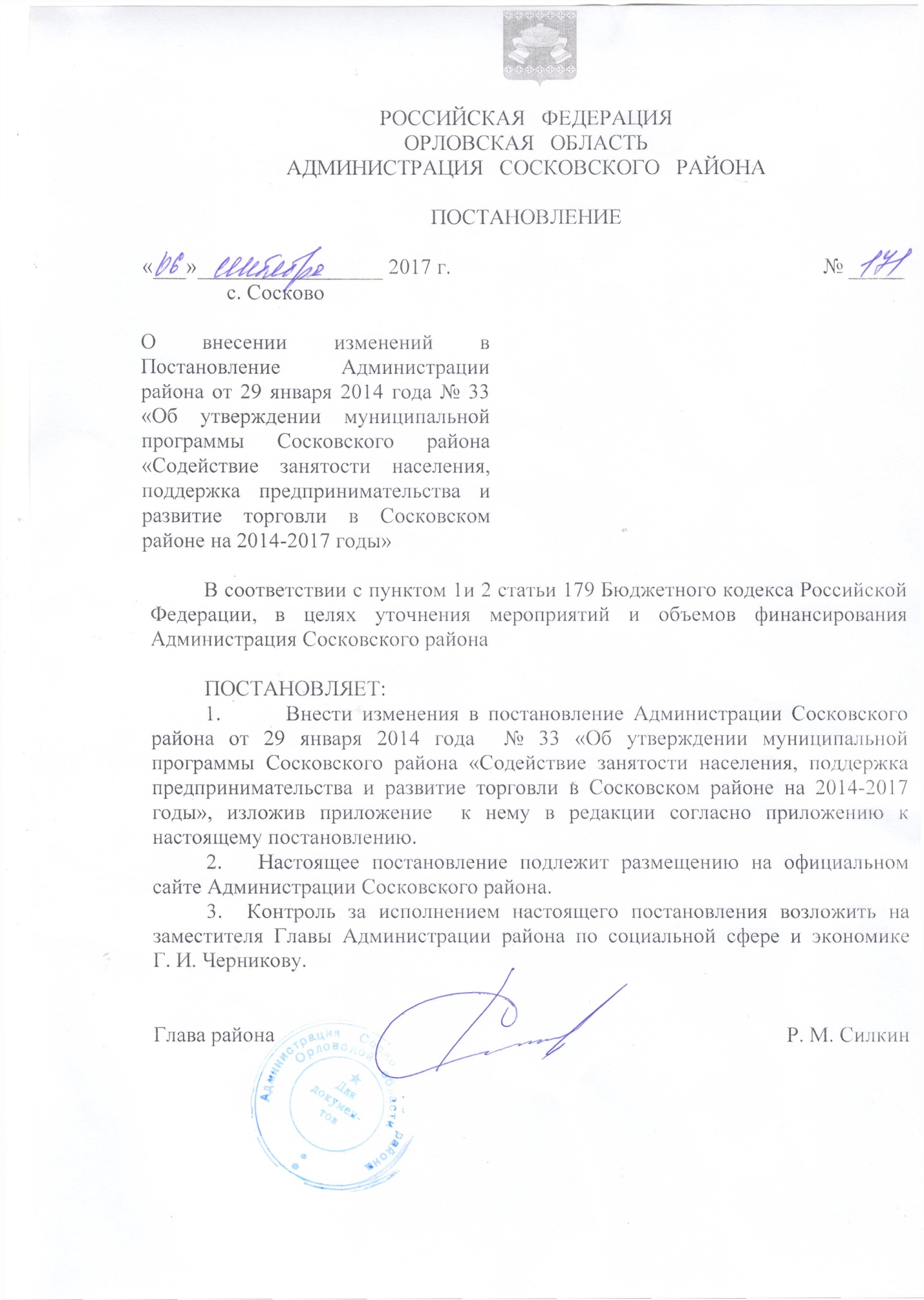 Приложение  к постановлению АдминистрацииСосковского района от  « 06  » сентября 2017г. № 171(№ 50 от 25 марта 2016г)(от  «29» _января 2014г. № 33)Муниципальная программа Сосковского районав редакции постановления № 50 от 25 марта 2016г.,№ 171  от 06 сентября 2017года,«Содействие занятости населения, поддержка предпринимательства и развитие торговли в Сосковском районе на 2014-2020 годы»ответственный исполнитель:Отдел по экономике, предпринимательству и торговле Администрации Сосковского района Орловской областисоисполнители:Хозяйствующие субъекты (субъекты МСП) Сосковского района;ПАСПОРТмуниципальной программы Сосковского района«Содействие занятости населения, поддержка предпринимательства и развитие торговли в Сосковском районе на 2014-2020 годы»Общая характеристика сферы реализации Программы, включая описание текущего состояния, основных проблем в указанной сфере и прогноз её развития     Основанием для разработки муниципальной Программы являются Закон Российской Федерации от 19 апреля 1991 года №1032-1 «О занятости населения в Российской Федерации»;Федеральный закон от 24 июня 2007 года №209-ФЗ «О развитии малого                 и среднего предпринимательства в Российской Федерации», Федеральный закон от 28 декабря 2009 года №381-ФЗ «Об основах государственного регулирования торговой деятельности в Российской Федерации».  Подпрограмма «Содействие занятости населения в Сосковском районе Орловской области на 2014-2020 гг.» (далее – подпрограмма 1 является логическим продолжением предыдущей программы.                 На рынке труда существует ряд проблем, решение которых в 2014–2017 годах требует применения программно-целевых методов, а именно:- существует значительный разрыв между численностью зарегистрированных безработных граждан и численностью безработных граждан, определяемых в соответствии с методологией Международной организации труда;- сохраняются территориальное несоответствие спроса и предложения рабочей силы, низкие зарплатные характеристики предлагаемых рабочих мест;- остается низким качество рабочей силы; -сохраняется низкая конкурентоспособность отдельных категорий граждан (инвалидов, женщин, находящихся в отпуске по уходу за ребенком по достижении им возраста 3 лет, граждан, ищущих работу впервые либо после длительного перерыва, пенсионеров, желающих работать).Эти проблемы будут стимулировать активное обращение граждан 
в центр занятости населения Сосковского района за получением услуг в области содействия занятости населения.     Мероприятия подпрограммы нацелены на обеспечение содействия занятости населения и социальной поддержки безработных граждан и предусматривают содействие гражданам в трудоустройстве, повышение их конкурентоспособности на рынке труда, обеспечение социальной поддержки безработным гражданам.   На улучшение условий и охраны труда работников организаций, расположенных на территории Сосковского района, нацелена реализация Плана мероприятий подпрограммы.Подпрограмма «Развитие и поддержка малого и среднего предпринимательства в Сосковском районе на 2014-2020 гг.» (далее – подпрограмма 2 является логическим продолжением предыдущей программы,          в рамках выполнения которой удалось улучшить финансовую и имущественную поддержку, улучшить информационное обеспечение предпринимательства. Как показывает опыт проделанной работы основными проблемами,                   с которыми сталкиваются в своей деятельности субъекты малого предпринимательства,  несмотря на активную государственную поддержку сферы МСП, в связи с проявлениями кризисных явлений последних лет становятся:- несовершенство нормативной правовой базы, системы налогообложения              и налогового контроля в сфере МСП;-неразвитость действенных финансово-кредитных механизмов 
и материально-ресурсного обеспечения развития МСП;- недостаточно развитая инфраструктура поддержки МСП;- неполное информационное обеспечение субъектов МСП;- недостаточное кадровое обеспечение и подготовка специалистов для МСП;- недостаточный уровень предпринимательской культуры и активности, низкая эффективность консолидации усилий предпринимателей по защите собственных прав и интересов.Реализация мероприятий Программы обеспечит доступ малых форм хозяйствования к материально-техническим, финансовым и информационным ресурсам, к рынкам сбыта продукции, улучшит социально-экономическую ситуацию, обеспечит рост занятости и доходов населения, активизацию малого предпринимательства, повышение эффективности государственной поддержки        на основе осуществления совокупности правовых, организационных, экономических мероприятий, согласованных между собой по срокам, ресурсам         и исполнителям.В целях обеспечения реализации целостной и сбалансированной государственной политики, направленной на повышение инвестиционной привлекательности сектора торговли и совершенствование механизмов защиты прав и интересов хозяйствующих субъектов в сфере торговли, возникла необходимость разработки подпрограммы «Развитие торговли на территории Сосковского района на 2014-2020 годы» (далее подпрограмма 3). В настоящее время потребительский рынок Сосковского района не в полной мере сбалансирован и ориентирован на продукцию местного и отечественного производства, его товарная насыщенность не носит устойчивый характер. Также  в условиях отсутствия в малых и  удаленных населенных пунктов района не недостаточно стабильно организована торговая деятельность в форматах мелкорозничной торговли, выездной торговли, организация приема предварительных заказов на товары и их доставке. Предъявленный платежеспособный спрос населения не в полной мере обеспечен предложением основных потребительских товаров. Проводимый анализ обеспеченности населения района торговыми площадями выявил диспропорцию в обеспеченности площадями, предназначенными для реализации продовольственных                                     и непродовольственных товаров.В условиях роста потребительских цен на социально значимые продовольственные товары важными становятся задачи саморегулирования        на потребительском рынке, повышения социальной ответственности бизнеса, формирования общих принципов сотрудничества в целях осуществления сбалансированной экономической политики. В течение последних лет администрацией района  во взаимодействии           с органами местного самоуправления, хозяйствующими субъектами осуществлялась целенаправленная работа по формированию и реализации эффективной политики в сфере создания условий для развития торговой деятельности на местном уровне в целях обеспечения удовлетворения спроса населения на потребительские товары, услуги торговли по доступным ценам        и в соответствии с установленными государством гарантиями качества                  и безопасности.  	 	В связи с отменой обязательной сертификации услуг розничной торговли              и сокращением перечня продукции, подлежащей обязательной сертификации, возрастает актуальность повышения качества и обеспечения безопасности поступающих на потребительский рынок района товаров и услуг.Повышение качества услуг, предоставляемых населению организациями отрасли, наряду с развитием материально-технической базы и технологий обслуживания требуют профессиональной подготовки кадров. В настоящее время на потребительском рынке района по-прежнему активно применяется труд работников, не имеющих соответствующего образования. Отмечаются недостаточный уровень подготовки персонала для торговых организаций, дефицит квалифицированных кадров среднего звена.Администрацией Сосковского района ведется ежедневный мониторинг розничных цен на социально-значимые продовольственные товары                       на потребительском рынке Сосковского района, мониторинг цен товаров региональных производителей, мониторинг цен на нефтепродукты,                       на постоянном контроле находится ситуация о состоянии рынка хлеба                        и хлебобулочных изделий, реализуемых на территории района.Наряду с позитивными тенденциями в развитии торговой деятельности на территории Сосковского района имеется ряд проблем, связанных                        с необходимостью актуализации, систематизации и разработки нормативных правовых актов, регулирующих отношения, возникающие между органами государственной власти, органами местного самоуправления и хозяйствующими субъектами; с отсутствием розничного рынка как сектора потребительского рынка; с наличием на территории района отдаленных населенных пунктов             с низкой плотностью населения, относящихся к слабо привлекательным, либо полностью непривлекательным для развития объектов розничной торговли, обуславливает необходимость решения проблемы организации обеспечения жителей таких территорий товарами и услугами; с отсутствием услуг общественного питания на территории района; с снижением объемов предоставления бытовых услуг населению района.               Подпрограмма 3 определяет основные направления развития торговой деятельности на территории Сосковского района на 2014-2020 годы, способствующие повышению качества жизни населения района, стабильному функционированию потребительского рынка, территориальной и ценовой доступности товаров и услуг для населения, соответствующих стандартам качества и безопасности путем создания эффективной товаропроводящей системы и поддержке торговли товарами российских, в том числе региональных товаропроизводителей.Разработанные положения Программы основаны на анализе статистических данных и результатов проведения информационно-аналитического наблюдения   за состоянием рынка определенных товаров и осуществлением торговой деятельности на территории района во взаимодействии с представителями организаций торговли, органами муниципальной власти, а также другими участниками потребительского рынка. 2. Приоритеты муниципальной политики в сфере реализации муниципальной Программы, цели, задачи и показатели (индикаторы) достижения целей и решения задач, описание основных ожидаемых конечных результатов муниципальной Программы, сроков и этапов её реализацииЦелями программы «Содействия занятости населения, поддержка предпринимательства и развитие торговли  в Сосковском районе на 2014-2020 годы» являются:а) обеспечение гарантий в сфере содействия занятости населения и социальной поддержки безработных граждан Сосковского района; б) улучшение условий и охраны труда работников организаций, расположенных на территории Сосковского района.создание благоприятных условий для эффективного развития малого и среднего предпринимательства (далее также – МСП) в Сосковском районе и содействие развитию торговой деятельности         на территории Сосковского района.К числу основных задач, позволяющих достичь поставленную цель, относятся:1. Содействие гражданам в трудоустройстве.2.Совершенствование системы управления охраной труда.3.Улучшение системы обучения и проверки знаний требований охраны труда работников организаций, активизация работы по аттестации рабочих мест по условиям труда.4.Информационно-консультативное обслуживание, нормативно-правовое обеспечение в сфере охраны труда.5.Совершенствование нормативно - правовой базы, регулирующей деятельность субъектов МСП;6.Расширение деловых возможностей субъектов МСП;7.Обеспечение открытости и доступности информации по вопросам предпринимательской деятельности;8.Формирование на территории района современной торговой инфраструктуры с учетом нормативов минимальной обеспеченности населения площадью торговых объектов, видов и типов торговых объектов, форм и способов торговли;9.Проведение мероприятий, содействующих развитию торговой                          и заготовительной деятельности в сельской местности;10.Создание условий для расширения сети социально ориентированных торговых предприятий;11.Повышение кадрового обеспечения торговой отрасли;       12.  Развитие торговли в отдаленных и малонаселенных пунктах района.	В связи с этим в состав муниципальной Программы включены:      Подпрограмма «Содействие занятости населения в Сосковском районе на      2014-2020 годы» (далее – подпрограмма 1), представленная в приложении 1 к муниципальной программеПодпрограмма «Развитие и поддержка малого и среднего предпринимательства в Сосковском районе на 2014-2020 годы» (далее – подпрограмма 2), представленная в приложении 2 к муниципальной программе;Подпрограмма «Развитие торговли на территории Сосковского района на 2014-2020 годы» (далее – подпрограмма 3), представленная в приложении 3 к муниципальной программе.На решение задач 1-4 направлена подпрограмма 1, ожидаемыми результатами реализации которой являются:а)Увеличение содействия занятости населения;б) снизятся:численность работников, пострадавших от несчастных случаев на производстве, включая смертельный и тяжелый травматизм;численность работников, занятых в условиях, не отвечающих санитарно-гигиеническим;численность работников, имеющих право на предоставление компенсаций за работу во вредных и (или) опасных условиях труда;в) увеличатся:затраты на мероприятия по охране труда в расчете на одного работника;количество руководителей и специалистов, прошедших обучение 
и проверку знаний требований охраны труда;количество аттестованных по условиям труда рабочих мест.к 2017 году изменится:уровень регистрируемой безработицы;средняя продолжительность периода безработицы;коэффициент напряженности на регистрируемом рынке труда;Целевые индикаторы подпрограммы 1Доступность услуг в области содействия занятости населения. 2. Уровень регистрируемой безработицы. 3. Средняя продолжительность периода безработицы. 4. Коэффициент напряженности на регистрируемом рынке труда. 5. Численность работников, пострадавших от несчастных случаев на производстве, всего, в том числе со смертельным и тяжелым исходом. 6. Численность работников, занятых 
в условиях, не отвечающих санитарно-гигиеническим нормам. 7. Численность работников, имеющих право на предоставление компенсаций 
за работу во вредных и (или) опасных условиях труда. 8. Затраты на мероприятия по охране труда 
в расчете на одного работника. 9. Количество руководителей 
и специалистов, прошедших обучение 
и проверку знаний требований охраны труда. 10. Количество аттестованных по условиям труда рабочих местНа решение задач 5-7 направлена подпрограмма 2, ожидаемыми результатами реализации которой являются:-Совершенствование правовых механизмов регулирования сферы предпринимательства;-  Увеличение числа субъектов МСП;-  Расширение деловых возможностей субъектов МСП;-  Повышение информированности и грамотности предпринимателей по вопросам защиты своих прав и  интересов.Целевые индикаторы подпрограммы 2:Подготовка предложений по разработке и совершенствованию нормативных правовых актов Сосковского района, регулирующих деятельность субъектов МСП;  Проведение (участие в проведении) совещаний, круглых столов, встреч и т.п.         с предпринимателями по актуальным вопросам осуществления их деятельности,       в том числе с участием контрольно-надзорных органов;   Организация и (или) участие в форумах, выставках, конференциях и т.д;   Популяризация предпринимательства и мер поддержки.На решение задач 8-12 направлена подпрограмма 3, ожидаемыми результатами реализации которой являются:- Эффективная реализация единой государственной политики в области торговой деятельности;- Увеличение торговых площадей;- Увеличение инвестиций в объекты торговой инфраструктуры.- Реализация населению продовольственных товаров, производимых в районе         и области по доступным ценам;- Обеспечение товарами первой необходимости малых и удаленных населенных пунктов района;- Улучшение обеспечения торговым обслуживанием, расширение использования современных форм обслуживания покупателей;- Повышение качества и доступности услуг общественного питания;- Проведение ярмарочных мероприятий;- Повышение профессионального уровня работников торговли;- Повышение деловой активности торговых организаций и индивидуальных предпринимателей;- Оперативное взаимодействие субъектов торговой сферы с органами местного самоуправления и контролирующими органами;- Повышение уровня информированности населения о состоянии и развитии торговой деятельности района;Целевые индикаторы подпрограммы 3:Разработка и совершенствование НПА Сосковского района, регулирующих торговую деятельность на территории Сосковского района;Размещение на интернет-сайте администрации и районной газете информации       о состоянии и перспективах развития торговли Сосковского района;Открытие новых современных торговых объектов, реконструкция          и модернизация старых объектов;  Обеспечение товарами удаленных и малочисленных пунктов района;  Проведение тематических ярмарок на территории района;Организация рабочих встреч, круглых столов с участием представителей хозяйствующих субъектов, осуществляющих торговую деятельность;Сведения о показателях (индикаторах) Программы представлены                      в приложении 4 к программе.Реализация Программы рассчитана на 4 года без деления на этапы в связи                      с осуществлением комплекса взаимосвязанных мероприятий для достижения поставленной цели.   3. Обобщённая характеристика основных мероприятий муниципальной ПрограммыМуниципальная Программа представляет собой совокупность подпрограмм, мероприятия которых обеспечены финансовыми и организационными ресурсами, скоординированы по задачам, срокам и исполнителям. Комплекс мероприятий подпрограммы 1, направленных на эффективное решение проблем в сфере МСП в Сосковском районе, реализуется по следующим направлениям: Подпрограмма включает в себя два основных мероприятия, выполнение которых позволит решить основные задачи по обеспечению муниципальных гарантий содействия занятости населения и социальной поддержки граждан, а также по улучшению условий и охраны труда в районе.        «Реализация мероприятий активной политики занятости населения и дополнительных мероприятий в сфере занятости населения» включает следующие мероприятия:организация проведения оплачиваемых общественных работ;организация временного трудоустройства безработных граждан, испытывающих трудности в поиске работы.организация временного трудоустройства несовершеннолетних граждан  в возрасте от 14 до 18 лет в свободное от учебы время. Для решения задачи «Совершенствование системы управления охраной труда» предусмотрено выполнение следующих мероприятий: проведение областного смотра-конкурса на лучшее состояние условий и охраны труда в организациях, муниципальном образовании, обеспечение финансирования предупредительных мер по сокращению производственного травматизма и профессиональных заболеваний работников организаций Сосковского района, занятых на работах с вредными и (или) опасными производственными факторами, совместно с Орловским региональным отделением Фонда социального страхования Российской Федерации. «Информационно-консультативное обслуживание, нормативно-правовое обеспечение в сфере охраны труда» будет осуществляться за счет организации и проведения семинаров и выставок по вопросам охраны труда; информирование вопросов по охране труда в печатных изданияхДля решения задачи «Улучшение системы обучения и проверки знаний требований охраны труда работников организаций, активизация работы по аттестации рабочих мест по условиям труда» предусмотрено выполнение следующих мероприятий: организация и проведение обучения и проверки знаний требований охраны труда руководителей и специалистов организаций Сосковского района Орловской области, финансируемых из районного бюджета, бюджетов сельских поселений и внебюджетных средств; организация повышения профессиональной квалификации специалистов                     по охране труда; организация аттестации рабочих мест по условиям труда.Комплекс мероприятий подпрограммы 2, направленных на эффективное решение проблем в сфере МСП в Сосковском районе, реализуется по следующим направлениям:1.   Совершенствование нормативной правовой базы, регулирующей деятельность субъектов МСП;2. Финансовая поддержка субъектов МСП в приоритетных направлениях экономики;3.  Расширение деловых возможностей субъектов МСП;4. Открытость и доступность информации по вопросам предпринимательской деятельности.	Подпрограмма 3 содержит комплекс мероприятий, направленных                на решение проблем торговой сферы, которые объединены по следующим направлениям:1. Совершенствование нормативно – правовой базы, регулирующей торговую деятельность;2.  Повышение инвестиционной активности в торговой сфере;3. Повышение экономической доступности товаров для населения в целях реализации социальной политики;4.  Развитие и совершенствование рыночных форм торговли;5.  Развитие сельской торговли;6.  Повышение уровня кадрового обеспечения торговой сферы;7. Стимулирование деловой активности и повышение конкуренции в сфере торговой деятельности.Перечень подпрограмм Программы, их основных мероприятий представлен  в приложении 4  к муниципальной Программе.4. Прогноз сводных показателей муниципальных заданий по этапам реализации муниципальной Программы (при оказании муниципальными учреждениями муниципальных услуг (работ) в рамках программы)Оказание муниципальных услуг (работ) муниципальными учреждениями          в реализации Программы не предусматривается.5. Информация об участии акционерных обществ с муниципальным участием, общественных, научных и иных организаций, а также целевых внебюджетных фондов в реализации муниципальной ПрограммыУчастие акционерных обществ с муниципальным участием, общественных, научных и иных организаций, а также целевых внебюджетных фондов                      в реализации муниципальной Программы не предусматривается.6. Обоснование объёма финансовых ресурсов, необходимых для реализации муниципальной Программы       Финансовое обеспечение Программы предусмотрено за счет средств бюджета Сосковского района, а также иных внебюджетных источников, предусмотренных действующим законодательством. Общий объём средств, предусмотренных     на реализацию муниципальной Программы,- 4346,9 тыс. руб.в том числе: районный бюджет – 185,27 тыс. руб.бюджеты сельских поселений-1036,13тыс.руб.внебюджетные источники  - 3125,5 тыс. руб.Итого за 2014 год – 625,2 тыс. руб.в том числе:районный бюджет – 18,61  тыс. руб.бюджеты сельских поселений-190,6 тыс.руб.внебюджетные источники   - 416,0 тыс. руб.Итого за 2015 год – 740,2 тыс. руб.в том числе: районный бюджет – 18,6 тыс. руб.бюджеты сельских поселений-190,6 тыс.руб.внебюджетные источники   - 531,0 тыс. руб.Итого за 2016 год –  930,7  тыс. руб.в том числе:районный бюджет – 63,6 тыс. руб.бюджеты сельских поселений-211,6 тыс.руб.внебюджетные источники   - 655,5 тыс. руб.Итого за 2017 год –  913,2 тыс. руб.в том числе:районный бюджет – 18,6 тыс. руб.бюджеты сельских поселений-190,6 тыс.руб.внебюджетные источники  - 704 тыс. руб.Итого за 2018 год – 357,2  тыс. руб.в том числе: районный бюджет – 18,6 тыс. руб.бюджеты сельских поселений-82,6 тыс.руб.внебюджетные источники   - 256,0 тыс. руб.Итого за 2019 год –  415,2  тыс. руб.в том числе:районный бюджет – 63,6 тыс. руб.бюджеты сельских поселений-82,6 тыс.руб.внебюджетные источники   - 269 тыс. руб.Итого за 2020 год –  415,2 тыс. руб.в том числе:районный бюджет – 28,6 тыс. руб.бюджеты сельских поселений-87,6 тыс.руб.внебюджетные источники  - 299 тыс. руб..Выделение ассигнований главному распорядителю средств районного бюджета для финансирования мероприятий Программы будет осуществляться         в соответствии со сводной бюджетной росписью районного бюджета, лимитами бюджетных обязательств на очередной финансовый год и порядком исполнения расходной части районного бюджета, установленным муниципальными нормативными правовыми актами Сосковского района.Объемы финансирования Программы ежегодно уточняются решением Сосковского районного Совета народных депутатов о районном бюджете            на очередной финансовый год и плановый период.Информация о ресурсном обеспечении Программы и входящих в её состав подпрограмм представлена в приложении 6 и 7 к настоящей Программе.7. Информация по ресурсному обеспечению за счет средств районного бюджета (с расшифровкой по главным распорядителям средств районного бюджета, основным мероприятиям подпрограммы, а также по годам реализации муниципальной Программы), другим источникам финансирования и направлениям затратИнформация о ресурсном обеспечении реализации муниципальной Программы за счет средств районного бюджета (с расшифровкой по главным распорядителям средств районного бюджета, основным мероприятиям, а также        по годам реализации Программы), другим источникам финансирования                      и направлениям затрат представлена по годам реализации Программы                       в приложении 6 к муниципальной Программе.Информация о ресурсном обеспечении и прогнозная (справочная) оценка расходов районного бюджета, внебюджетных источников на реализацию целей муниципальной Программы представлена в приложении 7 к муниципальной Программе.8. Прогноз конечных результатов реализации муниципальной Программы, характеризующих целевое состояние (изменение состояния) уровня и качества жизни населения района, социальной сферы, экономики, общественной безопасности, степени реализации других общественно значимых интересов и потребностей в соответствующей сфереВажнейшими результатами реализации муниципальной Программы станут:а)Увеличение содействия занятости населения б) снизятся:- численность работников, пострадавших от несчастных случаев на производстве, включая смертельный и тяжелый травматизм;- численность работников, занятых в условиях, не отвечающих санитарно-гигиеническим нормам;-численность работников, имеющих право на предоставление компенсаций за работу во вредных и (или) опасных условиях труда;в) увеличатся:-затраты на мероприятия по охране труда в расчете на одного работника;- количество руководителей и специалистов, прошедших обучение и проверку знаний требований охраны труда;- количество аттестованных по условиям труда рабочих мест.к 2017 году снизятся:- уровень регистрируемой безработицы;- средняя продолжительность периода безработицы;- коэффициент напряженности на регистрируемом рынке труда.  Увеличение числа субъектов МСП;Оказание финансовой поддержки субъектам МСП в целях повышения    предпринимательской активности;Ежегодный рост оборота розничной торговли и общественного питания, в том числе на душу населения;  Развитие инфраструктуры, реконструкция и строительство объектов торговли;Увеличение доли современных организаций торговли и общественного питания в общем количестве организаций, осуществляющих торговую деятельность     на территории района;  Создание новых рабочих мест;  Развитие торговли в отдаленных и малонаселенных пунктах района;Обеспечение роста налоговых поступлений в бюджеты всех уровней, формирование условий для развития рыночных отношений и здоровой конкуренции в сфере торговли;  Прогнозирование  повышения качества торгового обслуживания населения; Повышение уровня правовой грамотности субъектов МСП и уровня информированности населения о состоянии торговой отрасли района.Достижение к 2020 году следующих значений показателей:Количество НПА Сосковского района, регулирующих деятельность субъектов МСП – 4 единиц;Количество мероприятий с предпринимателями района по актуальным вопросам осуществления их деятельности – 4 единиц;Количество вновь зарегистрированных субъектов МСП  в Сосковском районе за период 2014-2018 годов – 4 ед.;Количество участий в форумах, выставках, конференциях по вопросам МСП–      4 ед.;Количество мероприятий (информации), осуществляемых в целях популяризации предпринимательства – 4 ед.;Количество НПА Сосковского района, регулирующих торговую деятельность на территории района – 4 ед.;Количество открытых новых современных торговых объектов, реконструированных и модернизированных старых объектов – 4 ед.;Количество проведенных тематических ярмарок –4ед.;Количество удаленных и малочисленных населенных пунктов района, обеспеченных товарами первой необходимости –4 ед.;Количество организованных мероприятий с участием представителей хозяйствующих субъектов, осуществляющих торговую деятельность – 4 ед.; Количество хозяйствующих субъектов, осуществляющих торговую деятельность на территории района поощренных грамотами с целью стимулирования деловой активности субъектов МСП –4 ед.; Количество направленной в СМИ информации о состоянии развития торговой деятельности Сосковского района – 20 ед.9. Анализ рисков реализации муниципальной Программы и описание мер управления рисками реализации муниципальной ПрограммыСуществуют следующие факторы, ослабляющие стимулирование предпринимательства и деловой активности:Экономические факторы: •Низкая доступность финансовых ресурсов для бизнеса, особенно для стартапов;•Высокие ставки налогов и страховых взносов;•Проблемы доступа к земельным площадкам, производственным 
и офисным площадям (высокая рыночная стоимость недвижимого имущества 
и его аренды);•Постоянный рост тарифов на электроэнергию и коммунальные услуги;•Отсутствие или использование неэффективных стратегий управления, в том числе маркетинговых.•Уровень стабильности политической обстановки в России и за рубежом;•Структурно-отраслевая диспропорция;•Характер государственного регулирования сферы МСП и торговой сферы.Социально-экономические факторы:•Уровень экономического развития региона и района;•Уровень реальных денежных доходов населения и его покупательская способность;•Финансово-экономическое положение хозяйствующих субъектов, осуществляющих торговую деятельность на территории района;• Низкая доступность квалифицированных сотрудников;Технологические и инфраструктурные факторы:•Состояние инфраструктуры сферы торговли, •Уровень использования современных форм и методов в обслуживании населения, новых технологий и оборудования в МСП и торговой сфере.Управление рисками муниципальной Программы будет осуществляться 
в соответствии с законодательством Российской Федерации. Способы реагирования на отдельные виды рисков определяются в процессе мониторинга реализации Программы. Риск неэффективных расходов бюджетных средств может быть предупрежден путем повышения концентрации средств на важнейших приоритетных направлениях экономики, оптимизации мероприятий 
муниципальной Программы.10. Порядок и методика оценки эффективности муниципальной ПрограммыОценка эффективности муниципальной Программы осуществляется                 по методике оценки результативности и эффективности муниципальной Программы согласно приложению 8   к муниципальной Программе.Годовой отчёт о ходе реализации и оценке эффективности муниципальной Программы согласно приложениям № 10 – 14 к муниципальной Программе подготавливается ответственным исполнителем совместно с соисполнителями       до 1 марта года, следующего за отчетным, и направляется в финансовый отдел         и отдел по экономике ,предпринимательству и торговле Администрации Сосковского района.	Приложение 1к муниципальной программе Сосковского  района «Содействие занятости населения, поддержка предпринимательства и развитие торговли в Сосковском районе на 2014-2020 годы»Подпрограмма 1
«Содействия занятости населения в Сосковском районе Орловской области на 2014-2020 годы» муниципальной программы 
«Содействие занятости населения, поддержки предпринимательства и развития торговли в Сосковском районе на 2014-2020 годы»ПАСПОРТПодпрограммы 1 «Содействия занятости населения в Сосковском районе Орловской области на 2014-2020 годы» муниципальной программы 
«Содействие занятости населения, поддержки предпринимательства и развития торговли в Сосковском районе на 2014-2020 годы»1.Общая характеристика сферы реализации подпрограммы1
 «Содействия занятости населения в Сосковском районе Орловской области
на 2014-2020 годы»Параметры рынка труда зависят от состояния и тенденций демографических и социально-экономических факторов.Демографическая ситуация в Сосковском районе Орловской области достаточно сложная. В 2012 году численность населения района снизилась по сравнению с соответствующим показателем 2011 года на 166 человек и составила 5952 чел.В силу демографических причин численность трудовых ресурсов Сосковского района в 2012 году снизилась по сравнению с соответствующим показателем 2011 года до 3633 человек, в 2013 году, по оценке, уменьшится до 3623 человек. Увеличились размеры выезда трудоспособных граждан на работу за пределы Орловской области. По данным выборочного обследования населения по проблемам занятости, проведенного Территориальным органом Федеральной службы государственной статистики по Орловской области (далее – Орелстат) в 2012 году, численность экономически активного населения Сосковского района Орловской области составила 3200 человек. Из них 2349 человек классифицировались как занятые экономической деятельностью, 851 человек – как безработные.Уровень безработицы, рассчитанный по методологии Международной организации труда, составлял 26,6 % (оценочно 27,0 % – в 2013 году).  В соответствии с Прогнозом социально-экономического развития Сосковского района Орловской области на 2014 год и плановый период 2015 и 2016 годов в  2013 году  численность экономически активного населения снизится по сравнению с соответствующим показателем предыдущего года незначительно – на 32 человека – до 3168 человек, число занятых граждан – на 36 чел. – до 2313 человек.В поиске работы были зарегистрированы 297 человек, статус безработного имели 220 человек.  Трудоустроено 130 граждан (43,8 % граждан, зарегистрированных в поиске работы), в том числе 56 безработных граждан (каждый четвертый  зарегистрированный безработный). Профессиональную подготовку, переподготовку и повышение квалификации прошли 16 безработных граждан.В 2013 году сохранилась тенденция улучшения ситуации на рынке труда. В январе–июле текущего года в казенном учреждении Орловской области «Центр занятости населения Сосковского района» (далее – центр занятости) было зарегистрировано 155 граждан (на 34,9 % меньше, чем в аналогичном периоде 2012 года (238 человек), статус безработного имели 93 человека (на 46,9 % меньше, чем в январе–июле 2012 года (175 человек). Уровень трудоустройства граждан, зарегистрированных  в поиске работы, увеличился до 57,4 %  (44,1 % – в соответствующем периоде прошлого года). В 2013 году в целях обеспечения эффективной занятости граждан службой занятости населения Сосковского района Орловской области во взаимодействии 
с органами местного самоуправления Сосковского района, сельских поселений, работодателями осуществляются следующие мероприятия: - эффективный мониторинг состояния сферы занятости и рынка труда; - широкомасштабная консультационная и информационная работа для граждан и работодателей по всему спектру вопросов, связанных как с защитой от безработицы, так и c обеспечением трудовых прав работников; - реализация специальных мер, способствующих занятости граждан, испытывающих трудности в поиске работы (родители, воспитывающие детей-инвалидов, многодетные родители, незанятые инвалиды); - социальная поддержка граждан и предоставление государственных услуг в сфере занятости, в том числе в электронном виде.      В результате реализации мероприятий в 2014 году численность граждан, зарегистрированных в поиске работы в центре занятости населения, не превысит 
390 человек, среднегодовая численность безработных – 68 человек. В соответствии с Прогнозом социально-экономического развития Сосковского района Орловской области на 2014 год и плановый период 2015 и 2016 годов до 2017 года по сравнению с соответствующими показателями 2012 года уменьшится среднегодовая численность:населения Сосковского района Орловской области – на 134 человека (с 5729 чел. до 5595 человек); 	экономически активного населения – на 126 человек (с 3200 человек до 3074 человек);граждан, занятых  в экономике – на 146 человек (с 1491 чел. до 1345 человек);      На рынке труда существует ряд проблем, решение которых в 2014–2017 годах требует применения программно-целевых методов, а именно:- существует значительный разрыв между численностью зарегистрированных безработных граждан и численностью безработных граждан, определяемых в соответствии с методологией Международной организации труда;- сохраняются территориальное несоответствие спроса и предложения рабочей силы, низкие зарплатные характеристики предлагаемых рабочих мест;- остается низким качество рабочей силы; -сохраняется низкая конкурентоспособность отдельных категорий граждан (инвалидов, женщин, находящихся в отпуске по уходу за ребенком по достижении им возраста 3 лет, граждан, ищущих работу впервые либо после длительного перерыва, пенсионеров, желающих работать).Эти проблемы будут стимулировать активное обращение граждан 
в центр занятости населения Сосковского района за получением муниципальных услуг в области содействия занятости населения. Таблица 1Прогноз численности безработных граждан, состоящих на учете в службе занятости Сосковского района в январе-декабре 2013 г., 2014-2016 гг. Мероприятия подпрограммы нацелены на обеспечение содействия занятости населения и социальной поддержки безработных граждан и предусматривают содействие гражданам в трудоустройстве, повышение их конкурентоспособности на рынке труда, обеспечение социальной поддержки безработным гражданам.   На улучшение условий и охраны труда работников организаций, расположенных на территории Сосковского района, нацелена реализация Плана мероприятий подпрограммы.В результате  мероприятий подпрограммы в 2014–2017 годах:снизится:      численность работников, пострадавших от несчастных случаев на производстве, включая смертельный и тяжелый травматизм;численность работников, занятых в условиях, не отвечающих санитарно-гигиеническим нормам; численность работников, имеющих право на предоставления компенсаций за работу во вредных и (или) опасных условиях труда;2) увеличатся: затраты на мероприятия по охране труда в расчете на одного работника; количество руководителей и специалистов, прошедших обучение и проверку знаний требований охраны труда; количество аттестованных по условиям труда рабочих мест.2. Приоритеты муниципальной политики в сфере реализации подпрограммы1, цели, задачи и показатели (индикаторы) достижения целей и решения задач, описание основных ожидаемых конечных результатов подпрограммы, 
сроков и этапов ее реализации.  Целями подпрограммы «Содействия занятости населения в Сосковском районе Орловской области на 2014-2020 годы» являются:а) обеспечение гарантий в сфере содействия занятости населения и социальной поддержки безработных граждан Сосковского района; б) улучшение условий и охраны труда работников организаций, расположенных на территории Сосковского района.Достижению указанных целей будет способствовать решение следующих задач: 1. Содействие гражданам в трудоустройстве.Данная задача будет реализовываться посредством оказания следующих услуг: организация проведения оплачиваемых общественных работ;организация временного трудоустройства безработных граждан, испытывающих трудности в поиске работы.временного трудоустройства несовершеннолетних граждан в возрасте от 14 до 18 лет в свободное от учебы время; 2. Совершенствование системы управления охраной труда.Решение задачи планируется осуществлять посредством проведения районного смотра-конкурса на лучшее состояние условий и охраны труда в организациях, муниципальном образовании, разработки и осуществления предупредительных мер по сокращению производственного травматизма и профессиональных заболеваний работников организаций Сосковского района Орловской области, занятых на работах с вредными и (или) опасными производственными факторами, совместно с Орловским региональным отделением Фонда социального страхования Российской Федерации.2. Улучшение системы обучения и проверки знаний требований охраны труда работников организаций, активизация работы по аттестации рабочих мест по условиям труда.В рамках решения задачи основное внимание планируется обратить на  организацию и проведение обучения и проверки знаний требований охраны труда руководителей и специалистов организаций Сосковского района Орловской  области, финансируемых из районного бюджета, бюджетов сельских поселений и внебюджетных средств, повышение профессиональной квалификации специалистов по охране труда, аттестацию рабочих мест по условиям труда.3. Информационно-консультативное обслуживание, нормативно-правовое обеспечение в сфере охраны труда.Нормативно-методическое и информационное обеспечение будет осуществляться за счет организации и проведения семинаров и выставок по вопросам охраны труда; информирование вопросов по охране труда в печатных изданиях.В результате реализации мероприятий программы: 1) в течение 2014–2020  годов: а) содействие занятости населения;б) снизятся:численность работников, пострадавших от несчастных случаев на производстве, включая смертельный и тяжелый травматизм;численность работников, занятых в условиях, не отвечающих санитарно-гигиеническим;численность работников, имеющих право на предоставление компенсаций за работу во вредных и (или) опасных условиях труда;в) увеличатся:затраты на мероприятия по охране труда в расчете на одного работника;количество руководителей и специалистов, прошедших обучение 
и проверку знаний требований охраны труда;количество аттестованных по условиям труда рабочих мест.2) к 2020 году изменится:уровень регистрируемой безработицы;средняя продолжительность периода безработицы;коэффициент напряженности на регистрируемом рынке труда;Сведения о показателях (индикаторах) подпрограммы «Содействия занятости населения в Сосковском районе Орловской области на 2014-2020 годы» и их значениях представлены в приложении 1 подпрограммы. Подпрограмма муниципальной программы реализуется в один этап. Срок реализации подпрограммы – 2014–2020 годы. 3. Обобщенная характеристика основных мероприятий подпрограммы муниципальной программыЗадачи подпрограммы муниципальной программы будут решаться в рамках реализации основных мероприятий.Подпрограмма включает в себя два основных мероприятия, выполнение которых позволит решить основные задачи по обеспечению муниципальных гарантий содействия занятости населения и социальной поддержки граждан, а также по улучшению условий и охраны труда в районе.        «Реализация мероприятий активной политики занятости населения и дополнительных мероприятий в сфере занятости населения» включает следующие мероприятия:организация проведения оплачиваемых общественных работ;организация временного трудоустройства безработных граждан, испытывающих трудности в поиске работы.организация временного трудоустройства несовершеннолетних граждан  в возрасте от 14 до 18 лет в свободное от учебы время. Отметим, что в каждом сельском поселении Сосковского района разработана и утверждена муниципальная программа по Организации и проведению общественных работы в 2014 – 2017 гг., основными видами работ будут погрузочно-разгрузочные, подсобные и неквалифицированные работы, обслуживание и озеленение парков и зон отдыха, поддержание санитарного и эстетического состояния мемориалов, обелисков и памятников военной истории, кладбищ и захоронений и т.д. Кроме того, в мероприятии по организации проведения оплачиваемых общественных работ будет участвовать МУП «Парус», который также будет принимать на работу временно безработных.Организация временного трудоустройства несовершеннолетних граждан в возрасте от 14-18 лет в свободное от учебы время проводят в Сосковском сельском поселении. Планируется, что в каждом году в данном мероприятии будет участвовать по 36 детей. Обеспечение финансовыми средствами будет происходить из средств бюджета Сосковского поселения. План мероприятий по охране труда включает в себя мероприятия, выполнение которых  позволит решить три основные задачи по улучшению условий и охраны труда работников организаций, расположенных на территории района. Для решения задачи «Совершенствование системы управления охраной труда» предусмотрено выполнение следующих мероприятий: проведение областного смотра-конкурса на лучшее состояние условий и охраны труда в организациях, муниципальном образовании, обеспечение финансирования предупредительных мер по сокращению производственного травматизма и профессиональных заболеваний работников организаций Сосковского района, занятых на работах с вредными и (или) опасными производственными факторами, совместно с Орловским региональным отделением Фонда социального страхования Российской Федерации. «Информационно-консультативное обслуживание, нормативно-правовое обеспечение в сфере охраны труда» будет осуществляться за счет организации и проведения семинаров и выставок по вопросам охраны труда; информирование вопросов по охране труда в печатных изданияхДля решения задачи «Улучшение системы обучения и проверки знаний требований охраны труда работников организаций, активизация работы по аттестации рабочих мест по условиям труда» предусмотрено выполнение следующих мероприятий: организация и проведение обучения и проверки знаний требований охраны труда руководителей и специалистов организаций Сосковского района Орловской области, финансируемых из районного бюджета, бюджетов сельских поселений и внебюджетных средств; организация повышения профессиональной квалификации специалистов                     по охране труда; организация аттестации рабочих мест по условиям труда.Обобщенная характеристика мер государственного регулированияВ ходе реализации мероприятий подпрограммы муниципальной программы применение налоговых, тарифных, кредитных мер государственного регулирования не предусмотрено.В рамках реализации мероприятий подпрограммы  предусматривается в установленном порядке инициирование внесения изменений в нормативные правовые акты. Сведения об основных мерах правового регулирования в сфере реализации подпрограммы муниципальной программы приведены в приложении 3 к подпрограмме.Информация  об участии акционерных обществ с  государственным участием, общественных, научных и иных организаций, а также целевых внебюджетных фондов в реализации подпрограммы В рамках Плана мероприятий по улучшению условий и охране труда в Сосковском районе, в соответствии с законодательством Российской Федерации, государственным учреждением «Орловское региональное отделение Фонда социального страхования Российской Федерации» осуществляется финансирование предупредительных мер по сокращению производственного травматизма и профессиональных заболеваний  работников    предприятий    (организаций), расположенных на территории Сосковского района Орловской области, занятых на работах с вредными и (или) опасными производственными факторами (далее – предупредительные меры).   Финансовое обеспечение предупредительных мер осуществляется 
в пределах средств, предусмотренных бюджетом Фонда социального страхования Российской Федерации.Финансовому обеспечению подлежат расходы работодателей на следующие мероприятия: проведение аттестации рабочих мест по условиям труда; обучение руководителей, специалистов и работников по охране труда; приобретение работникам, занятым на работах с вредными и (или) опасными условиями труда, специальной одежды, специальной обуви и других средств индивидуальной защиты; санаторно-курортное лечение работников, занятых на работах с вредными и (или) опасными производственными факторами; проведение обязательных периодических медицинских осмотров (обследований) работников, занятых на работах с вредными и (или) опасными производственными факторами, и другие.Эффективное использование средств, направляемых на финансовое обеспечение предупредительных мер, позволит сократить численность работников, пострадавших от несчастных случаев на производстве и улучшить условия труда работников организаций Сосковского района Орловской области.Обобщенная характеристика основных мероприятий, реализуемых органами местного самоуправления в случае их участия в реализации подпрограммы В соответствии со статьей 7.2 Закона Российской Федерации от 19 апреля 1991 года № 1032-1 «О занятости населения в Российской Федерации» ежегодно Администрация Сосковского района, сельские поселения района, а также работодатели участвуют в финансировании мероприятий по организации проведения оплачиваемых общественных работ, временного трудоустройства граждан, испытывающих трудности в поиске работы. Совместно с центром занятости органы местного самоуправления определяют основные направления и число участников временных работ, конкретные участки и сроки их проведения.Организация и проведение временных работ осуществляются в рамках  заключенных договоров между центром занятости и органами местного самоуправления. По решению органов местного самоуправления финансирование временных работ в части выплаты заработной платы производится и за счет средств муниципальных бюджетов.Во исполнение Указа Президента Российской Федерации от 7 мая 2012 года № 597 «О мероприятиях по реализации государственной социальной политики», в соответствии с протоколом выездного совещания Министерства труда и социальной защиты Российской Федерации и Министерства образования и науки Российской Федерации по вопросу                   о реализации указов Президента Российской Федерации от 7 мая 2012 года № 606 «О мерах по реализации демографической политики Российской Федерации» и от 7 мая 2012 года № 597 «О мероприятиях по реализации государственной социальной политики» в части мер, направленных на развитие занятости инвалидов и женщин, воспитывающих детей, ежегодно органы местного самоуправления, в рамках заключенных договоров, участвуют в мероприятии по содействию трудоустройству незанятых инвалидов на оборудованные (оснащенные) для них рабочие места, используя межбюджетные трансферты, выделенные из федерального и областного бюджетов.Обоснование выделения и включения в состав подпрограммы предусмотренного к реализации Плана мероприятий по охране труда в
Сосковском районе  Комплексный характер целей и задач подпрограммы «Содействия занятости населения в Сосковском районе Орловской области на 2014-2020 годы» обуславливает целесообразность использования программно-целевых методов управления для скоординированного достижения взаимосвязанных целей и решения соответствующих им задач как в целом по подпрограмме, так и по ее отдельным блокам.В подпрограмму включен План мероприятий по улучшению условий и охраны труда в Сосковском районе Орловской области на 2014–2020 годы.             Его целью является улучшение условий и охраны труда работников организаций, расположенных на территории Сосковского района Орловской области. Эта цель определена в качестве  цели подпрограммы.В план включены мероприятия, обеспечивающие реализацию следующих задач:- совершенствование системы управления охраной труда;- улучшение системы обучения и проверки знаний требований охраны труда работников организаций, активизация работы по аттестации рабочих мест по условиям труда;- информационно-консультативное обслуживание, нормативно-правовое обеспечение в сфере охраны труда (Приложение 4). Обоснование объема финансовых ресурсов, необходимых для реализации подпрограммы Общий объем затрат на реализацию подпрограммы «Содействия занятости населения в Сосковском районе Орловской области на 2014-2020 годы» муниципальной программы «Содействие занятости населения, поддержки предпринимательства и развитие торговли в Сосковском районе на 2014-2020 годы» составит  1826,9 тыс.руб., в том числе: в 2014 году – 285 185 руб.;2015 году –  285 185 руб.;2016 году –  375 685  руб.;2017 году –  293 185 руб. 2018году-177,22 тыс.руб.2019году-185,22 тыс.руб.2020году-225,22 тыс.руб.(приложение 6 к подпрограмме).Подпрограмма включает в себя следующие основные мероприятия: реализация мероприятий активной политики занятости населения и дополнительных мероприятий в сфере занятости населения, план мероприятий по улучшению условий и охраны труда.Для реализации мероприятий активной политики занятости населения и дополнительных мероприятий в сфере занятости населения из бюджета Сосковского района и внебюджетных источников будет выделено 1237,15 тыс.руб., в том числе: в 2014 году – 190125 руб.;2015 год –190125 руб.;.2016 год – 190125 руб.; 2017 год –190125 руб.;.; 2018 год – 122460 руб.; 2019 год – 122460 руб.;2020 год-   122460 руб.; -Будет использовано:средств муниципального  бюджета –  109270 руб., в том числе:  в 2014 году – 15 610 руб.;2015 год – 15 610 руб.; 2016 год – 15 610 руб.; 2017 год – 15 610 руб.;2018 год –  15 610 руб2019 год – 15 610 руб2020 год-   15 610 рубсредств бюджета сельских поселений – 1036130руб., в том числе: в 2014 году – 190575 руб.;2015 год – 190 575 руб.; 2016 год – 211 575 руб.; 2017 год – 190 575 руб.;2018 год – 82610 руб.; 2019 год – 82610 руб.; 2020 год-  87610 руб.средств работодателей – 605500 руб., в том числе: в 2014 году – 76 000 руб.;2015 год – 76 000 руб.; 2016 год – 100 500 руб.; 2017 год – 84 000 руб.;2018 год – 76000 руб.; 2019 год – 84000 руб.; 2020 год-109000 руб.В целях содействия гражданам в трудоустройстве в 2014–2017 годах будет:
            1) организация проведения оплачиваемых общественных работ, – 1127,88 тыс.руб., в том числе (приложение 5): в 2014 году – 190 125 руб.;2015 год – 190 125 руб.; 2016 год – 190 125 руб.; 2017 год – 190 125 руб.2018 год – 122460 руб.; 2019 год – 122460 руб.; 2020 год-122460 руб.Денежные средства на реализацию данного мероприятия будут выделяться из бюджетов сельских поселений, а также средств работодателей.2) организация временного трудоустройства безработных граждан, испытывающих трудности в поиске работы, – 109270 руб., в том числе:  в 2014 году – 15 610 руб.;2015 год – 15 610 руб.; 2016 год – 15 610 руб.; 2017 год – 15 610 руб2018 год – 15 610 руб2019 год –15 610 руб2020 год.- 15 610 руб3) организацию временного трудоустройства несовершеннолетних граждан в возрасте от 14 до 18 лет в свободное от учебы время – 302250 руб., в том числе:  в 2014 году – 60 450 руб.;2015 год – 60 450 руб.; 2016 год – 60 450 руб.; 2017 год – 60 450 руб.2018 год –  20150 руб.2019 год –  20150руб.2020 год-   20150 руб.На реализацию Плана мероприятий по улучшению условий и охраны труда в Сосковском районе Орловской области на 2014–2017 годы денежные средства предусмотрены из районного бюджета, средств из бюджетов сельских поселений и средств работодателей.	Для реализаций мероприятий Совершенствование системы управления охраной труда будет выделено денежных средств из муниципального бюджета и внебюджетных источников в сумме 21 000 руб., в том числе:в 2014 году – 3000 руб.;2015 год – 3000 руб.; 2016 год – 3000 руб.; 2017 год – 3000 руб.;2018 год –3000 руб.; 2019 год –3000 руб.; 2020 год-3000 руб Для улучшения системы обучения и проверки знаний требований охраны труда работников организаций, активизации работы по аттестации рабочих мест по условиям труда из районного бюджета, бюджетов сельских поселений и средств работодателей понадобится выделение денежных средств в размере 194500 руб., в том числе:в 2014 году – 8 000 руб.;2015 год – 8 000 руб.; 2016 год – 94 500 руб.; 2017 год – 12 000 руб.;2018 год –8000руб.; 2019 год –12000руб.; 2020 год-52000 руб.Предполагается ежегодное уточнение в установленном порядке объемов финансирования подпрограммы после принятия бюджетов на соответствующий год. 10. Анализ рисков реализации подпрограммы и описание мер управления рисками реализации подпрограммы При выполнении подпрограммы могут возникнуть следующие риски:1. Ухудшение ситуации в экономике Сосковского района Орловской области, следствием чего являются:снижение спроса на рабочую силу;массовые высвобождения работников и сокращение числа рабочих мест;увеличение численности безработных граждан;усиление напряженности на рынке труда в районе.2. Риски, связанные с ошибками управления реализацией подпрограммы, в том числе отдельных ее исполнителей, что может привести к нецелевому и (или) неэффективному использованию бюджетных средств, невыполнению ряда мероприятий подпрограммы или задержке в их выполнении. 3. Риск финансового обеспечения, который связан с финансированием подпрограммы в неполном объеме за счет бюджетных средств. Данный риск возникает по причине значительной продолжительности подпрограммыС целью минимизации влияния рисков на достижение цели 
и запланированных результатов ответственным исполнителем в процессе реализации подпрограммы возможно принятие следующих общих мер:мониторинг реализации подпрограммы муниципальной программы, позволяющий отслеживать выполнение запланированных мероприятий и достижения промежуточных показателей и индикаторов подпрограммы;принятие решений, направленных на достижение эффективного взаимодействия исполнителей и соисполнителей подпрограммы, а также осуществление контроля качества ее выполнения;внесение соответствующих корректировок в подпрограмму муниципальную программу.Оперативное управление и контроль реализации подпрограммы будут осуществляться Администрацией Сосковского района и КУ ОО «Центр занятости населения Сосковского района».Приложение 1  к подпрограмме«Содействие занятости населения в Сосковском районе
Орловской области 2014-2020 гг.» муниципальной программы Сосковского   района «Содействие занятости населения, поддержка предпринимательства и развитие торговли в Сосковском районе на 2014-2020 годы»Сведения о показателях (индикаторах) подпрограммы 
«Содействие занятости населения в Сосковском районе Орловской области 2014-2020 гг.» и их значенияхПриложение 2  к подпрограмме«Содействие занятости населения в Сосковском районе
 Орловской области 2014-2020 гг.» муниципальной программы Сосковского   района «Содействие занятости населения, поддержка предпринимательства и развитие торговли в Сосковском районе на 2014-2020 годы»Перечень основных мероприятий подпрограммы 
«Содействие занятости населения в Сосковском районе Орловской области 2014-2020 гг.» Приложение 3  к подпрограмме«Содействие занятости населения в Сосковском районе
 Орловской области 2014-2020 гг.» муниципальной программы Сосковского   района «Содействие занятости населения, поддержка предпринимательства и развитие торговли в Сосковском районе на 2014-2020 годы»Сведения об основных мерах правового регулирования в сфере реализации подпрограммы 
«Содействие занятости населения в Сосковском районе Орловской области 2014-2020 гг.»Приложение 4 к подпрограмме«Содействие занятости населения в Сосковском районе
 Орловской области 2014-2020 гг.» муниципальной программы Сосковского   района «Содействие занятости населения, поддержка предпринимательства и развитие торговли в Сосковском районе на 2014-2020 годы»ПЛАНмероприятий по улучшение условий и охраны труда в Сосковском районе на 2014-2020 годыПриложение 5 к подпрограмме«Содействие занятости населения в Сосковском районе
 Орловской области 2014-2020 гг.» муниципальной программы Сосковского   района «Содействие занятости населения, поддержка предпринимательства и развитие торговли в Сосковском районе на 2014-2020 годы»Ресурсное обеспечение реализации подпрограммы 
«Содействие занятости населения в Сосковском районе Орловской области 2014 – 2020 гг.»мероприятия «Организация и проведение общественных работ» из бюджетов сельских поселений района Приложение 6 к подпрограмме1«Содействие занятости населения в Сосковском районе
 Орловской области 2014-2020 гг.» муниципальной программы Сосковского   района «Содействие занятости населения, поддержка предпринимательства и развитие торговли в Сосковском районе на 2014-2020 годы»Ресурсное обеспечение реализации подпрограммы 
«Содействие занятости населения в Сосковском районе Орловской области 2014 – 2020 гг.»Приложение 2к муниципальной программе Сосковского района                                               «Содействие занятости населения,поддержка предпринимательства и развитие торговли в Сосковском районе на 2014-2020 годы»ПОДПРОГРАММА«Развитие и поддержка малого и среднегопредпринимательства в Сосковском районе на 2014–2020 годы»муниципальной программы Сосковского района«Содействие занятости населения, поддержка предпринимательства и развитие торговли в Сосковском районе на 2014-2020 годы»ПАСПОРТподпрограммы «Развитие и поддержка малого и среднего предпринимательства в Сосковском районе на 2014-2020 годы»; Приложение 1 к подпрограмме «Развитие и поддержка малого и среднего предпринимательства в Сосковском районе на 2014–2020годы» муниципальной программы Сосковского   района «Содействие занятости населения, поддержка предпринимательства и развитие торговли в Сосковском районе на 2014-2020 годы»Сведения о показателях (индикаторах) муниципальной программы и их значенияхПриложение 2 к подпрограмме «Развитие и поддержка малого и среднего предпринимательства в Сосковском районе на 2014–2020 годы» муниципальной программы Сосковского   района «Содействие занятости населения, поддержка предпринимательства и развитие торговли в Сосковском районе на 2014-2020 годы»ПЕРЕЧЕНЬ подпрограмм муниципальной программы и основных мероприятий подпрограмм .Приложение 3 к подпрограмме «Развитие и поддержка малого и среднего предпринимательства в Сосковском районе на 2014–2020годы» муниципальной программы Сосковского   района «Содействие занятости населения, поддержка предпринимательства и развитие торговли в Сосковском районе на 2014-2020 годы»Сведения об основных мерах правового регулирования в сфере реализации муниципальной программыПриложение 4 к подпрограмме «Развитие и поддержка малого и среднего предпринимательства в Сосковском районе на 2014–2020годы» муниципальной программы Сосковского   района «Содействие занятости населения, поддержка предпринимательства и развитие торговли в Сосковском районе на 2014-2020 годы»Ресурсное обеспечение реализации подпрограммы за счет средств муниципального  бюджета Приложение 3к муниципальной программе Сосковского района«Содействие занятости населения, поддержка предпринимательства и развитие торговли в Сосковском районе на 2014-2020 годы»ПОДПРОГРАММА 3«Развитие торговли на территории Сосковского района на 2014-2020 годы»Муниципальной программы Сосковского района«Содействие занятости населения, поддержка предпринимательства и развитие торговли в Сосковском районе на 2014-2020 годы»ПАСПОРТПОДПРОГРАММЫ«Развитие торговли	на территории Сосковского района	на 2014-2020 годы»Муниципальной программы Сосковского района«Содействие занятости населения, поддержка предпринимательства и развитие торговли в Сосковском районе на 2014-2020 годы»Характеристика сферы реализации подпрограммы 3,описание основных проблем в указанной сфереи прогноз ее развитияСфера торговли остается инвестиционно привлекательной отраслью экономики. Интерес инвесторов к значительным вложениям в развитие торговли района объясняется динамичностью ее развития, стабильностью экономической политики, проводимой администрацией района.В настоящее время в районе 32 магазина, 7 торговых павильонов.Это более 2,8 тыс. кв. метров общих торговых площадей. Ежегодно на реконструкцию, развитие материально-технической базы отрасли расходуется более миллиона рублей. Повысилась производительность труда работников торговли. Возросла эффективность использования торговых площадей.Производительность труда, ее интенсивность оказывают влияние на оплату труда. За отчетный период выросла среднемесячная заработная плата работающих. В торговой сети создано дополнительно 17 новых рабочих мест.		Положительные процессы в торговой сфере сопровождаются рядом негативных проявлений:- население района неравномерно обеспечивается услугами торговли;- имеют место факты "теневого оборота", проблемой является торговля в неустановленных для продажи местах;- действует сложная, с элементами дублирования, система контроля качества и безопасности товаров, которая даже при росте ее активности не в полной мере способствует коренным изменениям в вопросах обеспечения безопасности и качества реализуемых товаров и услуг;- уровень концентрации капитала в малом и среднем бизнесе не позволяет в полной мере организовать эффективную взаимосвязь с товарным производством;-формы, методы и технология доставки товаров отстают от современных требований рынка;- имеются факты административного вмешательства в деятельность субъектов предпринимательства по отдельным вопросам.Решение этих и других вопросов по улучшению торгового обслуживания населения области является одной из основных задач работников торговой отрасли, всеми, кто организует и обеспечивает торговый процессВ целях дальнейшего развития торговли и услуг на селе в программных мероприятиях предусмотрено:- продолжить работу по упорядочению торговой сети предприятий торговли в целях формирования оптимального соотношения магазинных и других организационных форм торговли;- считать приоритетным социальную направленность развития стационарных торговых предприятий, ориентированных на удовлетворение потребностей населения с низким уровнем доходов.- продолжить работу по дальнейшему развитию и совершенствованию материально-технической базы сельской торговли путем строительства новых современных магазинов, реконструкции и технического перевооружения ранее действовавших объектов; - в целях повышения продовольственной безопасности и создания условий для повышения конкурентоспособности товаров активизировать систему товародвижения, отдавая предпочтение продукции местных товаропроизводителей;- укреплять механизм взаимодействия между органами исполнительной власти и субъектами потребительского рынка с целью повышения качества обслуживания населения, совершенствования территориального размещения торговых предприятий;- способствовать созданию и развитию объектов инфраструктуры малого предпринимательства на селе;- организовать информационное вещание в средствах массовой информации по обеспечению защиты прав потребителей, развитию торгового обслуживания и проблемным вопросам отрасли.Главная цель Программы в развитии общественного питания - повышение эффективности и качества работы предприятий этого сегмента экономики, увеличение объемов деятельности и производства собственной продукции, развитие инфраструктуры в соответствии с потребностями населения в этих услугах.     В ходе реализации Программы рассматривать в качестве основных направлений развития услуг питания - усиление его социальной направленности:- организацию эффективного питания:- продолжение работы по организации бесплатного питания учащихся образовательных учреждений с обеспечением повышения качества, витаминизации блюд и изделий, сбалансированности школьных рационов.          Повышение качества торгового обслуживания населения тесно связано с подготовкой квалифицированных кадров  и формированием слаженных трудовых коллективов. Решение проблем кадрового обеспечения  отрасли осуществляется путем непрерывного  многоуровневого  образования- по направлениям в настоящее время учится 12 человек в высших учебных заведениях, 5 человек в техникумах приобретают  профессию специалистов торговой отрасли.	Администрацией Сосковского района ведется ежедневный мониторинг розничных цен на социально-значимые продовольственные товары                    на потребительском рынке района, мониторинг цен товаров региональных производителей, мониторинг цен на нефтепродукты,                    на постоянном контроле находится ситуация о состоянии рынка хлеба                  и хлебобулочных изделий, реализуемых на территории района.	Администрация считает своей задачей:создание условий для улучшения использования  бездействующих и незагруженных площадей, законсервированных основных фондов путем предоставления торговым предприятиям и предприятиям общественного предприятия права проводить реконструкцию данных объектов в счет арендной платы в начале эксплуатации;повсеместное пресечение фактов  торговой деятельности граждан без свидетельств о регистрации в налоговой инспекции;                                                                                                                  Приложение 1 к подпрограмме                                                                                                                  «Развитие торговли на территории                                                                                                                     Сосковского района на 2014–2020 годы»                                                                                                                  муниципальной программы Сосковского района                «Содействие занятости населения, поддержка предпринимательства и развитие торговли в Сосковском районе на 2014-2020 годы»                                                                                                 Сведения о показателях (индикаторах) подпрограммы 3 «Развитие торговли на территории Сосковского района на 2014–2020 годы»  и их значениях                                                                                                                      Приложение 2 к подпрограмме                                                                                                                  «Развитие торговой деятельности на территории                                                                                                                     Сосковского района на 2014–2020 годы»                                                                                                                  муниципальной программы Сосковского района«Содействие занятости населения, поддержка предпринимательства и развитие торговли в Сосковском районе на 2014-2020 годы»                                                                                                 Перечень основных мероприятий подпрограммы 3 «Развитие торговли на территории Сосковского района на 2014–2020 годы»   Приложение 3 к подпрограмме                                                                                                                  «Развитие торговли на территории                                                                                                                    Сосковского района на 2014–2020 годы»                                                                                                                  муниципальной программы Сосковского района                 «Содействие занятости населения, поддержка предпринимательства и развитие торговли в Сосковском районе на 2014-2020 годы»                                                                                                 Ресурсное обеспечение реализации подпрограммы 3 «Развитие торговли на территории Сосковского района на 2014–2020 годы»  за счет средств районного бюджета «Развитие торговли на территорииСосковского района на 2014-2020 годы»муниципальной программы Сосковского района«Содействие занятости населения, поддержка предпринимательства и развитие торговли в Сосковском районе на 2014-2020 годы» Приложение4 к подрограмме3                                                                                                Ресурсное обеспечение и прогнозная (справочная) оценка расходов районного бюджета, сельских поселений, внебюджетных источников, юридических лиц на реализацию целей подпрограммы 3 «Развитие торговой деятельности на территории Сосковского района на 2014–2020 годы»  (тыс. рублей)Сведения о показателях (индикаторах)  муниципальной программы  «Содействие занятости населения, поддержка предпринимательства и развитие торговли в Сосковском районе на 2014-2020 годы» и их значенияхПеречень подпрограмм и основных мероприятий муниципальной программы  «Содействие занятости населения, поддержка предпринимательства и развитие торговлив Сосковском районе на 2014-2020 годы»Ресурсное обеспечение реализации муниципальной программы  «Содействие занятости населения, поддержка предпринимательства и развитие торговли в Сосковском районе на 2014-2020 годы» за счет средств районного бюджетаРесурсное обеспечение и прогнозная (справочная) оценка расходов районного бюджета, сельских поселений, внебюджетных источников, юридических лиц на реализацию целей муниципальной программы «Содействие занятости населения, поддержка предпринимательства и развитие торговлив Сосковском районе на 2014-2020 годы»   (тыс. рублей)Методика оценки результативности и эффективности  муниципальной программыОценка эффективности реализации муниципальной программы производится ответственным исполнителем муниципальной программы ежегодно и обеспечивает мониторинг результатов реализации муниципальной программы с целью уточнения степени достижения цели, решения задач и выполнения мероприятий муниципальной программы.Методика оценки результативности и эффективности муниципальной программы «Содействие занятости населения, поддержка предпринимательства и развитие торговли в Сосковском районе на 2014-2020 годы»определяет алгоритм оценки результативности и эффективности муниципальной программы и учитывает:результативность по нефинансовым и финансовым показателям реализации мероприятий подпрограмм (индекс результативности);эффективность мероприятий подпрограмм (индекс эффективности);степень своевременности реализации мероприятий.Результативность оценивается как степень достижения запланированных показателей реализации мероприятий подпрограмми определяется отношением фактического результата к запланированному результату на основе проведения анализа плановых и достигнутых показателей реализации мероприятий подпрограмм.Результативность оценивается по нефинансовым (оценка степени достижения целей и решения задач*) и финансовым (оценка степени соответствия запланированному уровню расходов**) показателям реализации мероприятий подпрограмм.Индекс результативности определяется по следующей формуле:Ирез = Рфакт / Рплан, где:Ирез  – индекс результативности;Рфакт – достигнутый результат;Рплан – плановый результат.Эффективность оценивается как отношение достигнутых (фактических) нефинансовых результатов основных мероприятий подпрограмм к затратам         по основным мероприятиям подпрограмм.Эффективность мероприятий подпрограммы определяется по индексу эффективности***.Индекс эффективности определяется по формуле:Иэфф = Инрез / Ифинрез, где:По итогам проведения анализа индекса эффективности дается качественная оценка эффективности реализации мероприятий подпрограмм:Оценка степени своевременности реализации мероприятий муниципальной программы производится по формуле:* Оценка степени достижения целей и решения задач муниципальной программы в целом.Индекс нефинансовой результативности муниципальной программы определяется по формуле:Оценка степени достижения целей и решения задач подпрограмм муниципальной программы.Индекс нефинансовой результативности i-й подпрограммы муниципальной программы определяется по формуле:В случае, когда уменьшение значения целевого показателя является положительной динамикой, показатели Рфактk и Рпланk в формуле меняются местами.** Оценка степени соответствия муниципальной программы запланированному уровню расходов.Индекс финансовой результативности муниципальной программы определяется по формуле:Оценка степени соответствия подпрограммы муниципальной программы запланированному уровню расходов.	Индекс финансовой результативности i-й подпрограммы муниципальной программы определяется по формуле:*** Эффективность муниципальной программы в целом определяется           по индексу эффективности муниципальной программы.Индекс эффективности муниципальной программы определяется                  по формуле:ИэффГП = ИнрезГП / ИфинрезГП, где:Эффективность подпрограммы, муниципальной программы определяется   по индексу эффективности подпрограммы.Индекс эффективности подпрограммы определяется по формуле:ИэффПР = ИнрезПР / ИфинрезПР, где:План реализации муниципальной программы «Содействие занятости населения,поддержка предпринимательства и развитие торговли в Сосковском районе на 2014-2020 годы»Сведения о достижении значений показателей (индикаторов) муниципальной программы Содействие занятости населения, поддержка предпринимательства и развитие торговли в Сосковском районе на 2014-2020 годы»Сведения о степени выполнения муниципальной программыСодействие занятости населения, поддержка предпринимательства и развитие торговли в Сосковском районе на 2014-2020 годы»* При наличии отклонений плановых сроков реализации мероприятий от фактических приводится краткое описание проблем, а при отсутствии отклонений указывается «отсутствуют».Приложение 12 к муниципальной программе Сосковского района Содействие занятости населения, поддержка предпринимательства и развитиеторговли в Сосковском районе на 2014-2020 годы»Отчет об использовании бюджетных ассигнований районного бюджета на реализацию муниципальной программы Содействие занятости населения,поддержка предпринимательства и развитиеторговли в Сосковском районе на 2014-2020 годы» (тыс. руб.)Информация о расходах районного,  бюджетов   сельских поселений, внебюджетных источников на реализацию целей муниципальной программы района «Содействие занятости населения,поддержка предпринимательства и развитие торговли в Сосковском районе на 2014-2020 годы»                                                                                                                                                                                                 (тыс. руб.)Наименование муниципальной Программы«Содействие занятости населения, поддержка предпринимательства и развитие торговли в Сосковском районе на 2014-2020 годы»Ответственный исполнитель ПрограммыОтдел по экономике, предпринимательству и торговле Администрации Сосковского районаСоисполнители Программы1.  Хозяйствующие субъекты (субъекты МСП), осуществляющие торговую деятельность на территории Сосковского района2. Отдел по управлению имуществом ,отдел архитектуры, строительства и ЖКХ Администрации района Перечень подпрограммподпрограмма1
«Содействие занятости населения в Сосковском районе Орловской области на 2014-2020 годы»подпрограмма 2 «Развитие и поддержка малого и среднего предпринимательства                          в Сосковском районе на 2014-2020 годы»;   подпрограмма 3 «Развитие торговли на территории Сосковского района на 2014-2020 годы»Цели Программы. Обеспечение  гарантий в сфере содействия занятости населения безработных граждан в Сосковском районе Орловской области. Улучшение условий и охраны труда работников организаций, расположенных на территории Сосковского района Орловской областиСоздание благоприятных условий для эффективного развития малого и среднего предпринимательства (далее также – МСП)        в Сосковском районе;Содействие развитию торговой деятельности на территории Сосковского района.Задачи Программы     1. Содействие гражданам в трудоустройстве.      2. Совершенствование системы управления охраной труда3.Совершенствование нормативно - правовой базы, регулирующей деятельность субъектов МСП;4.   Расширение деловых возможностей субъектов МСП;   5.Обеспечение открытости и доступности информации по вопросам предпринимательской деятельности;   6.Формирование на территории района современной торговой инфраструктуры              с учетом нормативов минимальной обеспеченности населения площадью торговых объектов, видов и типов торговых объектов, форм и способов торговли;    7.Проведение мероприятий, содействующих развитию торговой и заготовительной деятельности в сельской местности;   8.Создание условий для расширения сети социально ориентированных торговых предприятий;    9.Повышение кадрового обеспечения торговой отрасли;10.Развитие торговли в отдаленных                 и малонаселенных пунктах района.Целевые индикаторы и показатели ПрограммыУровень регистрируемой безработицы.   Численность работников, пострадавших от несчастных случаев на производстве, всего, в том числе со смертельным и тяжелым исходом.   Затраты на мероприятия по охране труда 
в расчете на одного работника.  Количество руководителей и специалистов, прошедших обучение и проверку знаний требований охраны труда. Количество аттестованных по условиям труда рабочих местПодготовка предложений по разработке            и совершенствованию нормативных правовых актов Сосковского района, регулирующих деятельность субъектов МСП;Проведение (участие в проведении) совещаний, круглых столов, встреч и т.п.            с предпринимателями по актуальным вопросам осуществления их деятельности, в том числе        с участием контрольно-надзорных органов;Организация и (или) участие в форумах, выставках, конференциях и т.д;  Популяризация предпринимательства и мер поддержки.Разработка и совершенствование НПА Сосковского района, регулирующих торговую деятельность на территории Сосковского района;Размещение на интернет-сайте администрации и районной газете информации о состоянии        и перспективах развития торговой деятельности Сосковского района;Открытие новых современных торговых объектов, реконструкция  и модернизация старых объектов;Обеспечение товарами удаленных                     и малочисленных пунктов района;Организация рабочих встреч, круглых столов  с участием представителей хозяйствующих субъектов, осуществляющих торговую деятельность;.Этапы и сроки реализации Программы Программа рассчитана на 2014 - 2020 гг. Без деления на этапыОбъемы бюджетных ассигнований на реализацию ПрограммыОбщий объём средств, предусмотренных     на реализацию муниципальной Программы,- 4346,9 тыс. руб.в том числе: районный бюджет – 185,27 тыс. руб.бюджеты сельских поселений-1036,13тыс.руб.внебюджетные источники  - 3125,5 тыс. руб.Итого за 2014 год – 625,2 тыс. руб.в том числе:районный бюджет – 18,61  тыс. руб.бюджеты сельских поселений-190,6 тыс.руб.внебюджетные источники   - 416,0 тыс. руб.Итого за 2015 год – 740,2 тыс. руб.в том числе: районный бюджет – 18,6 тыс. руб.бюджеты сельских поселений-190,6 тыс.руб.внебюджетные источники   - 531,0 тыс. руб.Итого за 2016 год –  930,7  тыс. руб.в том числе:районный бюджет – 63,6 тыс. руб.бюджеты сельских поселений-211,6 тыс.руб.внебюджетные источники   - 655,5 тыс. руб.Итого за 2017 год –  913,2 тыс. руб.в том числе:районный бюджет – 18,6 тыс. руб.бюджеты сельских поселений-190,6 тыс.руб.внебюджетные источники  - 704 тыс. руб.Итого за 2018 год – 357,2  тыс. руб.в том числе: районный бюджет – 18,6 тыс. руб.бюджеты сельских поселений-82,6 тыс.руб.внебюджетные источники   - 256,0 тыс. руб.Итого за 2019 год –  415,2  тыс. руб.в том числе:районный бюджет – 63,6 тыс. руб.бюджеты сельских поселений-82,6 тыс.руб.внебюджетные источники   - 269 тыс. руб.Итого за 2020 год –  415,2 тыс. руб.в том числе:районный бюджет – 28,6 тыс. руб.бюджеты сельских поселений-87,6 тыс.руб.внебюджетные источники  - 299 тыс. руб.Ожидаемые результаты реализации ПрограммыВ течение 2014–2020 годов:  содействие занятости населения   снижение:    -уровня безработицы населения- численности работников, пострадавших от несчастных случаев на производстве, включая смертельный и тяжелый травматизм;увеличатся:- затраты на мероприятия по охране труда 
в расчете на одного работника;- количество руководителей и специалистов, прошедших обучение и проверку знаний требований охраны труда;- количество аттестованных по условиям труда рабочих мест. Количество НПА Сосковского района, регулирующих деятельность субъектов МСП –  4 ед.; Количество мероприятий                                    с предпринимателями района по актуальным вопросам осуществления их деятельности –        4 единиц;Количество вновь зарегистрированных субъектов МСП в Сосковском районе за период 2014-2020 годов – 5 единиц; Количество участий в форумах, выставках, конференциях по вопросам МСП – 4 единиц;Количество открытых новых современных торговых объектов, реконструированных              и модернизированных старых объектов –               4 ед; Количество проведенных тематических ярмарок –4единиц;Количество организованных мероприятий          с участием представителей хозяйствующих субъектов, осуществляющих торговую деятельность – 4 единиц;Количество направленной в СМИ информации о состоянии развития торговой деятельности Сосковского района – 20 единиц.Наименование подпрограммы  муниципальной программы1«Содействия занятости населения в Сосковском районе Орловской области на 2014-2020 годы» (далее также - подпрограмма)Ответственный исполнитель подпрограммыАдминистрация Сосковского района, 
КУ ОО «ЦЗН Сосковского района».Перечень основных мероприятий подпрограммы1основное мероприятие 1 подпрограммы1 «Реализация мероприятий активной политики занятости населения и дополнительных мероприятий в сфере занятости населения»; основное мероприятие 2 подпрограммы1 – «План мероприятий по улучшению условий и охраны труда в Сосковском районе Орловской области на 2014–2020 годы».Цели подпрограммы1. Обеспечение  гарантий в сфере содействия занятости населения безработных граждан в Сосковском районе Орловской области.2. Улучшение условий и охраны труда работников организаций, расположенных на территории Сосковского района Орловской областиЗадачи подпрограммы 1. Содействие гражданам в трудоустройстве.  2. Повышение конкурентоспособности граждан 
на рынке труда.3. Совершенствование системы управления охраной труда4. Улучшение системы обучения и проверки знаний требований охраны труда работников организаций, активизация работы по аттестации рабочих мест по условиям труда5. Информационно-консультативное обслуживание, нормативно-правовое обеспечение в сфере охраны трудаЦелевые индикаторы и показатели подпрограммы 1. Доступность услуг в области содействия занятости населения. 2. Уровень регистрируемой безработицы. 3. Средняя продолжительность периода безработицы. 4. Коэффициент напряженности на регистрируемом рынке труда. 5. Численность работников, пострадавших от несчастных случаев на производстве, всего, в том числе со смертельным и тяжелым исходом. 6. Численность работников, занятых 
в условиях, не отвечающих санитарно-гигиеническим нормам. 7. Численность работников, имеющих право на предоставление компенсаций 
за работу во вредных и (или) опасных условиях труда. 8. Затраты на мероприятия по охране труда 
в расчете на одного работника. 9. Количество руководителей 
и специалистов, прошедших обучение 
и проверку знаний требований охраны труда. 10. Количество аттестованных по условиям труда рабочих местЭтапы и сроки реализации подпрограммыПодпрограмма реализуется в один этап. Срок реализации 2014–2020 годыОбъемы бюджетных ассигнований на реализацию подпрограммы Общий объем средств, предусмотренных на реализацию подпрограммы, –  1826,9 тыс. рублей, в том числе:средства муниципального бюджета – 185,27 тыс. руб.; средства бюджетов сельских поселений – 1036,13 тыс. руб.средства работодателей -  605, 5тыс. руб. 2014 год:всего – 285 185 руб., в том числе:средства муниципального бюджета – 18 610 руб.; средства бюджетов сельских поселений – 190 575 руб.средства работодателей – 76 000 руб.2015 год: всего – 285 185 руб., в том числе:средства муниципального бюджета – 18 610 руб.; средства бюджетов сельских поселений – 190 575 руб.средства работодателей – 76 000 руб.2016 год:  всего – 375 685 руб., в том числе:средства муниципального бюджета – 63 610 руб.; средства бюджетов сельских поселений – 211 575 руб.средства работодателей -  100500 руб.2017 год:  всего – 281 185 руб., в том числе:средства муниципального бюджета – 18 610 руб.; средства бюджетов сельских поселений – 190 575 руб.средства работодателей -  72 000 руб.2018 год: всего – 177,22 тыс. руб., в том числе:средства муниципального бюджета – 18 610 руб.; средства бюджетов сельских поселений – 82610руб.средства работодателей – 76000 руб.2019 год:  всего – 185,22 тыс. руб., в том числе:средства муниципального бюджета – 18 610 руб.; средства бюджетов сельских поселений – 82610 руб.средства работодателей -  84000 руб.2020 год:  всего – 225,22 тыс. руб., в том числе:средства муниципального бюджета – 28 610 руб.; средства бюджетов сельских поселений – 87610 руб.средства работодателей -  109000руб.Ожидаемые результаты реализации подпрограммыа)Увеличение содействия занятости населения б) снизятся:- численность работников, пострадавших от несчастных случаев на производстве, включая смертельный и тяжелый травматизм;- численность работников, занятых в условиях, не отвечающих санитарно-гигиеническим нормам;- численность работников, имеющих право 
на предоставление компенсаций за работу 
во вредных и (или) опасных условиях труда;в) увеличатся:- затраты на мероприятия по охране труда 
в расчете на одного работника;- количество руководителей и специалистов, прошедших обучение и проверку знаний требований охраны труда;- количество аттестованных по условиям труда рабочих мест.к 2020 году снизятся:- уровень регистрируемой безработицы;- средняя продолжительность периода безработицы;- коэффициент напряженности на регистрируемом рынке труда.ПериодСостояло на учете на начало периодаПризнано безработными в течение периодаСостояло на учете на конец периодаСостояло на учете в среднем за периодСостояло на учете в периодеянварь427464449февраль4613524959март527434859апрель438414251май413353844июнь343303237июль305353035август356403841сентябрь403414143октябрь416454347ноябрь457424452декабрь4284544502013 год427645431182014 год457640431212015 год4010055481402016 год551306058185№Показатель (индикатор)
(наименованиеЕдиница
 измеренияЕдиница
 измеренияЗначения показателейЗначения показателейЗначения показателейЗначения показателейЗначения показателейЗначения показателейЗначения показателей2014г2015г.2016г.2017г2018 г2019 г2020 год123345678910Подпрограмма «Содействие занятости населения в Сосковском районе Орловской области 2014-2020 гг.»Подпрограмма «Содействие занятости населения в Сосковском районе Орловской области 2014-2020 гг.»Подпрограмма «Содействие занятости населения в Сосковском районе Орловской области 2014-2020 гг.»Подпрограмма «Содействие занятости населения в Сосковском районе Орловской области 2014-2020 гг.»Подпрограмма «Содействие занятости населения в Сосковском районе Орловской области 2014-2020 гг.»Подпрограмма «Содействие занятости населения в Сосковском районе Орловской области 2014-2020 гг.»Подпрограмма «Содействие занятости населения в Сосковском районе Орловской области 2014-2020 гг.»Подпрограмма «Содействие занятости населения в Сосковском районе Орловской области 2014-2020 гг.»Подпрограмма «Содействие занятости населения в Сосковском районе Орловской области 2014-2020 гг.»Подпрограмма «Содействие занятости населения в Сосковском районе Орловской области 2014-2020 гг.»2.Уровень регистрируемой безработицы (на конец года)Уровень регистрируемой безработицы (на конец года)процент1,41,31,31,31,31,31,33.Средняя продолжительность периода безработицымесяцмесяц8,76,75,75,75,75,75,74.Коэффициент напряженности на регистрируемом рынке труда 
(на конец года)численность незанятых граждан, зарегистрированных в целях поискачисленность незанятых граждан, зарегистрированных в целях поиска1,71,61,61,61,61,61,55.Численность работников, пострадавших от несчастных случаев на производстве, всегочеловекчеловек0000000В том числе:5.1.Со смертельным исходомчеловекчеловек00000005.2.С тяжелым исходомчеловекчеловек00000006.Численность работников, занятых в условиях, не отвечающих санитарно-гигиеническим нормам человекчеловек00000008.Затраты на мероприятия по охране труда в расчете на одного работникарублейрублей67886899612751320135013809.Количество руководителей 
и специалистов, прошедших обучение и проверку знаний требований охраны трудачеловекчеловек0005500010.Количество аттестованных по условиям труда рабочих местштукштук2233445№Номер и наименование 
основного мероприятия подпрограммыОтветственный
исполнительСрокСрокОжидаемый непосредственный результат (краткое описание)Последствия нереализации основного мероприятия№Номер и наименование 
основного мероприятия подпрограммыОтветственный
исполнительначала реализацииокончания реализацииОжидаемый непосредственный результат (краткое описание)Последствия нереализации основного мероприятия1234567Мероприятие 1. Активная  политика занятости населения и дополнительных мероприятий в сфере занятости населенияКУ ОО «Центр занятости населения Сосковского  района», Администрация района, Администрации сельских поселений2014 год2020 годУвеличится численность граждан, принявших участие в общественных работах, численность трудоустроенных на временную работу безработных граждан, испытывающих трудности в поиске работыСнижение возможностей для трудоустройства ищущих работу и безработных граждан, рост продолжительности безработицы, рост безработицы и социальной напряженности в обществе1.1. Организация проведения оплачиваемых общественных работКУ ОО «Центр занятости населения Сосковского  района», Администрации сельских поселений, работодатели 2014 год2020 годПредотвращение роста напряженности на рынке труда, поддержание социальной стабильности в обществеРост безработицы и социальной напряженности в обществе1.2. Организация временного трудоустройства безработных граждан, испытывающих трудности в поиске работыКУ ОО «Центр занятости населения Сосковского  района», Администрация Сосковского района 2014 год2020 годМинимизация уровня регистрируемой безработицыСнижение возможностей для трудоустройства граждан, ищущих работу, и безработных граждан, рост продолжительности безработицы1.3. Организация временного трудоустройства несовершеннолетних граждан в возрасте от 14 до 18 лет в свободное от учебы времяКУ ОО «Центр занятости населения Сосковского  района», Администрация Сосковского сельского поселения 2014 год2020годПривлечение и вовлечение несовершеннолетних граждан в свободное от учебы время к труду, получение профессиональных навыков.Рост детской безнадзорности и преступности, неудовлетворение материальных и духовных потребностей несовершеннолетних граждан,  отсутствие 
у них возможности получения профессиональных навыков, адаптации к рынку трудаМероприятие 2 «План мероприятий по улучшению условий и охраны труда в Сосковском районе Орловской области на 2014–2017 годы»Администрация района, главный специалист по труду2014 год2020 годСнижение уровня производственного травматизма и профессиональных заболеваний, снижение численности работников, занятых в условиях, не отвечающих санитарно-гигиеническим нормамРост уровня производственного травматизма и профессиональных заболеваний, численности работников, занятых в условиях, не отвечающих санитарно-гигиеническим нормам2.1. Совершенствование  системы управления охраной трудаАдминистрация района, главный специалист по труду2014 год2020 годОбеспечение функционирование системыСнижение эффективности работы органов местного самоуправления, работодателей в сфере охраны труда2.2. Улучшение системы обучения и проверки знаний требований охраны труда работников организаций, активизация работы по аттестации рабочих мест по условиям трудаАдминистрация района, главный специалист по труду2014 год2020 годФормирование системы обучения и аттестации рабочих местНарушение требований законодательства в сфере охраны труда2.3 Информационно-консультативное обслуживание, нормативно-правовоеобеспечение в сфере охраны трудаАдминистрация района, главный специалист по труду2014 год2020 годПовышение информированности о состоянии условий и охраны трудаНедостаточная информированность работодателей и работников по вопросам охраны труда№Вид           
нормативного  
правового актаОсновные положения нормативного
правового актаОтветственный
исполнитель и
соисполнителиОжидаемые
сроки    
принятия123451.Постановление Главы Администрации Сосковского районаПринятие решения о внесении изменений (корректировке)             в подпрограмму «Содействие занятости населения в Сосковском районе Орловской области до 2014-2020 гг.» муниципальной программы «Содействие занятости населения, поддержка предпринимательства и развитие торговли в Сосковском районе на 2014-2020 годы»
Администрация Сосковского района, Администрации сельских поселений, КУ ОО «ЦЗН Сосковского района»ЕжегодноПлан мероприятий по улучшению условий и охраны труда в Сосковском районе Орловской области на 2014–2020 гг.»План мероприятий по улучшению условий и охраны труда в Сосковском районе Орловской области на 2014–2020 гг.»План мероприятий по улучшению условий и охраны труда в Сосковском районе Орловской области на 2014–2020 гг.»План мероприятий по улучшению условий и охраны труда в Сосковском районе Орловской области на 2014–2020 гг.»План мероприятий по улучшению условий и охраны труда в Сосковском районе Орловской области на 2014–2020 гг.»2.Постановление Главы Администрации Сосковского районаПринятие решения о внесении изменений (корректировке)                    в План мероприятий по улучшению условий и охраны труда 
в Сосковском районе Орловской области на 2014–2020 гг.» подпрограммы «Содействие занятости населения в Сосковском районе Орловской области до 2014-2020 гг.» муниципальной программы 
«Содействие занятости населения, поддержка предпринимательства и развитие торговли в Сосковском районе на 2014-2020 годы»Администрация Сосковского района, главный специалист по трудуЕжегодно№п/пПрограммные мероприятия, обеспечивающие выполнение задач ПрограммыИсполнители мероприятий ПрограммыСрок исполненияОжидаемый результат (эффект) от реализации мероприятий Плана№п/пПрограммные мероприятия, обеспечивающие выполнение задач ПрограммыИсполнители мероприятий ПрограммыСрок исполненияОжидаемый результат (эффект) от реализации мероприятий Плана12345Задача 1. Совершенствование  системы управления охраной трудаЗадача 1. Совершенствование  системы управления охраной трудаЗадача 1. Совершенствование  системы управления охраной трудаЗадача 1. Совершенствование  системы управления охраной трудаобеспечение функционирования системы1.1Обеспечение деятельности районной межведомственной комиссии по охране труда по координации действий органов местного самоуправления, органов государственного надзора и контроля, профсоюзов и  работодателей по реализации государственной политики в области охраны трудаПредседатель районной межведомственной комиссии2014-2020 гг.повышение эффективности функционирования системы управления охраной труда1.2. Подготовка и направление в Управление труда ежегодных докладов о состоянии условий и охраны трудаГлавный специалист по труду Администрации района2014-2020 гг.повышение уровня информированности1.3.Подготовка информации о состоянии тяжелого и смертельного травматизма на производстве в организациях районаГлавный специалист по труду Администрации района2014-2020 гг.повышение уровня информированности1.4.Проведение анализа состояния условий и охраны труда, причин производственного травматизма и профессиональной заболеваемости, разработка профилактических мер по снижению уровня производственного травматизма и профессиональных заболеванийГлавный специалист по труду Администрации района2014-2020 гг.снижение уровня производственного травматизма и профессиональных заболеваний1.5.Актуализация нормативных правовых актов области, методических документов по охране трудаГлавный специалист по труду Администрации района2014-2020 гг.совершенствование нормативной правовой базы в области охраны труда1.6.Участие в рассмотрении правильности предоставления работникам организаций, предусмотренных законодательством компенсаций за вредные и опасные условия трудаГлавный специалист по труду Администрации района2014-2020 гг.повышение уровня защиты прав работников на здоровые и безопасные условия труда1.7.Проведение районного смотра-конкурса на лучшее состояние условий и охраны труда в организациях районаГлавный специалист по труду Администрации района, 
Финансовый отдел2014-2020 гг.активизация деятельности органов местного самоуправления, работодателей по созданию здоровых и безопасных условий труда1.8.Сбор, анализ и систематизация статистической  и аналитической информации в целях реализации мероприятий ПрограммыГлавный специалист по труду Администрации района2014-2020 гг.анализ состояния условий и охраны труда1.9Подготовка отчетности о ходе реализации ПрограммыГлавный специалист по труду Администрации района2014-2020 гг.мониторинг и оценка хода реализации программыЗадача 2. Улучшение системы обучения и проверки знаний требований охраны труда работников организаций, активизация работы по аттестации рабочих мест по условиям трудаЗадача 2. Улучшение системы обучения и проверки знаний требований охраны труда работников организаций, активизация работы по аттестации рабочих мест по условиям трудаЗадача 2. Улучшение системы обучения и проверки знаний требований охраны труда работников организаций, активизация работы по аттестации рабочих мест по условиям трудаЗадача 2. Улучшение системы обучения и проверки знаний требований охраны труда работников организаций, активизация работы по аттестации рабочих мест по условиям трудаформирование системы обучения и аттестации рабочих мест2.1.Организация обучения и проверки знаний требований охраны труда руководителей и специалистов организаций районаГлавный специалист по труду Администрации района, организации всех форм собственности2014-2020 гг.повышение квалификации по охране труда2.2.Организация обучения по оказанию первой медицинской помощи пострадавшимучреждения здравоохранения2014-2020 гг.сохранение жизни и здоровья пострадавших2.3.Организация и проведение аттестации рабочих мест по условиям труда в организациях и учреждениях районаГлавный специалист по труду Администрации района, предприятия и организации всех форм собственности2014-2020 гг.улучшение условий трудаЗадача 3. Информационно-консультативное обслуживание, нормативно-правовоеобеспечение в сфере охраны трудаЗадача 3. Информационно-консультативное обслуживание, нормативно-правовоеобеспечение в сфере охраны трудаЗадача 3. Информационно-консультативное обслуживание, нормативно-правовоеобеспечение в сфере охраны трудаЗадача 3. Информационно-консультативное обслуживание, нормативно-правовоеобеспечение в сфере охраны трудасоздание информационной и научной базы3.1.Распространение вестника “Состояние условий и охраны труда в организациях Орловской области”Главный специалист по труду Администрации района2014-2020 гг.повышение информированности о состоянии условий и охраны труда3.2.Распространение сборника нормативных правовых актов по охране труда для бюджетных организаций и органов местного самоуправленияГлавный специалист по труду Администрации района2014-2020 гг.улучшение нормативно-правового обеспечения3.3.Участие в  областных научно-практических конференций, семинаров и выставок по вопросам охраны трудаГлавный специалист по труду Администрации района2014-2020 гг.обмен опытом, определение перспектив улучшения работы по охране труда3.4.Организационное, консультативное и методическое обеспечение деятельности по охране трудаГлавный специалист по труду Администрации района2014-2020 гг.предоставление консультаций3.5.Распространение методических рекомендаций по подготовке организаций к проведению аттестации рабочих мест по условиям труда и сертификации организации работ по охране трудаГлавный специалист по труду Администрации района2014-2020гг.совершенствование работы по охране труда3.6.Распространение методических рекомендаций по организации работы по охране труда в малом и среднем бизнесеГлавный специалист по труду Администрации района2014-2020г. Г.Совершенствование работы по охране труда3.7.Распространение методических рекомендаций по организации работ по охране труда в учреждениях социальной сферыГлавный специалист по труду Администрации района2014-2020 гг.совершенствование работы по охране труда3.8.Изучение и распространение  передового опыта работы по охране труда, в т.ч. подготовка, изготовление и размещение в средствах массовой информации информационных материаловГлавный специалист по труду Администрации района2014-2020 гг.распространение передового опыта3.9.Информирование организаций и населения района по вопросам условий и охраны труда через печатные средства массовой информацииГлавный специалист по труду Администрации района2014-2020 гг.повышение уровня информированности№ п/пОрганизаторы работ (предприятия, организации, учреждения)Виды общественных работСроки проведенияКоличество участниковРасходы, руб.№ п/пОрганизаторы работ (предприятия, организации, учреждения)Виды общественных работСроки проведенияКоличество участников2014 г.2015 г.2016 г.2017 г.2018г.2019г2019г2020г.Всего1.Администрация Алмазовского сельского поселенияСкашивание травы 2014-2020 гг.210 41010 41010 41010 41010 41010 41010 41010 410728701.Администрация Алмазовского сельского поселенияВырубка кустарников2014-2020 гг.210 41010 41010 41010 41010 41010 41010 41010 410728701.Администрация Алмазовского сельского поселенияБлагоустройство воинских захоронений и гражданских кладбищ2014-2020 гг.210 41010 41010 41010 41010 41010 41010 41010 410728702.Администрация Алпеевского сельского поселенияРемонт пешеходного перехода в с. Верхняя Боевка, д. Хмелевая.2014 – 2020 гг.3-215 615 15 61515 61515 61510410104101041010410936902.Администрация Алпеевского сельского поселенияВырубка деревьев и кустарников в д. Прилепы, п. Маяк, с. Гнилое Болото, п. Бук, д. Ивановка.2014 – 2020 гг.3-215 615 15 61515 61515 61510410104101041010410936902.Администрация Алпеевского сельского поселенияВыкашивание сорной растительности на территории населенных пунктов поселения.2014 – 2020 гг.3-215 615 15 61515 61515 61510410104101041010410936902.Администрация Алпеевского сельского поселенияБлагоустройство кладбищ в д. Прилепы, с. Гнилое Болото.2014 – 2020 гг.3-215 615 15 61515 61515 61510410104101041010410936902.Администрация Алпеевского сельского поселенияРемонт ограждения зон санитарной охраны артскважин на территории сельского поселения.2014 – 2020 гг.3-215 615 15 61515 61515 61510410104101041010410936902.Администрация Алпеевского сельского поселенияРемонт колодцев, расположенных на территории сельского поселения2014 – 2020 гг.3-215 615 15 61515 61515 61510410104101041010410936902.Администрация Алпеевского сельского поселенияБлагоустройство братских могил2014 – 2020 гг.3-215 615 15 61515 61515 61510410104101041010410936903.Администрация Кировского сельского поселенияРемонт ограждения сан. Зоны на артскважине в с. Кирово, д. Дерюгино, д. Толмачево, с. Новогнездилово2014 – 2020 гг.6-231 230 31 23031 23031 230104101041010410104101561503.Администрация Кировского сельского поселенияБлагоустройство воинских захоронений2014 – 2020 гг.6-231 230 31 23031 23031 230104101041010410104101561503.Администрация Кировского сельского поселенияВырубка деревьев и кустарников в с. Новогнездилово, с. Кирово2014 – 2020 гг.6-231 230104101041010410104101561503.Администрация Кировского сельского поселенияОбкашивание населенных пунктов. Благоустройство территории Храма и Святого Источника в с. Кирово2014 – 2020 гг.6-231 230104101041010410104101561503.Администрация Кировского сельского поселенияБлагоустройство кладбища в с. Новогнездилово, д. Дерюгино, д. Толмачево2014 – 2020 гг.6-231 230104101041010410104101561503.Администрация Кировского сельского поселенияРемонт колодцев расположенных на территории поселения.2014 – 2020 гг.6-231 230104101041010410104101561503.Администрация Кировского сельского поселенияОчистка населенных пунктов от сорной растительности.2014 – 2020 гг.6-231 230104101041010410104101561503.Администрация Кировского сельского поселенияБлагоустройство могилы латышских стрелков в с. Новогнездилово2014 – 2020 гг.6-231 230104101041010410104101561504.Администрация Мураевского сельского поселенияСкашивание травы 2014 – 2020 гг.3-215 61515 61515 61515 61510410104101041010410936904.Администрация Мураевского сельского поселенияВырубка кустарников2014 – 2020 гг.3-215 61515 61515 61515 61510410104101041010410936905.Администрация Рыжковского сельского поселенияСкашивание травы 2014 – 2017 гг.6-231 23031 23031 23031 230104101041010410104101561505.Администрация Рыжковского сельского поселенияВырубка кустарников2014 – 2017 гг.6-231 23031 23031 23031 230104101041010410104101561505.Администрация Рыжковского сельского поселенияБлагоустройство воинских захоронений и гражданских кладбищ2014 – 2017 гг.6-231 23031 23031 23031 230104101041010410104101561506.Администрация Сосковского сельского поселенияСбор ТБО 2014 – 2020 гг.5-226 02526 02526 02526 025104101041010410104101353306.Администрация Сосковского сельского поселенияОбкос территории населенных пунктов от растительности2014 – 2020 гг.5-226 02526 02526 02526 025104101041010410104101353306.Администрация Сосковского сельского поселенияВыпиловка деревьев и кустарников, благоустройство территории населенных пунктов2014 – 2020 гг.5-226 02526 02526 02526 025104101041010410104101353306.Администрация Сосковского сельского поселенияБлагоустройство кладбищ и воинских захоронений2014 – 2020 гг.5-226 02526 02526 02526 025104101041010410104101353306.Администрация Сосковского сельского поселенияУборка территории населенных пунктов от мусора2014 – 2020 гг.36-1260 45060 45060 45060 450201502015020150201503022506.Администрация Сосковского сельского поселенияПобелка, покраска малых архитектурных форм2014 – 2020 гг.36-1260 45060 45060 45060 450201502015020150201503022507.ИТОГОх61190 575190 575190 575190 575826108261082610826101010130№ п/пНаименование подпрограмм, основных мероприятийОтветственный исполнитель, соисполнительКод бюджетной классификацииКод бюджетной классификацииКод бюджетной классификацииКод бюджетной классификацииРасходы (тыс. руб.)ГРБСРзПрЦСРВсегоВсего2014 год2015 год2016 год2017 год2018 год2018 год2019год2020 год12345677891011121213141.Подпрограмма «Содействие занятости населения в Сосковском районе Орловской области
2014 – 2020 гг.»Всего1826,91826,9285,185285,185375,685293,185177,22177,22185,22225,221.Подпрограмма «Содействие занятости населения в Сосковском районе Орловской области
2014 – 2020 гг.»Администрация района185,27185,2718,6118,6163,6118,6118,6118,6118,6128,611.Подпрограмма «Содействие занятости населения в Сосковском районе Орловской области
2014 – 2020 гг.»Администрации сельских поселений1036,131036,13190,575190,575211,575190,57582,6182,6182,6187,611.Подпрограмма «Содействие занятости населения в Сосковском районе Орловской области
2014 – 2020 гг.»Работодатели605,5605,57676100,5847676841092.Мероприятие 1. Организация проведения оплачиваемых общественных работВсего1127,881127,88190,125190,125190,125190,125122,460122,460122,460122,4602.Мероприятие 1. Организация проведения оплачиваемых общественных работАдминистрация района00000000002.Мероприятие 1. Организация проведения оплачиваемых общественных работАдминистрации сельских поселений707,88707,88130,125130,125130,125130,12562,46062,46062,46062,4602.Мероприятие 1. Организация проведения оплачиваемых общественных работРаботодатели42042060606060606060603.Мероприятие 2. Организация временного трудоустройства безработных граждан, испытывающих трудности в поиске работыВсего109,27109,2715,61215,6115,6115,6115,6115,6115,6115,613.Мероприятие 2. Организация временного трудоустройства безработных граждан, испытывающих трудности в поиске работыАдминистрация района109,27109,2715,6115,6115,6115,6115,6115,6115,6115,613.Мероприятие 2. Организация временного трудоустройства безработных граждан, испытывающих трудности в поиске работыАдминистрации сельских поселений00000000003.Мероприятие 2. Организация временного трудоустройства безработных граждан, испытывающих трудности в поиске работыРаботодатели00000000004.Мероприятие 3. Организация временного трудоустройства несовершеннолетних граждан в возрасте от 14 до 18 лет в свободное от учебы времяВсего302,25302,2560,4560,4560,4560,4520,1520,1520,1520,154.Мероприятие 3. Организация временного трудоустройства несовершеннолетних граждан в возрасте от 14 до 18 лет в свободное от учебы времяАдминистрация района00000000004.Мероприятие 3. Организация временного трудоустройства несовершеннолетних граждан в возрасте от 14 до 18 лет в свободное от учебы времяАдминистрации сельских поселений302,25302,2560,4560,4560,4560,4520,1520,1520,1520,154.Мероприятие 3. Организация временного трудоустройства несовершеннолетних граждан в возрасте от 14 до 18 лет в свободное от учебы времяРаботодатели00000000005.Мероприятие 4. Совершенствование  системы управления охраной труда, в т.ч.Всего2121333333335.Мероприятие 4. Совершенствование  системы управления охраной труда, в т.ч.Администрация района2121333333335.Мероприятие 4. Совершенствование  системы управления охраной труда, в т.ч.Администрации сельских поселений00000000005.Мероприятие 4. Совершенствование  системы управления охраной труда, в т.ч.Работодатели00000000006. - Проведение районного смотра-конкурса на лучшее состояние условий и охраны труда в организациях районаВсего2121333333336. - Проведение районного смотра-конкурса на лучшее состояние условий и охраны труда в организациях районаАдминистрация района2121333333336. - Проведение районного смотра-конкурса на лучшее состояние условий и охраны труда в организациях районаАдминистрации сельских поселений00000000006. - Проведение районного смотра-конкурса на лучшее состояние условий и охраны труда в организациях районаРаботодатели00000000007.Мероприятие 5. Улучшение системы обучения и проверки знаний требований охраны труда работников организаций, активизация работы по аттестации рабочих мест по условиям труда, в т.ч.Всего194,5194,58894,5128812527.Мероприятие 5. Улучшение системы обучения и проверки знаний требований охраны труда работников организаций, активизация работы по аттестации рабочих мест по условиям труда, в т.ч.Администрация района55550045000107.Мероприятие 5. Улучшение системы обучения и проверки знаний требований охраны труда работников организаций, активизация работы по аттестации рабочих мест по условиям труда, в т.ч.Администрации сельских поселений2626002100057.Мероприятие 5. Улучшение системы обучения и проверки знаний требований охраны труда работников организаций, активизация работы по аттестации рабочих мест по условиям труда, в т.ч.Работодатели113,5113,58828,5128812378.- Организация обучения и проверки знаний требований охраны труда руководителей и специалистов организаций районаВсего122,5122,50082,50000408.- Организация обучения и проверки знаний требований охраны труда руководителей и специалистов организаций районаАдминистрация района555500450000108.- Организация обучения и проверки знаний требований охраны труда руководителей и специалистов организаций районаАдминистрации сельских поселений26260021000058.- Организация обучения и проверки знаний требований охраны труда руководителей и специалистов организаций районаРаботодатели41,541,50016,50000259.- Организация и проведение аттестации рабочих мест по условиям труда в организациях и учреждениях районаВсего72728812128812129.- Организация и проведение аттестации рабочих мест по условиям труда в организациях и учреждениях районаАдминистрация района00000000009.- Организация и проведение аттестации рабочих мест по условиям труда в организациях и учреждениях районаАдминистрации сельских поселений00000000009.- Организация и проведение аттестации рабочих мест по условиям труда в организациях и учреждениях районаРаботодатели727288121288121210.Мероприятие 6.Информационно-консультативное обслуживание, нормативно-правовое обеспечение в сфере охраны трудаВсего000000000010.Мероприятие 6.Информационно-консультативное обслуживание, нормативно-правовое обеспечение в сфере охраны трудаАдминистрация района000000000010.Мероприятие 6.Информационно-консультативное обслуживание, нормативно-правовое обеспечение в сфере охраны трудаАдминистрации сельских поселений000000000010.Мероприятие 6.Информационно-консультативное обслуживание, нормативно-правовое обеспечение в сфере охраны трудаРаботодатели0000000000Наименование и номер подпрограммы муниципальной программы «Развитие и поддержка малого и среднего предпринимательства в Сосковском районе на 2014-2020 годы»;                                 (далее – подпрограмма 2)Ответственный исполнитель подпрограммы 2 (соисполнитель муниципальной программы)Отдел по экономике, предпринимательству и торговлеУчастники подпрограммы 2 Отдел сельского хозяйстваПрограммно-целевые инструменты подпрограммы 2Не предусмотреныЦели подпрограммы 2Развитие инвестиционной деятельности на территорииСоздание благоприятных условий для эффективного развития МСП в районеЗадачи подпрограммы 21) совершенствование нормативной правовой базы, регулирующей деятельность субъектов МСП, устранение административных барьеров;2) формирование и обеспечение функционирования инфраструктуры поддержки МСП;3) финансовая поддержка субъектов МСП в приоритетных направлениях;4) расширение деловых возможностей субъектов МСП;5) обеспечение открытости и доступности информации по вопросам предпринимательской деятельности, о мерах государственной поддержкиЦелевые индикаторы 
и показатели подпрограммы 21) количество субъектов МСП, получивших государственную поддержку;2) количество вновь созданных рабочих мест (включая вновь зарегистрированных ИП) субъектами МСП, получившими государственную поддержкуЭтапы и сроки реализации подпрограммы 2Один этап, 2014–2020 годыОбъемы бюджетных ассигнований подпрограммы 2Средства муниципального бюджета на исполнение подпрограммы не предусмотреныОжидаемые результаты реализации подпрограммы 2За период 2014–2020 годов:1)12 субъектов МСП, которым оказана государственная поддержка;2) 20 вновь созданных рабочих мест (включая вновь зарегистрированных ИП)№Целевые показатели (индикаторы)Единица измеренияПоказатели результативности по годамПоказатели результативности по годамПоказатели результативности по годамПоказатели результативности по годамПоказатели результативности по годамПоказатели результативности по годамПоказатели результативности по годамПоказатели результативности по годамПоказатели результативности по годам№Целевые показатели (индикаторы)Единица измерениябазовое значение (оценка за 2012 год)20132014201520162017201820192020123456789101112Подпрограмма «Развитие и поддержка малого и среднего предпринимательства в Сосковском районе на 2014–2020годы»муниципальной программы Сосковского района«Содействие занятости населения, поддержка предпринимательства и развитие торговли в Сосковском районе на 2014-2020 годы»Подпрограмма «Развитие и поддержка малого и среднего предпринимательства в Сосковском районе на 2014–2020годы»муниципальной программы Сосковского района«Содействие занятости населения, поддержка предпринимательства и развитие торговли в Сосковском районе на 2014-2020 годы»Подпрограмма «Развитие и поддержка малого и среднего предпринимательства в Сосковском районе на 2014–2020годы»муниципальной программы Сосковского района«Содействие занятости населения, поддержка предпринимательства и развитие торговли в Сосковском районе на 2014-2020 годы»Подпрограмма «Развитие и поддержка малого и среднего предпринимательства в Сосковском районе на 2014–2020годы»муниципальной программы Сосковского района«Содействие занятости населения, поддержка предпринимательства и развитие торговли в Сосковском районе на 2014-2020 годы»Подпрограмма «Развитие и поддержка малого и среднего предпринимательства в Сосковском районе на 2014–2020годы»муниципальной программы Сосковского района«Содействие занятости населения, поддержка предпринимательства и развитие торговли в Сосковском районе на 2014-2020 годы»Подпрограмма «Развитие и поддержка малого и среднего предпринимательства в Сосковском районе на 2014–2020годы»муниципальной программы Сосковского района«Содействие занятости населения, поддержка предпринимательства и развитие торговли в Сосковском районе на 2014-2020 годы»Подпрограмма «Развитие и поддержка малого и среднего предпринимательства в Сосковском районе на 2014–2020годы»муниципальной программы Сосковского района«Содействие занятости населения, поддержка предпринимательства и развитие торговли в Сосковском районе на 2014-2020 годы»Подпрограмма «Развитие и поддержка малого и среднего предпринимательства в Сосковском районе на 2014–2020годы»муниципальной программы Сосковского района«Содействие занятости населения, поддержка предпринимательства и развитие торговли в Сосковском районе на 2014-2020 годы»Подпрограмма «Развитие и поддержка малого и среднего предпринимательства в Сосковском районе на 2014–2020годы»муниципальной программы Сосковского района«Содействие занятости населения, поддержка предпринимательства и развитие торговли в Сосковском районе на 2014-2020 годы»Подпрограмма «Развитие и поддержка малого и среднего предпринимательства в Сосковском районе на 2014–2020годы»муниципальной программы Сосковского района«Содействие занятости населения, поддержка предпринимательства и развитие торговли в Сосковском районе на 2014-2020 годы»Подпрограмма «Развитие и поддержка малого и среднего предпринимательства в Сосковском районе на 2014–2020годы»муниципальной программы Сосковского района«Содействие занятости населения, поддержка предпринимательства и развитие торговли в Сосковском районе на 2014-2020 годы»Подпрограмма «Развитие и поддержка малого и среднего предпринимательства в Сосковском районе на 2014–2020годы»муниципальной программы Сосковского района«Содействие занятости населения, поддержка предпринимательства и развитие торговли в Сосковском районе на 2014-2020 годы»1Количество мероприятий, значимых для формирования инвестиционного имиджа Сосковского районаединицы1111222222Количество производственных площадокединицы11113Количество субъектов малого и среднего предпринимательства (далее – МСП), получивших государственную поддержкуединицы2212222224Количество вновь созданных рабочих мест (включая вновь зарегистрированных индивидуальных предпринимателей (далее – ИП) субъектами МСП, получившими государственную поддержкуединицы2222233355Количество принятых нормативных правовых актов по развитию инвестиционной деятельности (далее – НПА)единицы1111111116Количество мероприятий, значимых для формирования инвестиционного имиджа районаединицы1111222227Количество подготовленных производственных площадокединицы11118Количество принятых НПА, регулирующих деятельность субъектов малого и среднего предпринимательстваединицы 24222229Количество субъектов МСП, получивших государственную поддержкуединицы22122222210Количество вновь созданных рабочих мест (включая вновь зарегистрированных ИП) субъектами МСП, получившими государственную поддержкуединицы22222333511Количество субъектов малого 
и среднего предпринимательства (включая ИП) в расчете на 1 тыс. населения районаединицы 23,119,5 22,322,523,323,625,526,326,512Доля среднесписочной численности работников (без внешних совместителей), занятых на микропредприятиях, малых и средних предприятиях и у ИП, в общей численности занятого населенияпроценты 5,15,6 20,422,523,7242424,52513Количество вновь зарегистрированных субъектов МСП в районеединицы222333514Количество вновь зарегистрированных субъектов МСП на 1 тыс. существующих субъектов МСПединицы18181827272845№Номер и наименование подпрограммы, основного мероприятия подпрограммыОтветственный исполнительСрокСрокОжидаемый непосредственный результат (краткое описание)Связь 
с показателями государственной программы (подпрограммы)№Номер и наименование подпрограммы, основного мероприятия подпрограммыОтветственный исполнительначала реализацииокончания реализацииОжидаемый непосредственный результат (краткое описание)Связь 
с показателями государственной программы (подпрограммы)11233344		5		5677Подпрограмма 2 «Развитие и поддержка малого и среднего  предпринимательства в Сосковском районе на 2014–2020 годы»  Основное мероприятие1  подпрограммы 2: «Создание позитивного инвестиционного имиджа»Подпрограмма 2 «Развитие и поддержка малого и среднего  предпринимательства в Сосковском районе на 2014–2020 годы»  Основное мероприятие1  подпрограммы 2: «Создание позитивного инвестиционного имиджа»Подпрограмма 2 «Развитие и поддержка малого и среднего  предпринимательства в Сосковском районе на 2014–2020 годы»  Основное мероприятие1  подпрограммы 2: «Создание позитивного инвестиционного имиджа»Подпрограмма 2 «Развитие и поддержка малого и среднего  предпринимательства в Сосковском районе на 2014–2020 годы»  Основное мероприятие1  подпрограммы 2: «Создание позитивного инвестиционного имиджа»Подпрограмма 2 «Развитие и поддержка малого и среднего  предпринимательства в Сосковском районе на 2014–2020 годы»  Основное мероприятие1  подпрограммы 2: «Создание позитивного инвестиционного имиджа»Подпрограмма 2 «Развитие и поддержка малого и среднего  предпринимательства в Сосковском районе на 2014–2020 годы»  Основное мероприятие1  подпрограммы 2: «Создание позитивного инвестиционного имиджа»Подпрограмма 2 «Развитие и поддержка малого и среднего  предпринимательства в Сосковском районе на 2014–2020 годы»  Основное мероприятие1  подпрограммы 2: «Создание позитивного инвестиционного имиджа»Подпрограмма 2 «Развитие и поддержка малого и среднего  предпринимательства в Сосковском районе на 2014–2020 годы»  Основное мероприятие1  подпрограммы 2: «Создание позитивного инвестиционного имиджа»Подпрограмма 2 «Развитие и поддержка малого и среднего  предпринимательства в Сосковском районе на 2014–2020 годы»  Основное мероприятие1  подпрограммы 2: «Создание позитивного инвестиционного имиджа»Подпрограмма 2 «Развитие и поддержка малого и среднего  предпринимательства в Сосковском районе на 2014–2020 годы»  Основное мероприятие1  подпрограммы 2: «Создание позитивного инвестиционного имиджа»Подпрограмма 2 «Развитие и поддержка малого и среднего  предпринимательства в Сосковском районе на 2014–2020 годы»  Основное мероприятие1  подпрограммы 2: «Создание позитивного инвестиционного имиджа»11Основное мероприятие 2.1.1 Информационное сопровождение информации на официальном сайте Администрации Сосковского района о свободных производственных площадкахОтдел по экономике, предпринимательству и торговлеОтдел по экономике, предпринимательству и торговлеОтдел по экономике, предпринимательству и торговлеЕжегодно 
с 1 января Ежегодно 
с 1 января Ежегодно до 31 декабряЕжегодно до 31 декабряОбеспечение доступа к актуальной информации 
об инвестиционном потенциале района За период до 2020 года осуществление
обновления ежегодноЗа период до 2020 года осуществление
обновления ежегодно22Основное мероприятие 2.1.2 Актуализация и обновление инвестиционного паспорта Сосковского районаОтдел по экономике, предпринимательству и торговлеОтдел по экономике, предпринимательству и торговлеОтдел по экономике, предпринимательству и торговлеЕжегодно 
с 1 января Ежегодно 
с 1 января Ежегодно до 31 декабряЕжегодно до 31 декабряОбеспечение доступа к актуальной информации 
об инвестиционном потенциале района За период до 2020 года осуществление
обновления ежегодноЗа период до 2020 года осуществление
обновления ежегодно33Основное мероприятие2.1. 3 подпрограммы 2: «Обеспечение профессиональной подготовки
и переподготовки специалистов, отвечающих за инвестиционную политику Орловской области»Отдел по экономике, предпринимательству и торговлеОтдел по экономике, предпринимательству и торговлеОтдел по экономике, предпринимательству и торговлеЕжегодно 
с 1 января Ежегодно 
с 1 января Ежегодно до 31 декабряЕжегодно до 31 декабряПоддержание профессионального уровня специалистовЗа период до 2020 года участие в 8 обучающих программахЗа период до 2020 года участие в 8 обучающих программахОсновное мероприятие 2 подпрограммы 2: «Совершенствование нормативной правовой базы, регулирующей деятельность субъектов малого 
и среднего предпринимательства (далее – МСП), устранение административных барьеров»Основное мероприятие 2 подпрограммы 2: «Совершенствование нормативной правовой базы, регулирующей деятельность субъектов малого 
и среднего предпринимательства (далее – МСП), устранение административных барьеров»Основное мероприятие 2 подпрограммы 2: «Совершенствование нормативной правовой базы, регулирующей деятельность субъектов малого 
и среднего предпринимательства (далее – МСП), устранение административных барьеров»Основное мероприятие 2 подпрограммы 2: «Совершенствование нормативной правовой базы, регулирующей деятельность субъектов малого 
и среднего предпринимательства (далее – МСП), устранение административных барьеров»Основное мероприятие 2 подпрограммы 2: «Совершенствование нормативной правовой базы, регулирующей деятельность субъектов малого 
и среднего предпринимательства (далее – МСП), устранение административных барьеров»Основное мероприятие 2 подпрограммы 2: «Совершенствование нормативной правовой базы, регулирующей деятельность субъектов малого 
и среднего предпринимательства (далее – МСП), устранение административных барьеров»Основное мероприятие 2 подпрограммы 2: «Совершенствование нормативной правовой базы, регулирующей деятельность субъектов малого 
и среднего предпринимательства (далее – МСП), устранение административных барьеров»Основное мероприятие 2 подпрограммы 2: «Совершенствование нормативной правовой базы, регулирующей деятельность субъектов малого 
и среднего предпринимательства (далее – МСП), устранение административных барьеров»Основное мероприятие 2 подпрограммы 2: «Совершенствование нормативной правовой базы, регулирующей деятельность субъектов малого 
и среднего предпринимательства (далее – МСП), устранение административных барьеров»Основное мероприятие 2 подпрограммы 2: «Совершенствование нормативной правовой базы, регулирующей деятельность субъектов малого 
и среднего предпринимательства (далее – МСП), устранение административных барьеров»Основное мероприятие 2 подпрограммы 2: «Совершенствование нормативной правовой базы, регулирующей деятельность субъектов малого 
и среднего предпринимательства (далее – МСП), устранение административных барьеров»11Мероприятие 2.2.1 
Подготовка предложений
по разработке и совершенствованию нормативных правовых актов (далее – НПА)Сосковского района, регулирующих деятельность субъектов МСПОтдел по экономике, предпринимательству и торговлеОтдел по экономике, предпринимательству и торговлеОтдел по экономике, предпринимательству и торговлеЕжегодно 
с 1 января Ежегодно 
с 1 января Ежегодно до 31 декабряЕжегодно до 31 декабряСовершенствование правовых механизмов регулирования сферы предпринимательстваЗа период до 2020 года принятие 10 НПАЗа период до 2020 года принятие 10 НПА22Мероприятие 2.2 .2 
Проведение (участие 
в проведении) совещаний, «круглых столов», встречи т.п. мероприятий с предпринимателями по актуальным вопросам осуществления их деятельности, в том числе с участием контрольно-надзорных органовОтдел по экономике, предпринимательству и торговлеОтдел по экономике, предпринимательству и торговлеОтдел по экономике, предпринимательству и торговлеЕжегодно 
с 1 января Ежегодно 
с 1 января Ежегодно до 31 декабряЕжегодно до 31 декабряПовышение информированности 
и грамотности предпринимателей 
по вопросам защиты своих прав и интересовЗа период до 2020 года проведение 12 мероприятийЗа период до 2020 года проведение 12 мероприятийОсновное мероприятие 3 подпрограммы 2: «Формирование и обеспечение функционирования инфраструктуры поддержки МСП»Основное мероприятие 3 подпрограммы 2: «Формирование и обеспечение функционирования инфраструктуры поддержки МСП»Основное мероприятие 3 подпрограммы 2: «Формирование и обеспечение функционирования инфраструктуры поддержки МСП»Основное мероприятие 3 подпрограммы 2: «Формирование и обеспечение функционирования инфраструктуры поддержки МСП»Основное мероприятие 3 подпрограммы 2: «Формирование и обеспечение функционирования инфраструктуры поддержки МСП»Основное мероприятие 3 подпрограммы 2: «Формирование и обеспечение функционирования инфраструктуры поддержки МСП»Основное мероприятие 3 подпрограммы 2: «Формирование и обеспечение функционирования инфраструктуры поддержки МСП»Основное мероприятие 3 подпрограммы 2: «Формирование и обеспечение функционирования инфраструктуры поддержки МСП»Основное мероприятие 3 подпрограммы 2: «Формирование и обеспечение функционирования инфраструктуры поддержки МСП»Основное мероприятие 3 подпрограммы 2: «Формирование и обеспечение функционирования инфраструктуры поддержки МСП»Основное мероприятие 3 подпрограммы 2: «Формирование и обеспечение функционирования инфраструктуры поддержки МСП»33Мероприятие 2.3.1. 
Развитие системы микрофинансированияДепартамент экономического развития
и инвестиционной деятельности Орловской области, ОАУ «ОРФРММП»,НО «ФМОО»Департамент экономического развития
и инвестиционной деятельности Орловской области, ОАУ «ОРФРММП»,НО «ФМОО»Департамент экономического развития
и инвестиционной деятельности Орловской области, ОАУ «ОРФРММП»,НО «ФМОО»Ежегодно 
с 1 января Ежегодно 
с 1 января Ежегодно до 31 декабряЕжегодно до 31 декабряОбеспечение доступности финансовых ресурсов для субъектов МСПЗа период до 2020 года предоставление государственной поддержки
12  субъектам МСП, создание18 новых рабочих местЗа период до 2020 года предоставление государственной поддержки
12  субъектам МСП, создание18 новых рабочих местМероприятие2. 3.2. 
Развитие системы гарантий 
и поручительствДепартамент экономического развития
и инвестиционной деятельности Орловской области, НО «ФППОО»Департамент экономического развития
и инвестиционной деятельности Орловской области, НО «ФППОО»Департамент экономического развития
и инвестиционной деятельности Орловской области, НО «ФППОО»Ежегодно 
с 1 января Ежегодно 
с 1 января Ежегодно до 31 декабряЕжегодно до 31 декабряОбеспечение доступности финансовых ресурсов для субъектов МСПЗа период до 2020 года предоставление государственной поддержки 
12 субъектам МСП, создание 18 новых рабочих местЗа период до 2020 года предоставление государственной поддержки 
12 субъектам МСП, создание 18 новых рабочих местМероприятие 2.3.3.
Создание и развитие центра поддержки предпринимательстваДепартамент экономического развития
и инвестиционной деятельности Орловской областиДепартамент экономического развития
и инвестиционной деятельности Орловской областиДепартамент экономического развития
и инвестиционной деятельности Орловской областиЕжегодно 
с 1 января, начиная 
с 2015 годаЕжегодно 
с 1 января, начиная 
с 2015 годаЕжегодно до 31 декабря, начиная
с 2015 годаЕжегодно до 31 декабря, начиная
с 2015 годаОказание консультационной поддержки субъектам МСП За период до 2020 года предоставление государственной поддержки 4 субъектам МСП, создание 6 новых рабочих местЗа период до 2020 года предоставление государственной поддержки 4 субъектам МСП, создание 6 новых рабочих мест99Мероприятие 2.3.4.Обеспечение деятельности многофункциональных центров предоставления государственных и муниципальных услугДепартамент экономического развития
и инвестиционной деятельности Орловской областиДепартамент экономического развития
и инвестиционной деятельности Орловской областиДепартамент экономического развития
и инвестиционной деятельности Орловской областиЕжегодно 
с 1 января, начиная 
с 2018 годаЕжегодно 
с 1 января, начиная 
с 2018 годаЕжегодно до 31 декабря, начиная
с 2018 годаЕжегодно до 31 декабря, начиная
с 2018 годаОрганизация предоставления услуг 
АО «Федеральная корпорация по развитию малого и среднего предпринимательства», в целях оказания поддержки субъектам МСП.За период до 2020 года предоставление государственной поддержки 
20 субъектам МСПЗа период до 2020 года предоставление государственной поддержки 
20 субъектам МСПОсновное мероприятие 4 подпрограммы 2: «Финансовая поддержка субъектов МСП в приоритетных направлениях»Основное мероприятие 4 подпрограммы 2: «Финансовая поддержка субъектов МСП в приоритетных направлениях»Основное мероприятие 4 подпрограммы 2: «Финансовая поддержка субъектов МСП в приоритетных направлениях»Основное мероприятие 4 подпрограммы 2: «Финансовая поддержка субъектов МСП в приоритетных направлениях»Основное мероприятие 4 подпрограммы 2: «Финансовая поддержка субъектов МСП в приоритетных направлениях»Основное мероприятие 4 подпрограммы 2: «Финансовая поддержка субъектов МСП в приоритетных направлениях»Основное мероприятие 4 подпрограммы 2: «Финансовая поддержка субъектов МСП в приоритетных направлениях»Основное мероприятие 4 подпрограммы 2: «Финансовая поддержка субъектов МСП в приоритетных направлениях»Основное мероприятие 4 подпрограммы 2: «Финансовая поддержка субъектов МСП в приоритетных направлениях»Основное мероприятие 4 подпрограммы 2: «Финансовая поддержка субъектов МСП в приоритетных направлениях»Основное мероприятие 4 подпрограммы 2: «Финансовая поддержка субъектов МСП в приоритетных направлениях»Мероприятие 2.4.1. Консультации и размещение информации на сайте Администрации района о субсидировании части затрат, связанных с приобретением нового оборудованияОтдел сельского хозяйства, отдел по экономике, предпринимательству и торговлеОтдел сельского хозяйства, отдел по экономике, предпринимательству и торговлеОтдел сельского хозяйства, отдел по экономике, предпринимательству и торговлеС 1 января 2014, 2015, 2017, 2020 годовС 1 января 2014, 2015, 2017, 2020 годовДо 31 декабря 2014, 2015, 2017, 2020 годовДо 31 декабря 2014, 2015, 2017, 2020 годовМодернизация технической базы субъектов МСПЗа период до 2020 года предоставление государственной поддержки 
3субъектам МСП, создание 6 новых рабочих местЗа период до 2020 года предоставление государственной поддержки 
3субъектам МСП, создание 6 новых рабочих местМероприятие 2.4.2. Размещение информации на сайте Администрации района, доведение информации до ИП через средства массовой информации о
субсидировании начинающих предпринимателейотдел по экономике, предпринимательству и торговлеотдел по экономике, предпринимательству и торговлеотдел по экономике, предпринимательству и торговлеЕжегодно 
с 1 январяЕжегодно 
с 1 январяЕжегодно до 31 декабряЕжегодно до 31 декабряУвеличение доступности финансовых ресурсов для открытия бизнесаЗа период до 2020 года предоставление государственной поддержки 
7субъектам МСП, создание 14 новых рабочих местЗа период до 2020 года предоставление государственной поддержки 
7субъектам МСП, создание 14 новых рабочих местОсновное мероприятие 5 подпрограммы 2: «Расширение деловых возможностей субъектов МСП»Основное мероприятие 5 подпрограммы 2: «Расширение деловых возможностей субъектов МСП»Основное мероприятие 5 подпрограммы 2: «Расширение деловых возможностей субъектов МСП»Основное мероприятие 5 подпрограммы 2: «Расширение деловых возможностей субъектов МСП»Основное мероприятие 5 подпрограммы 2: «Расширение деловых возможностей субъектов МСП»Основное мероприятие 5 подпрограммы 2: «Расширение деловых возможностей субъектов МСП»Основное мероприятие 5 подпрограммы 2: «Расширение деловых возможностей субъектов МСП»Основное мероприятие 5 подпрограммы 2: «Расширение деловых возможностей субъектов МСП»Основное мероприятие 5 подпрограммы 2: «Расширение деловых возможностей субъектов МСП»Основное мероприятие 5 подпрограммы 2: «Расширение деловых возможностей субъектов МСП»Основное мероприятие 5 подпрограммы 2: «Расширение деловых возможностей субъектов МСП»Мероприятие 2.5.1.
Участие ИП в массовых программах обучения в сфере предпринимательстваотдел по экономике, предпринимательству и торговлеотдел по экономике, предпринимательству и торговлеотдел по экономике, предпринимательству и торговлеС 1 января2017, 2019, 2020 годовС 1 января2017, 2019, 2020 годовДо 31 декабря 2017, 2019, 2020 годовДо 31 декабря 2017, 2019, 2020 годовПовышение правовой и предпринимательской грамотности субъектов МСПЗа период до 2020 года обучение 
14 субъектов МСПЗа период до 2020 года обучение 
14 субъектов МСП1717Мероприятие 2.5.1.
Организация и (или) участие ИП
в форумах, выставках, конференциях и т.д.Отдел сельского хозяйства, отдел по экономике, предпринимательству и торговлеОтдел сельского хозяйства, отдел по экономике, предпринимательству и торговлеОтдел сельского хозяйства, отдел по экономике, предпринимательству и торговлеЕжегодно 
с 1 января, начиная 
с 2016 годаЕжегодно 
с 1 января, начиная 
с 2016 годаЕжегодно до 31 декабря, начиная
с 2016 годаЕжегодно до 31 декабря, начиная
с 2016 годаРасширение деловых возможностей субъектов МСПЗа период до 2020 года проведение 
7 мероприятийЗа период до 2020 года проведение 
7 мероприятийОсновное мероприятие 6 подпрограммы 2: «Обеспечение открытости и доступности информации по вопросам предпринимательской деятельности,       о мерах государственной поддержки»Основное мероприятие 6 подпрограммы 2: «Обеспечение открытости и доступности информации по вопросам предпринимательской деятельности,       о мерах государственной поддержки»Основное мероприятие 6 подпрограммы 2: «Обеспечение открытости и доступности информации по вопросам предпринимательской деятельности,       о мерах государственной поддержки»Основное мероприятие 6 подпрограммы 2: «Обеспечение открытости и доступности информации по вопросам предпринимательской деятельности,       о мерах государственной поддержки»Основное мероприятие 6 подпрограммы 2: «Обеспечение открытости и доступности информации по вопросам предпринимательской деятельности,       о мерах государственной поддержки»Основное мероприятие 6 подпрограммы 2: «Обеспечение открытости и доступности информации по вопросам предпринимательской деятельности,       о мерах государственной поддержки»Основное мероприятие 6 подпрограммы 2: «Обеспечение открытости и доступности информации по вопросам предпринимательской деятельности,       о мерах государственной поддержки»Основное мероприятие 6 подпрограммы 2: «Обеспечение открытости и доступности информации по вопросам предпринимательской деятельности,       о мерах государственной поддержки»Основное мероприятие 6 подпрограммы 2: «Обеспечение открытости и доступности информации по вопросам предпринимательской деятельности,       о мерах государственной поддержки»Основное мероприятие 6 подпрограммы 2: «Обеспечение открытости и доступности информации по вопросам предпринимательской деятельности,       о мерах государственной поддержки»Основное мероприятие 6 подпрограммы 2: «Обеспечение открытости и доступности информации по вопросам предпринимательской деятельности,       о мерах государственной поддержки»1818Мероприятие 2.6.1. Размещение на сайте Администрации района актуальной информации по вопросам развития индивидуального предпринимательстваотдел по экономике, предпринимательству и торговлеотдел по экономике, предпринимательству и торговлеотдел по экономике, предпринимательству и торговлеЕжегодно 
с 1 январяЕжегодно 
с 1 январяЕжегодно до 31 декабряЕжегодно до 31 декабряОбеспечение открытости и доступности информации по вопросам предпринимательства, о мерах государственной поддержкиЗа период до 2020 года осуществление 
обновления
информацииЗа период до 2020 года осуществление 
обновления
информации19Мероприятие 2.6.2. 
Ведение реестра субъектов 
МСП – получателей государственной поддержкиМероприятие 2.6.2. 
Ведение реестра субъектов 
МСП – получателей государственной поддержкиМероприятие 2.6.2. 
Ведение реестра субъектов 
МСП – получателей государственной поддержкиотдел по экономике, предпринимательству и торговлеЕжегодно 
с 1 январяЕжегодно 
с 1 январяЕжегодно до 31 декабряЕжегодно до 31 декабряОбеспечение открытости и доступности информации по вопросам предпринимательства, о мерах государственной поддержкиОбеспечение открытости и доступности информации по вопросам предпринимательства, о мерах государственной поддержкиОбеспечение открытости и доступности информации по вопросам предпринимательства, о мерах государственной поддержкиЗа период до 2020 года осуществление 
обновлений данных2020Мероприятие 2.6.3. Популяризация предпринимательства и мер поддержкиотдел по экономике, предпринимательству и торговлеотдел по экономике, предпринимательству и торговлеотдел по экономике, предпринимательству и торговлеС 1 января2016, 2018, 2020 годовС 1 января2016, 2018, 2020 годовДо 31 декабря 2016, 2018, 2020 годовДо 31 декабря 2016, 2018, 2020 годовУвеличение числа субъектов МСПЗа период до 2020 года проведение 
15 мероприятий За период до 2020 года проведение 
15 мероприятий №Вид нормативного правового актаОсновные положения нормативного             правового актаОтветственный исполнитель                         и соисполнителиОжидаемые сроки принятия1Постановление Администрации Сосковского районаРешение о внесении изменений в муниципальную программу «Содействиезанятости населения, поддержка предпринимательства и развитие торговли в Сосковском районе на 2014-2020 годы»Отдел по экономике, предпринимательству и торговлеЕжегодноСтатусСтатусНаименование подпрограммы, основного мероприятия программыГРБС (ответственный исполнитель, соисполнители, участники, ГРБС по ведомственной целевой программе)Расходы по годам реализации, тыс. рублейРасходы по годам реализации, тыс. рублейРасходы по годам реализации, тыс. рублейРасходы по годам реализации, тыс. рублейРасходы по годам реализации, тыс. рублейРасходы по годам реализации, тыс. рублейРасходы по годам реализации, тыс. рублейРасходы по годам реализации, тыс. рублейРасходы по годам реализации, тыс. рублейРасходы по годам реализации, тыс. рублейРасходы по годам реализации, тыс. рублейРасходы по годам реализации, тыс. рублейРасходы по годам реализации, тыс. рублейСтатусСтатусНаименование подпрограммы, основного мероприятия программыГРБС (ответственный исполнитель, соисполнители, участники, ГРБС по ведомственной целевой программе)ГРБСРз ПрЦСРвсего2013201420152016201720182018201920202345678910111213141415 Муниципальная программа Сосковского   района «Содействие занятости населения, поддержка предпринимательства и развитие торговли в Сосковском районе на 2014-2020 годы»подпрограмма «Развитие и поддержка малого и среднего предпринимательства в Сосковском районе на 2014–2017годы»Всего0000000000 Муниципальная программа Сосковского   района «Содействие занятости населения, поддержка предпринимательства и развитие торговли в Сосковском районе на 2014-2020 годы»подпрограмма «Развитие и поддержка малого и среднего предпринимательства в Сосковском районе на 2014–2017годы»Из них:  Муниципальная программа Сосковского   района «Содействие занятости населения, поддержка предпринимательства и развитие торговли в Сосковском районе на 2014-2020 годы»подпрограмма «Развитие и поддержка малого и среднего предпринимательства в Сосковском районе на 2014–2017годы» Муниципальная программа Сосковского   района «Содействие занятости населения, поддержка предпринимательства и развитие торговли в Сосковском районе на 2014-2020 годы»подпрограмма «Развитие и поддержка малого и среднего предпринимательства в Сосковском районе на 2014–2017годы»Наименование подпрограммы муниципальной программы Сосковского района«Развитие торговли на территории Сосковского района на 2014-2020 годы» (далее также –  подпрограмма 2) Ответственный исполнитель подпрограммы 3Отдел по экономике, предпринимательству и торговле Администрации Сосковского районаСоисполнители подпрограммы 31.  МУПП « Коммунальник »2.  Хозяйствующие субъекты, осуществляющие торговую деятельность         на территории Сосковского района3.Отдел по управлению имуществом ,отдел архитектуры, строительства и ЖКХ Администрации районаЗадачи подпрограммы 3Улучшение торгового обслуживания населения, наращивание объемов торговых услуг, укрепление материально-технической базы, формирование нормативно-правовой базы для развития отрасли, Формирование на территории района современной торговой инфраструктуры              с учётом нормативов минимальной обеспеченности населения площадью торговых объектов, видов     и типов торговых объектов, форм и способов торговли;Проведение мероприятий, содействующих развитию торговой                    и заготовительной деятельности в сельской местности:- повышение доступности товаров для населения;- повышение качества обслуживания населения;- формирование конкурентной среды.4) Создание условий для расширения сети   социально ориентированных торговых предприятий;5)Повышение кадрового обеспечения торговой отрасли;6) Развитие торговли в отдаленных                     и малонаселённых пунктах района.Этапы и сроки реализации подпрограммы 3Подпрограмма  рассчитана на 2014-2020гг. без деления на  этапыОбъемы бюджетных ассигнований подпрограммы 32014–2020 годы –2520 тыс. рублей, из них:районный бюджет –0 тыс. рублей; внебюджетные источники (собственные средства организаций, и/п)  –2520,0 тыс. рублей;в том числе по годам:2014 год – 340,0 тыс. рублей, из них:районный бюджет –0 тыс. рублей; внебюджетные источники (собственные средства организаций, и/п)  – 340,0 тыс. рублей;2015 год – 455,0,0 тыс. рублей, из них:районный бюджет – 0 тыс. рублей; внебюджетные источники (собственные средства организаций, и/п)  – 455,0 тыс. рублей;2016 год – 555,0,0 тыс. рублей, из них:районный бюджет – 0 тыс. рублей; внебюджетные источники (собственные средства организаций, и/п)  – 555,0 тыс. рублей;2017 год – 620,0 тыс. рублей, из них:районный бюджет – 0 тыс. рублей; внебюджетные источники (собственные средства  организаций, и/п)  – 620,0 тыс. рублей;2018 год – 180,0,0 тыс. рублей, из них:районный бюджет – 0 тыс. рублей; внебюджетные источники (собственные средства организаций, и/п)  – 180,0 тыс. рублей;2019 год – 185,0,0 тыс. рублей, из них:районный бюджет – 0 тыс. рублей; внебюджетные источники (собственные средства организаций, и/п)  – 185,0 тыс. рублей;2020 год – 190,0 тыс. рублей, из них:районный бюджет – 0 тыс. рублей; внебюджетные источники (собственные средства  организаций, и/п)  – 190,0 тыс. рублей;Ожидаемые результаты реализации подпрограммы 31. Количество НПА Сосковского района, регулирующих торговую деятельность             на территории района – 4 единиц;2. Внедрение новых прогрессивных форм торговли ,количество открытых новых современных торговых объектов, реконструированных   и модернизированных старых объектов –  4 единиц;3. Количество проведенных сезонных и тематических ярмарок – 4 единиц;4. Увеличение количества удаленных и малочисленных населенных пунктов района, обеспеченных товарами первой необходимости – 4 единиц;5. Количество организованных мероприятий       с участием представителей хозяйствующих субъектов, осуществляющих торговую деятельность – 10 единиц;6. Количество хозяйствующих субъектов, осуществляющих торговую деятельность         на территории района поощренных грамотами     с целью стимулирования деловой активности субъектов МСП – 4 единиц;7. Количество направленной в СМИ информации о состоянии развития торговой деятельности Сосковского района –  20 единиц.Подпрограмма 3 определяет основные направления развития торговой деятельности на территории Сосковского района на 2014-2020 годы, способствующие повышению качества жизни населения района, стабильному функционированию потребительского рынка, территориальной и ценовой доступности товаров и услуг для населения, соответствующих стандартам качества и безопасности путем создания эффективной товаропроводящей системы и поддержке торговли товарами российских, в том числе региональных товаропроизводителей.Подпрограмма 3 учитывает положения:1) Федерального закона от 28 декабря 2009 года № 381 «Об основах государственного регулирования торговой деятельности в Российской Федерации»;2) Стратегии развития торговли в Российской Федерации                                             на 2011 – 2015 годы и период до 2020 года, утвержденной приказом Минпромторга России от 31 марта 2011 года № 422 «Об утверждении Стратегии развития торговли в Российской Федерации на 2011 – 2015 годы                          и период до 2020 года»;3) Стратегии социально-экономического развития Орловской области                          до 2020 года, одобренной распоряжением Коллегии Орловской области                           от 28 октября 2008 года № 372-р «О направлениях социально  – экономического развития Орловской области до 2020 года»;Разработанные положения подпрограммы 3 основаны на анализе статистических данных и результатов проведения информационно-аналитического наблюдения за состоянием рынка определенных товаров             и осуществлением торговой деятельности на территории района                          во взаимодействии с представителями организаций торговли, органами муниципальной власти, а также другими участниками потребительского рынка. Приоритеты государственной политики 
в сфере реализации подпрограммы 3, цели, задачи 
и показатели (индикаторы) достижения целей и решения задач, 
описание основных ожидаемых конечных результатов подпрограммы 3, сроков и этапов ее реализацииЦелью подпрограммы 3 является содействие развитию торговой деятельности на территории Сосковского района.Для достижения поставленных целей Программа необходимо решение следующих задач:Формирование на территории района современной торговой инфраструктуры с учётом нормативов минимальной обеспеченности населения площадью торговых объектов, видов и типов торговых объектов, форм                и способов торговли;Проведение мероприятий, содействующих развитию торговой           и заготовительной деятельности в сельской местности:- повышение доступности товаров для населения;- повышение качества обслуживания населения;- формирование конкурентной среды.3. Создание условий для расширения сети социально ориентированных торговых предприятий;4. Повышение инвестиционной и инновационной активности                       в торговой сфере;5. Повышение кадрового обеспечения торговой отрасли;6. Развитие торговли в отдаленных и малонаселённых пунктах района. Для оценки хода и результативности решения поставленных задач, определения их влияния на социально-экономическое развитие Сосковского района предусмотрены целевые показатели реализации мероприятий подпрограммы 3, которые ежегодно корректируются  в зависимости от объемов финансирования. Оценка эффективности реализации программы осуществляется                 по следующим общим показателям эффективности реализации подпрограммы 3:- Разработка и совершенствование НПА Сосковского района, регулирующих торговую деятельность на территории Сосковского района;- Размещение на интернет-сайте администрации и районной газете информации о состоянии и перспективах развития торговой деятельности Сосковского района;- Открытие новых современных торговых объектов, реконструкция                     и модернизация старых объектов;-  Обеспечение товарами удаленных и малочисленных пунктов района;- Проведение тематических ярмарок на территории района;-Поощрение хозяйствующих субъектов, осуществляющих торговую деятельность на территории района за вклад в развитие торговли Сосковского района;- Организация рабочих встреч, круглых столов с участием представителей хозяйствующих субъектов, осуществляющих торговую деятельность;          Сведения о показателях (индикаторах) подпрограммы 3 представлены        в приложении 1 к подпрограмме 3.Реализация подпрограммы 3 рассчитана на 4 года без деления на этапы        в связи с осуществлением комплекса взаимосвязанных мероприятий для достижения поставленной цели.Характеристика основных мероприятий подпрограммы 3Подпрограмма 3 представляет собой совокупность обеспеченных финансовыми и организационными ресурсами, скоординированными                по задачам, срокам и исполнителям мероприятий, направленных на решение конкретных проблем в сфере развития торговой отрасли:1. Мероприятия, направленные на совершенствование нормативно – правовой базы, регулирующей торговую деятельность:1.1. Подготовка предложений по разработке и совершенствованию НПА Сосковского района, регулирующих торговую деятельность                             на территории района;1.2. Разработка прогнозов развития основных показателей торговой сферы;1.3. Размещение на официальном Интернет – сайте администрации района и районной газете «Вперед»  информации о состоянии и перспективах развития торговой деятельности в районе.2. Мероприятия, направленные на повышение инвестиционной активности в торговой сфере:2.1.  Содействие открытию новых торговых объектов, относящихся            к современным форматам торговли, а также модернизация и реконструкция действующих торговых объектов;2.2. Содействие развитию сетевой торговли, обеспечивающей консолидацию торговой сферы;2.3. Упорядочение размещения мелкорозничной торговой сети                  на территории района в соответствии со схемами размещения нестационарных торговых объектов;2.4. Содействие инвестиционной активности торговых сетей в области организации обслуживания населения в поселениях;2.5. Содействие открытию новых, реконструкции и модернизации действующих объектов общественного питания с учетом потребности                  в развитии общедоступной сети.3. Мероприятия, направленные на повышение экономической доступности товаров для населения в целях реализации социальной политики:3.1. Проведение мониторинга потребительских цен на социально значимые продовольственные товары;           3.2.  Проведение в розничной сети мониторинга состояния торговли продовольственной продукцией, выпускаемой товаропроизводителями  района и области;3.3. Организация проведения ярмарок, иных торговых мероприятий            с привлечением товаропроизводителей, осуществляющих деятельность              на территории района;3.4. Проведение постоянной работы по привлечению товаропроизводителей для торговли собственной продукцией на ярмарках.4. Мероприятия, направленные на развитие и совершенствование рыночных форм торговли:4.1. Благоустройство ярмарочной площади4.2. Содействие в реализации мероприятий, направленных на повышение качества обслуживания                     и расширение перечня дополнительных услуг;5. Мероприятия, направленные на развитие сельской торговли:5.1. Обеспечение организации торгового обслуживания жителей малых    и удаленных населенных пунктов за счет расширения развозной торговли;5.2. Содействие строительству новых торговых объектов и модернизации действующих в сельской местности;5.3. Содействие развитию ярмарочных форм торговли в селах;5.4. Содействие развитию в сельской местности организаций, использующих современную форму торгового обслуживания (самообслуживание), расширяющих ассортимент продукции собственного производства.6. Мероприятия, направленные на повышение уровня кадрового обеспечения торговой сферы:6.1. Организация обучения персонала торговой сферы.7. Мероприятия, направленные на стимулирование деловой активности и повышение конкуренции в сфере торговой деятельности:7.1. Организация и проведение ярмарочных мероприятий, обеспечивающих взаимодействие хозяйствующих субъектов, осуществляющих торговую деятельность;7.2. Поощрение хозяйствующих субъектов, осуществляющих торговую деятельность на территории района за вклад в развитие торговли на территории Сосковского района по итогам года;7.3. Организация рабочих встреч, круглых столов с участием представителей хозяйствующих субъектов, осуществляющих торговую деятельность;7.4. Расширение способов информирования хозяйствующих субъектов       о выделении муниципальных площадей для размещения объектов торговой инфраструктуры.Перечень основных мероприятий подпрограммы 3, представлен                   в приложении 2  к подпрограмме 3. IV. Прогноз сводных показателей целевых заданийпо реализации подпрограммы 3 (при оказании муниципальными учреждениями муниципальных услуг (работ) в рамках подпрограммы 3)Оказание муниципальными учреждениями муниципальных услуг (работ) в рамках подпрограммы не предусматривается.V. Характеристика основных мероприятий,реализуемых органами местного самоуправления в случае их участия
в разработке и реализации подпрограммы 3Мероприятия, реализуемые органами местного самоуправления                  в разработке и реализации подпрограммы 1 не предусмотрены.Обоснование объема финансовых ресурсов, необходимых для реализации подпрограммы 3Финансовое обеспечение подпрограммы 3 предусмотрено за счет внебюджетных источников, предусмотренных действующим законодательством.Общий объём финансирования подпрограммы3 составляет всего 2520,0 тыс. рублей, в том числе по годам:2014 год – 340,0 тыс. руб., 2015 год – 455,0 тыс. руб., 2016 год – 555,0 тыс. руб., 2017 год – 620,0 тыс. руб., 2018 год – 180,0 тыс. руб., 2019 год – 185,0 тыс. руб., 2020 год – 190,0 тыс. рубИнформация о ресурсном обеспечении подпрограммы3 представлена               в приложении 3 к настоящей подпрограмме3.Выделение ассигнований главному распорядителю средств районного бюджета для финансирования мероприятий подпрограммы3 будет осуществляться в соответствии со сводной бюджетной росписью районного бюджета, лимитами бюджетных обязательств на очередной финансовый год       и порядком исполнения расходной части районного бюджета, установленным муниципальными нормативными правовыми актами Сосковского района.Объемы финансирования подпрограммы3 ежегодно уточняются решением Сосковского районного Совета народных депутатов о районном бюджете  на очередной финансовый год и плановый период. Анализ рисков реализации подпрограммы3
и описание мер управления рисками реализации подпрограммы3Для эффективной реализации подпрограммы3 необходимо учитывать ключевые риски и принимать меры по снижению их негативных последствий. Ключевые риски определены, исходя из оценки возможностей достижения приоритетных целей подпрограммы3, и дополнительно учитывают ухудшение внутренних и внешних факторов к уже предусмотренному  сценарию развития торговой деятельности (таблица):Таблица Возможные риски при выполнении подпрограммы3Способы реагирования на отдельные виды рисков определяются                         в процессе мониторинга реализации подпрограммы3, осуществляемого            по итогам развития торговой деятельности на потребительском рынке.Управление рисками подпрограммы3 будет осуществляться 
в соответствии с законодательством. Риск неэффективных расходов бюджетных средств может быть предупрежден путем повышения концентрации средств      на важнейших приоритетных направлениях экономики, оптимизации мероприятий подпрограммы3.№Показатель (индикатор)
(наименование)Ед. измеренияЗначения показателейЗначения показателейЗначения показателейЗначения показателейЗначения показателейЗначения показателейЗначения показателей№Показатель (индикатор)
(наименование)Ед. измерениябазовое значение20142015201620172018201920192020123456789101011Подпрограмма 3 «Развитие торговли на территории Сосковского района»                                                                  Подпрограмма 3 «Развитие торговли на территории Сосковского района»                                                                  Подпрограмма 3 «Развитие торговли на территории Сосковского района»                                                                  Подпрограмма 3 «Развитие торговли на территории Сосковского района»                                                                  Подпрограмма 3 «Развитие торговли на территории Сосковского района»                                                                  Подпрограмма 3 «Развитие торговли на территории Сосковского района»                                                                  Подпрограмма 3 «Развитие торговли на территории Сосковского района»                                                                  Подпрограмма 3 «Развитие торговли на территории Сосковского района»                                                                  1.Разработка и совершенствование НПА Сосковского района, регулирующих торговую деятельность на территории Сосковского районаединиц1111111112.Размещение на интернет-сайте администрации и районной газете информации о состоянии и перспективах развития торговли Сосковского районаединиц5555555553.Внедрение новых прогрессивных форм торговли, открытие новых торговых объектов, реконструкция и модернизация старых объектовединиц1111111114.Увеличение количества удаленных и малочисленных пунктов района, обеспеченных товарами первой необходимостиединиц1111111115.Проведение сезонных и тематических ярмарок на территории районаединиц1111111116.Организация рабочих встреч, круглых столов с участием представителей хозяйствующих субъектов, осуществляющих торговую деятельностьединиц222222222№Номер и наименование    
подпрограммы,  основного    
мероприятияОтветственный
исполнительСрокСрокОжидаемый       
непосредственный
результат       
(краткое        
описание)Последствия  
нереализации 
основного    
мероприятияСвязь с        
показателями   
муниципальной
программы      
(подпрограммы)№Номер и наименование    
подпрограммы,  основного    
мероприятияОтветственный
исполнительначала    
реализа-цииоконча-ния 
реализа-цииОжидаемый       
непосредственный
результат       
(краткое        
описание)Последствия  
нереализации 
основного    
мероприятияСвязь с        
показателями   
муниципальной
программы      
(подпрограммы)12345678Подпрограмма 3 «Развитие торговой деятельности на территории Сосковского района на 2014-2020 годы»                                                                  Подпрограмма 3 «Развитие торговой деятельности на территории Сосковского района на 2014-2020 годы»                                                                  Подпрограмма 3 «Развитие торговой деятельности на территории Сосковского района на 2014-2020 годы»                                                                  Подпрограмма 3 «Развитие торговой деятельности на территории Сосковского района на 2014-2020 годы»                                                                  Подпрограмма 3 «Развитие торговой деятельности на территории Сосковского района на 2014-2020 годы»                                                                  Подпрограмма 3 «Развитие торговой деятельности на территории Сосковского района на 2014-2020 годы»                                                                  Подпрограмма 3 «Развитие торговой деятельности на территории Сосковского района на 2014-2020 годы»                                                                  Подпрограмма 3 «Развитие торговой деятельности на территории Сосковского района на 2014-2020 годы»                                                                  Основное мероприятие 1 . Мероприятия, направленные на совершенствование  нормативно-правовой базы, регулирующей торговую деятельность:Основное мероприятие 1 . Мероприятия, направленные на совершенствование  нормативно-правовой базы, регулирующей торговую деятельность:Основное мероприятие 1 . Мероприятия, направленные на совершенствование  нормативно-правовой базы, регулирующей торговую деятельность:Основное мероприятие 1 . Мероприятия, направленные на совершенствование  нормативно-правовой базы, регулирующей торговую деятельность:Основное мероприятие 1 . Мероприятия, направленные на совершенствование  нормативно-правовой базы, регулирующей торговую деятельность:Основное мероприятие 1 . Мероприятия, направленные на совершенствование  нормативно-правовой базы, регулирующей торговую деятельность:Основное мероприятие 1 . Мероприятия, направленные на совершенствование  нормативно-правовой базы, регулирующей торговую деятельность:Основное мероприятие 1 . Мероприятия, направленные на совершенствование  нормативно-правовой базы, регулирующей торговую деятельность:СтатусНаименование подпрограммы  3, основного мероприятияОтветственный исполнитель и соисполнители подпрограммы 3 основного мероприятия,
 Код бюджетной классификации   *Код бюджетной классификации   *Код бюджетной классификации   *Код бюджетной классификации   *Расходы       (тыс. рублей) 
по годамРасходы       (тыс. рублей) 
по годамРасходы       (тыс. рублей) 
по годамРасходы       (тыс. рублей) 
по годамРасходы       (тыс. рублей) 
по годамРасходы       (тыс. рублей) 
по годамРасходы       (тыс. рублей) 
по годамРасходы       (тыс. рублей) 
по годамРасходы       (тыс. рублей) 
по годамСтатусНаименование подпрограммы  3, основного мероприятияОтветственный исполнитель и соисполнители подпрограммы 3 основного мероприятия,
 РБСРз ПрЦСРВРВРвсего по подпрограмме 32014 год2015 год2016 год2017 год2018 год2019 год2020год2020годПодпрограмма 3  «Развитие торговой деятельности на территории Сосковского района на 2014-2020 годы»ВсегоАдминистрация Сосковского районаХХХПодпрограмма 3  «Развитие торговой деятельности на территории Сосковского района на 2014-2020 годы»ВсегоАдминистрация Сосковского района2525340455555620180185190190Основное меро-приятие 2.1.Содействие открытию новых торговых объектов, относящихся к современным форматам торговли, а также модернизация и реконструкция действующих торговых объектовАдминистрация Сосковского района1700200295375470120120120120Основное меро-приятие 4.1.Благоустройство и  реконструкция ярмарочной площадиМУП П «Коммунальник»2754550552030354040Основное меро-приятие 5.3.Содействие развитию в сельской местности организаций, использующих современную форму торгового обслуживания (самообслуживаниеАдминистрация Сосковского района5509511012513030303030СтатусНаименование подпрограммы муниципальной программы,   основного     
мероприятияОтветственный исполнитель и        
соисполнители муниципальной подпрограммы, основного мероприятия
   Оценка расходов по годам реализации, годыСтатусНаименование подпрограммы муниципальной программы,   основного     
мероприятияОтветственный исполнитель и        
соисполнители муниципальной подпрограммы, основного мероприятия
   всего 201420152016201720182018201920201234567667Подпрограмма 3«Развитие торговли на территории Сосковского района»всего                             2525340455555620180180185190Подпрограмма 3районный бюджет            0000000000Бюджеты сельских поселений             0,00,00,00,00,00,00,00,00,0Хозяйствующие субъекты, осуществляющие торговую деятельность на территории Сосковского района2525340455555620180180185190Хозяйствующие субъекты, осуществляющие торговую деятельность на территории Сосковского района555620180180185190Хозяйствующие субъекты, осуществляющие торговую деятельность на территории Сосковского района555620180180185190Приложение 4к муниципальной программе Сосковского района« Содействие занятости населения,поддержка предпринимательства и развитие торговлив Сосковском районе на 2014-2020 годы»№Показатель (индикатор)
(наименование)Ед. измеренияЗначения показателейЗначения показателейЗначения показателейЗначения показателейЗначения показателейЗначения показателейЗначения показателей№Показатель (индикатор)
(наименование)Ед. измерениябазовое значение2014 год2015 год2016 год2017 год2018 год2019 год2020 год2020 год1234567878Муниципальная программа «Содействие занятости населения,поддержка предпринимательства и развитие торговли в Сосковском районе на 2014-2020 годы»Муниципальная программа «Содействие занятости населения,поддержка предпринимательства и развитие торговли в Сосковском районе на 2014-2020 годы»Муниципальная программа «Содействие занятости населения,поддержка предпринимательства и развитие торговли в Сосковском районе на 2014-2020 годы»Муниципальная программа «Содействие занятости населения,поддержка предпринимательства и развитие торговли в Сосковском районе на 2014-2020 годы»Муниципальная программа «Содействие занятости населения,поддержка предпринимательства и развитие торговли в Сосковском районе на 2014-2020 годы»Муниципальная программа «Содействие занятости населения,поддержка предпринимательства и развитие торговли в Сосковском районе на 2014-2020 годы»Муниципальная программа «Содействие занятости населения,поддержка предпринимательства и развитие торговли в Сосковском районе на 2014-2020 годы»Муниципальная программа «Содействие занятости населения,поддержка предпринимательства и развитие торговли в Сосковском районе на 2014-2020 годы»Муниципальная программа «Содействие занятости населения,поддержка предпринимательства и развитие торговли в Сосковском районе на 2014-2020 годы»1Уровень регистрируемой безработицы (на конец года)процент1,41,41,31,31,31,31,31,31,32Средняя продолжительность периода безработицымесяц8,78,76,75,75,75,75,75,75,73Коэффициент напряженности на регистрируемом рынке труда 
(на конец года)численность незанятых граждан, зарегистрированных в целях поиска1,71,71,61,61,61,61,61,61,64Численность работников, пострадавших от несчастных случаев на производстве, всегочеловек0000000005В том числе:6Со смертельным исходомчеловек0000000007С тяжелым исходомчеловек0000000008Численность работников, занятых в условиях, не отвечающих санитарно-гигиеническим нормам человек0000000009Затраты на мероприятия по охране труда в расчете на одного работникарублей6786788689961275132013501350135010Количество руководителей 
и специалистов, прошедших обучение и проверку знаний требований охраны трудачеловек660006600202011Количество аттестованных по условиям труда рабочих местштук22333333312Подготовка предложений по разработке и совершенствованию нормативных правовых актов (далее – НПА) Сосковского района, регулирующих деятельность субъектов малого 
и среднего предпринимательства (далее – МСП)единиц11111111113Проведение (участие 
в проведении) совещаний, круглых столов, встреч и т. п. 
с предпринимателями по актуальным вопросам осуществления их деятельности, в том числе с участием контрольно-надзорных органовединиц1111111114 Организация 
и (или) участие в форумах, выставках, конференциях и т. д.единиц1111111115 Популяризация предпринимательства и мер поддержкиединиц1111111116Разработка и совершенствование НПА Сосковского района, регулирующих торговую деятельность на территории Сосковского районаединиц1111111117Размещение на интернет-сайте администрации и районной газете информации о состоянии и перспективах развития торговой деятельности Сосковского районаединиц5555555518Открытие новых торговых объектов, реконструкция и модернизация старых объектовединиц1111111119Количество удаленных и малочисленных пунктов района, обеспеченных товарами первой необходимостиединиц1111111120Проведение сезонных и тематических ярмарок на территории районаединиц1111111121Поощрение хозяйствующих субъектов, осуществляющих торговую деятельность на территории района за вклад в развитие торговли Сосковского районаединиц0111111122Организация рабочих встреч, круглых столов с участием представителей хозяйствующих субъектов, осуществляющих торговую деятельностьединиц22222222Приложение 5к муниципальной программе Сосковского района« Содействие занятости населения,поддержка предпринимательства и развитие торговлив Сосковском районе на 2014-2020 годы»№Номер и наименование    
основного мероприятия подпрограмм муниципальной ПрограммыНомер и наименование    
основного мероприятия подпрограмм муниципальной ПрограммыНомер и наименование    
основного мероприятия подпрограмм муниципальной ПрограммыОтветственный
исполнительСрокСрокОжидаемый       
непосредственный
результат       
(краткое        
описание)Ожидаемый       
непосредственный
результат       
(краткое        
описание)Ожидаемый       
непосредственный
результат       
(краткое        
описание)Последствия  
нереализации 
основного    
мероприятияПоследствия  
нереализации 
основного    
мероприятияСвязь с        
показателями   
муниципальной
программы      
(подпрограммы)№Номер и наименование    
основного мероприятия подпрограмм муниципальной ПрограммыНомер и наименование    
основного мероприятия подпрограмм муниципальной ПрограммыНомер и наименование    
основного мероприятия подпрограмм муниципальной ПрограммыОтветственный
исполнительначала    
реализа-цииоконча-ния 
реализа-цииОжидаемый       
непосредственный
результат       
(краткое        
описание)Ожидаемый       
непосредственный
результат       
(краткое        
описание)Ожидаемый       
непосредственный
результат       
(краткое        
описание)Последствия  
нереализации 
основного    
мероприятияПоследствия  
нереализации 
основного    
мероприятияСвязь с        
показателями   
муниципальной
программы      
(подпрограммы)1222345666778Подпрограмма 1   «Содействие занятости населения в Сосковском районе Орловской области 2014-2020 гг.»                                                                 Подпрограмма 1   «Содействие занятости населения в Сосковском районе Орловской области 2014-2020 гг.»                                                                 Подпрограмма 1   «Содействие занятости населения в Сосковском районе Орловской области 2014-2020 гг.»                                                                 Подпрограмма 1   «Содействие занятости населения в Сосковском районе Орловской области 2014-2020 гг.»                                                                 Подпрограмма 1   «Содействие занятости населения в Сосковском районе Орловской области 2014-2020 гг.»                                                                 Подпрограмма 1   «Содействие занятости населения в Сосковском районе Орловской области 2014-2020 гг.»                                                                 Подпрограмма 1   «Содействие занятости населения в Сосковском районе Орловской области 2014-2020 гг.»                                                                 Подпрограмма 1   «Содействие занятости населения в Сосковском районе Орловской области 2014-2020 гг.»                                                                 Подпрограмма 1   «Содействие занятости населения в Сосковском районе Орловской области 2014-2020 гг.»                                                                 Подпрограмма 1   «Содействие занятости населения в Сосковском районе Орловской области 2014-2020 гг.»                                                                 Подпрограмма 1   «Содействие занятости населения в Сосковском районе Орловской области 2014-2020 гг.»                                                                 Подпрограмма 1   «Содействие занятости населения в Сосковском районе Орловской области 2014-2020 гг.»                                                                 Подпрограмма 1   «Содействие занятости населения в Сосковском районе Орловской области 2014-2020 гг.»                                                                 Мероприятие 1. Активная  политика занятости населения и дополнительных мероприятий в сфере занятости населенияМероприятие 1. Активная  политика занятости населения и дополнительных мероприятий в сфере занятости населенияМероприятие 1. Активная  политика занятости населения и дополнительных мероприятий в сфере занятости населенияКУ ОО «Центр занятости населения Сосковского  района», Администрация района, Администрации сельских поселений2014 год2020 годУвеличится численность граждан, принявших участие в общественных работах, численность трудоустроенных на временную работу безработных граждан, испытывающих трудности в поиске работыУвеличится численность граждан, принявших участие в общественных работах, численность трудоустроенных на временную работу безработных граждан, испытывающих трудности в поиске работыУвеличится численность граждан, принявших участие в общественных работах, численность трудоустроенных на временную работу безработных граждан, испытывающих трудности в поиске работыСнижение возможностей для трудоустройства ищущих работу и безработных граждан, рост продолжительности безработицы, рост безработицы и социальной напряженности в обществеСнижение возможностей для трудоустройства ищущих работу и безработных граждан, рост продолжительности безработицы, рост безработицы и социальной напряженности в обществеПункт 1.1-1.3Мероприятие 2 «План мероприятий по улучшению условий и охраны труда в Сосковском районе Орловской области на 2014–2017 годы»Мероприятие 2 «План мероприятий по улучшению условий и охраны труда в Сосковском районе Орловской области на 2014–2017 годы»Мероприятие 2 «План мероприятий по улучшению условий и охраны труда в Сосковском районе Орловской области на 2014–2017 годы»Администрация района, главный специалист по труду2014 год2020 годСнижение уровня производственного травматизма и профессиональных заболеваний, снижение численности работников, занятых в условиях, не отвечающих санитарно-гигиеническим нормамСнижение уровня производственного травматизма и профессиональных заболеваний, снижение численности работников, занятых в условиях, не отвечающих санитарно-гигиеническим нормамСнижение уровня производственного травматизма и профессиональных заболеваний, снижение численности работников, занятых в условиях, не отвечающих санитарно-гигиеническим нормамРост уровня производственного травматизма и профессиональных заболеваний, численности работников, занятых в условиях, не отвечающих санитарно-гигиеническим нормамРост уровня производственного травматизма и профессиональных заболеваний, численности работников, занятых в условиях, не отвечающих санитарно-гигиеническим нормамПункт 2.1-2.3Подпрограмма 2«Развитие и поддержка малого и среднего предпринимательства в Сосковском районе на 2014–2020 годыПодпрограмма 2«Развитие и поддержка малого и среднего предпринимательства в Сосковском районе на 2014–2020 годыПодпрограмма 2«Развитие и поддержка малого и среднего предпринимательства в Сосковском районе на 2014–2020 годыПодпрограмма 2«Развитие и поддержка малого и среднего предпринимательства в Сосковском районе на 2014–2020 годыПодпрограмма 2«Развитие и поддержка малого и среднего предпринимательства в Сосковском районе на 2014–2020 годыПодпрограмма 2«Развитие и поддержка малого и среднего предпринимательства в Сосковском районе на 2014–2020 годыПодпрограмма 2«Развитие и поддержка малого и среднего предпринимательства в Сосковском районе на 2014–2020 годыПодпрограмма 2«Развитие и поддержка малого и среднего предпринимательства в Сосковском районе на 2014–2020 годыПодпрограмма 2«Развитие и поддержка малого и среднего предпринимательства в Сосковском районе на 2014–2020 годыПодпрограмма 2«Развитие и поддержка малого и среднего предпринимательства в Сосковском районе на 2014–2020 годыПодпрограмма 2«Развитие и поддержка малого и среднего предпринимательства в Сосковском районе на 2014–2020 годыПодпрограмма 2«Развитие и поддержка малого и среднего предпринимательства в Сосковском районе на 2014–2020 годыПодпрограмма 2«Развитие и поддержка малого и среднего предпринимательства в Сосковском районе на 2014–2020 годы111Мероприятия, направленные на совершенствование нормативной правовой базы, регулирующей деятельность субъектов МСПОтдел по экономике, предпринимательству и торговлеАдминистрации районаХозяйствующие субъекты, осуществляющие торговую деятельность на территории Сосковского района2014 год2020годСовершенствование правовых механизмов регулирования сферы предпринимательстваСовершенствование правовых механизмов регулирования сферы предпринимательстваСовершенствование правовых механизмов регулирования сферы предпринимательстваНаличие «пробелов» в законодательствеНаличие «пробелов» в законодательствеПункт1222Мероприятия, направленные на расширение деловых возможностей субъектов МСПОтдел по экономике, предпринимательству и торговлеАдминистрации района2014 год2020годОказание финансовой поддержки субъектам МСПОказание финансовой поддержки субъектам МСПОказание финансовой поддержки субъектам МСПОтсутствие дополнительного стимула для ИПОтсутствие дополнительного стимула для ИППункт2.1-2.2333Мероприятия, направленные на финансовую поддержку субъектов МСП 
в приоритетных направлениях экономикиОтдел по экономике, предпринимательству и торговлеАдминистрации района2015 год2020годУвеличение числа  вновь созданных субъектов МСП,расширение деловых возможностей субъектов МСПУвеличение числа  вновь созданных субъектов МСП,расширение деловых возможностей субъектов МСПУвеличение числа  вновь созданных субъектов МСП,расширение деловых возможностей субъектов МСПНехватка ресурсов для создания бизнеса молодыми людьми,снижение конкурентоспособности субъектов МСПНехватка ресурсов для создания бизнеса молодыми людьми,снижение конкурентоспособности субъектов МСППункт 3.1-3.3444Мероприятия, обеспечивающие открытость и доступность информации по вопросам предпринимательской деятельностиОтдел по экономике, предпринимательству и торговлеАдминистрации района2014 год2020годПовышение информированности и грамотности предпринимателей по вопросам защиты своих прав и интересов, увеличение числа  субъектов МСППовышение информированности и грамотности предпринимателей по вопросам защиты своих прав и интересов, увеличение числа  субъектов МСППовышение информированности и грамотности предпринимателей по вопросам защиты своих прав и интересов, увеличение числа  субъектов МСПНизкий уровень правовой грамотности предпринимателей, снижение уровня предпринимательской активностиНизкий уровень правовой грамотности предпринимателей, снижение уровня предпринимательской активностиПункт 4.1-4.2Подпрограмма 3 «Развитие торговли на территории Сосковского района на 2014-2020 годы»                                                                  Подпрограмма 3 «Развитие торговли на территории Сосковского района на 2014-2020 годы»                                                                  Подпрограмма 3 «Развитие торговли на территории Сосковского района на 2014-2020 годы»                                                                  Подпрограмма 3 «Развитие торговли на территории Сосковского района на 2014-2020 годы»                                                                  Подпрограмма 3 «Развитие торговли на территории Сосковского района на 2014-2020 годы»                                                                  Подпрограмма 3 «Развитие торговли на территории Сосковского района на 2014-2020 годы»                                                                  Подпрограмма 3 «Развитие торговли на территории Сосковского района на 2014-2020 годы»                                                                  Подпрограмма 3 «Развитие торговли на территории Сосковского района на 2014-2020 годы»                                                                  Подпрограмма 3 «Развитие торговли на территории Сосковского района на 2014-2020 годы»                                                                  Подпрограмма 3 «Развитие торговли на территории Сосковского района на 2014-2020 годы»                                                                  Подпрограмма 3 «Развитие торговли на территории Сосковского района на 2014-2020 годы»                                                                  Подпрограмма 3 «Развитие торговли на территории Сосковского района на 2014-2020 годы»                                                                  Подпрограмма 3 «Развитие торговли на территории Сосковского района на 2014-2020 годы»                                                                  1Мероприятия, направленные на совершенствование  нормативно-правовой базы, регулирующей торговую деятельностьМероприятия, направленные на совершенствование  нормативно-правовой базы, регулирующей торговую деятельностьМероприятия, направленные на совершенствование  нормативно-правовой базы, регулирующей торговую деятельностьОтдел по экономике, предпринимательству и торговлеАдминистрации районаХозяйствующие субъекты, осуществляющие торговую деятельность на территории Сосковского района2014 год2020 год2020 годЭффективная реализация единой государственной политики в области торговой деятельности на территории района и информирование населения о состоянии и развитии торговой деятельностиНарушение норм законодательства, отсутствие информированности населенияНарушение норм законодательства, отсутствие информированности населенияПункт1.1-1.3Пункт1.1-1.3Пункт1.1-1.322Мероприятия, направленные на повышение инвестиционной активности в торговой сфереМероприятия, направленные на повышение инвестиционной активности в торговой сфереАдминистрация Сосковского района Отдел архитектуры, строительства и ЖКХ ; Отдел по управлению муниципальным имуществом;Администрации сельских поселений;Хозяйствующие субъекты, осуществляющие торговую деятельность на территории Сосковского района2014 год2020год2020годУвеличение торговых площадей, улучшение обеспечения торговым обслуживанием, упорядочение размещения объектов мелкорозничной торговлиОтсутствие новых и разрушение имеющихся торговых объектов, уменьшение потока покупателей, отсутствие новых технологий в торговой отраслиОтсутствие новых и разрушение имеющихся торговых объектов, уменьшение потока покупателей, отсутствие новых технологий в торговой отраслиПункт 2.1. – 2.4.Пункт 2.1. – 2.4.Пункт 2.1. – 2.4.33Мероприятия, направленные на повышение экономической доступности товаров для населения в целях реализации социальной политикиМероприятия, направленные на повышение экономической доступности товаров для населения в целях реализации социальной политикиОтдел по экономике, предпринимательству и торговлеАдминистрации района Администрации сельских поселений; Отдел сельского хозяйства администрации района; Отдел культуры администрации района;Хозяйствующие субъекты.2014 год2020 год2020 годОпределение экономической доступности товаров для населения, оперативное взаимодействие с контролирующими органами по фактам значительного роста цен, проведение ежегодно проводимых ярмарочных мероприятий с целью реализации населению продовольственных товаров, производимых в районе и области Отсутствие контроля за ростом цен на социально значимые продовольственные товары, необеспеченность населения товарами регионального и местного производства по доступным ценамОтсутствие контроля за ростом цен на социально значимые продовольственные товары, необеспеченность населения товарами регионального и местного производства по доступным ценамПункт 3.1. – 3.4.Пункт 3.1. – 3.4.Пункт 3.1. – 3.4.44Мероприятия, направленные на развитие и совершенствование рыночных форм торговлиМероприятия, направленные на развитие и совершенствование рыночных форм торговлиАдминистрация Сосковского сельского поселенияМУПП «Коммунальник»Хозяйствующие субъекты, осуществляющие торговую деятельность на территории Сосковского района2014 года2020 год 2020 год Проведение рыночной оценки земельного участка (для сдачи в аренду рынка), приведение деятельности ярмарок в соответствие с установленными требованиями; открытие  розничного рынкаНевозможность сдачи в аренду рынка, перенос сроков строительства розничного рынка на более поздний периодНевозможность сдачи в аренду рынка, перенос сроков строительства розничного рынка на более поздний периодПункт 4.1. – 4.2.Пункт 4.1. – 4.2.Пункт 4.1. – 4.2.55Мероприятия, направленные на развитие сельской торговлиМероприятия, направленные на развитие сельской торговлиАдминистрация Сосковского района Отдел архитектуры ,строительства и ЖКХ; Отдел по управлению муниципальным имуществом;   Администрации сельских поселений;  Хозяйствующие субъекты.2014 год2020 год2020 годОбеспечение территориальной доступности товаров в сельской местности, в малых и удаленных населенных пунктах, переоформление магазинов в магазины самообслуживанияНеобеспеченность населения удаленных и малочисленных населенных пунктов района товарами первой необходимостиНеобеспеченность населения удаленных и малочисленных населенных пунктов района товарами первой необходимостиПункт 5.1. – 5.4.Пункт 5.1. – 5.4.Пункт 5.1. – 5.4.66Мероприятия, направленные повышение уровня кадрового обеспечения торговой сферыМероприятия, направленные повышение уровня кадрового обеспечения торговой сферыХозяйствующие субъекты, осуществляющие торговую деятельность на территории Сосковского района2014 год2020год2020годПовышение профессионального уровня работников торговли  и качества оказываемых услуг в торговой сфереНизкий уровень профессиональных качеств работников торговой отрасли, низкий уровень обслуживания населения районаНизкий уровень профессиональных качеств работников торговой отрасли, низкий уровень обслуживания населения районаПункт 6.1. Пункт 6.1. Пункт 6.1. 77Мероприятия, направленные стимулирование деловой активности и повышение конкуренции в сфере торговой деятельностиМероприятия, направленные стимулирование деловой активности и повышение конкуренции в сфере торговой деятельностиОтдел по экономике, предпринимательству и торговлеАдминистрации района  Отдел сельского хозяйства администрации района;  Администрации сельских поселений;  Хозяйствующие субъекты2014 год2020 год2020 годПроведение сезонных и тематических ярмарок, стимулирование деловой активности хозяйствующих субъектовОтсутствие  активности торговых структур в проводимых мероприятиях и в  дальнейшем развитииОтсутствие  активности торговых структур в проводимых мероприятиях и в  дальнейшем развитииПункт 7.1. -7.4.Пункт 7.1. -7.4.Пункт 7.1. -7.4.Приложение 6 к муниципальной программе Сосковского района « Содействие занятости населения, поддержка предпринимательства и развитие торговли в Сосковском районе на 2014-2020 годы»СтатусНаименование подпрограммы          
муниципальной программы, основного мероприятияОтветственный исполнитель и соисполнители подпрограммы, основного мероприятия,
 Код бюджетной классификации   *Код бюджетной классификации   *Код бюджетной классификации   *Код бюджетной классификации   *Расходы       (тыс. рублей) 
по годам реализацииРасходы       (тыс. рублей) 
по годам реализацииРасходы       (тыс. рублей) 
по годам реализацииСтатусНаименование подпрограммы          
муниципальной программы, основного мероприятияОтветственный исполнитель и соисполнители подпрограммы, основного мероприятия,
 РБСРз ПрЦСРВРвсего 2014 год2015 год2016 год2017 год2018 год2019 год2020 год2020 год123456789101111Программа,всегоСодействие занятости населения, поддержка предпринимательства и развитие торговли в Сосковском районе на 2014-2020 годыВсегоХХХХПрограмма,всегоСодействие занятости населения, поддержка предпринимательства и развитие торговли в Сосковском районе на 2014-2020 годыАдминистрация Сосковского района185,2718,6118,6163,6118,6118,6118,6128,6128,61Подпрограмма 1 «Содействие занятости населения в Сосковском районе Орловской области 2014-2020 гг.»                                                                 ВсегоХХХХ185,2718,6118,6163,6118,6118,6118,6128,6128,61Подпрограмма 1 «Содействие занятости населения в Сосковском районе Орловской области 2014-2020 гг.»                                                                 Администрация Сосковского района185,2718,6118,6163,6118,6118,6118,6128,6128,61Основное меро-приятиеМероприятие 2. Организация временного трудоустройства безработных граждан, испытывающих трудности в поиске работыАдминистрация Сосковского района109,2715,6115,6115,6115,6115,6115,6115,6115,61Основное меро-приятиеМероприятие 4. Совершенствование  системы управления охраной труда, в т.ч.Администрация Сосковского района2133333333Основное меро-приятие- Проведение районного смотра-конкурса на лучшее состояние условий и охраны труда в организациях районаАдминистрация Сосковского района2133333333Основное меро-приятие Мероприятие 5. Улучшение системы обучения и проверки знаний требований охраны труда работников организаций, активизация работы по аттестации рабочих мест по условиям труда, в т.чАдминистрация Сосковского района5500450001010Приложение 7 к муниципальной программе Сосковского района «Содействие занятости населения, поддержка предпринимательства и развитие торговли в Сосковском районе на 2014-2020 годы»СтатусНаименование подпрограммы муниципальной программы,   основного     
мероприятияОтветственный исполнитель и        
соисполнители муниципальной подпрограммы, основного мероприятия
   Оценка расходов по годам реализации, годыСтатусНаименование подпрограммы муниципальной программы,   основного     
мероприятияОтветственный исполнитель и        
соисполнители муниципальной подпрограммы, основного мероприятия
   всего 2014201520162017201820182019202012345678991011ПрограммаСодействие занятости населения, поддержка предпринимательства и развитие торговлив Сосковском районе на 2014-2020 годы»Содействие занятости населения, поддержка предпринимательства и развитие торговлив Сосковском районе на 2014-2020 годы»всего                             4346,9625,185740,185930,685913,185357,22357,22415,22415,22Содействие занятости населения, поддержка предпринимательства и развитие торговлив Сосковском районе на 2014-2020 годы»районный бюджет            185,2718,6118,6163,6118,6118,6118,6163,6128,61Содействие занятости населения, поддержка предпринимательства и развитие торговлив Сосковском районе на 2014-2020 годы»Бюджеты сельских поселений             1036,13190,575190,575211,575190,57582,6182,6182,6187,61Содействие занятости населения, поддержка предпринимательства и развитие торговлив Сосковском районе на 2014-2020 годы»Хозяйствующие субъекты, осуществляющие торговую деятельность на территории Сосковского района3125,5416531655,5704256256269299Подпрограмма1«Содействие занятости населения в Сосковском районе Орловской области 2014 – 2017 гг.»всего                             1826,9285,185285,185375,685293,185177,22177,22185,22225,22районный бюджет            185,2718,6118,6163,6118,6118,6118,6163,6128,61Бюджеты сельских поселений             1036,13190,575190,575211,575190,57582,6182,6182,6187,61Хозяйствующие субъекты, осуществляющие торговую деятельность на территории Сосковского района605,57676100,584767684109Подпрограмма2«Развитие и поддержка малого и среднегопредпринимательства в Сосковском районена 2014–2017 годывсего                             Подпрограмма2«Развитие и поддержка малого и среднегопредпринимательства в Сосковском районена 2014–2017 годырайонный бюджет            Подпрограмма2«Развитие и поддержка малого и среднегопредпринимательства в Сосковском районена 2014–2017 годыБюджеты сельских поселений             «Развитие и поддержка малого и среднегопредпринимательства в Сосковском районена 2014–2017 годыХозяйствующие субъекты, осуществляющие торговую деятельность на территории Сосковского районаПодпрограмма 3«Развитие торговой деятельности на территории Сосковского района»всего                             2520340455555620180180185190Подпрограмма 3«Развитие торговой деятельности на территории Сосковского района»районный бюджет            0000000000Подпрограмма 3«Развитие торговой деятельности на территории Сосковского района»Бюджеты сельских поселений             0,00,00,00,00,00,00,00,00,0Подпрограмма 3«Развитие торговой деятельности на территории Сосковского района»Хозяйствующие субъекты, осуществляющие торговую деятельность на территории Сосковского района2520340455555620180180185190Приложение 8 к муниципальной программе Сосковского района «Содействие занятости населения, поддержка предпринимательства и развитие торговли в Сосковском районе на 2014-2020 годы»Иэфф–индекс эффективности;Инрез–индекс нефинансовой результативности*;Ифинрез–индекс финансовой результативности**.Наименование показателяЗначение показателяКачественная оценка мероприятия подпрограммы  Индекс эффективностиИэфф1,0  ≤   Иэфф  ≤  2,0Высокий уровень эффективностиИндекс эффективностиИэфф1,0  ≤   Иэфф  ≤  2,0Средний уровень эффективностиИндекс эффективностиИэфф1,0  ≤   Иэфф  ≤  2,0Низкий уровень эффективностиИндекс эффективностиИэфф1,0  ≤   Иэфф  ≤  2,0НеэффективныеССм =(ССНфакт + ССЗфакт)х 100 %, где:ССм =2 х Мх 100 %, где:ССм–степень своевременности реализации мероприятий муниципальной программы (процентов);ССНфакт–количество мероприятий муниципальной программы, выполненных с соблюдением установленных сроков начала реализации;ССЗфакт–количество мероприятий муниципальной программы, завершенных с соблюдением установленных сроков;М–количество мероприятий муниципальной программы.nИнрезГП =1∑ ИнрезПРi , где:ИнрезГП =n∑ ИнрезПРi , где:i = 1ИнрезГП–индекс нефинансовой результативности муниципальной программы;ИнрезПРi–индекс нефинансовой результативности i-й подпрограммы муниципальной программы;n–число подпрограмм муниципальной программы.niИнрезПРi  =1∑ Рфактk, где:ИнрезПРi  =ni∑ Рпланk, где:k = 1ИнрезПРi–индекс нефинансовой результативности i-й подпрограммы муниципальной программы;Рфактk–фактически достигнутое значение k-го показателя (индикатора) i-й подпрограммы муниципальной программы;Рпланk–плановое значение k-го показателя (индикатора) i-й подпрограммы муниципальной программы;ni–число показателей (индикаторов) i-й подпрограммы муниципальной программы.nИфинрезГП =1∑ ИфинрезПРi , где:ИфинрезГП =n∑ ИфинрезПРi , где:i = 1ИфинрезГП–индекс финансовой результативности муниципальной программы;ИфинрезПРi–индекс финансовой результативности i-й подпрограммы муниципальной программы;n–число подпрограмм муниципальной программы.ИфинрезПРi  =Рфакт, где:ИфинрезПРi  =Рплан, где:ИфинрезПРi–индекс финансовой результативности i-й подпрограммы муниципальной программы;Рфакт–фактический объем затрат на реализацию i-й подпрограммы муниципальной программы;Рплан–запланированный объем затрат на реализацию i-й подпрограммы муниципальной программы.ИэффГП–индекс эффективности муниципальной программы в целом;ИнрезГП–индекс нефинансовой результативности муниципальной программы в целом;ИфинрезГП–индекс финансовой результативности муниципальной программы в целом.ИэффПР–индекс эффективности подпрограммы муниципальной программы;ИнрезПР–индекс нефинансовой результативности подпрограммы муниципальной программы;ИфинрезПР–индекс финансовой результативности подпрограммы муниципальной программы.Приложение 9 к муниципальной программе Сосковского района«Содействие занятости населения, поддержка предпринимательства и развитие торговли в Сосковском районе на 2014-2020 годыНаименование муниципальной   программы,     
подпрограммы муниципальной  программы,     
мероприятий муниципальной   программыОтветствен-ный 
исполнитель,  
соисполни-тельИсточник       
финанси-рованияОбъем средств на реализацию программы, тыс. рублейОбъем средств на реализацию программы, тыс. рублейОбъем средств на реализацию программы, тыс. рублейОбъем средств на реализацию программы, тыс. рублейОбъем средств на реализацию программы, тыс. рублейОбъем средств на реализацию программы, тыс. рублейОбъем средств на реализацию программы, тыс. рублейОбъем средств на реализацию программы, тыс. рублейОбъем средств на реализацию программы, тыс. рублейОбъем средств на реализацию программы, тыс. рублейНаименование муниципальной   программы,     
подпрограммы муниципальной  программы,     
мероприятий муниципальной   программыОтветствен-ный 
исполнитель,  
соисполни-тельИсточник       
финанси-рованияВсего20142015201620172018201920192020Ожидаемый непосредственный результат в натуральных показателях (краткое описание, целевые индикаторы и показатели12345676779Муниципальная программа «Содействие занятости населения, поддержка предпринимательства и развитие торговли в Сосковском районе на 2014-2020 годыАдминистрация Сосковского районаВсегов т.ч.:Районный бюджетБюджеты сельских поселенийВнебюджетные источники4346,9185,271036,133125,5625,218,6190,6416740,218,6190,6531930,763,6211,6655,5913,218,6190,6704357,218,682,6256415,2263,682,6269415,2263,682,6269415,2,228,687,6299Увеличение занятости населения района. соблюдение законодательства по охране труда. Создание благоприятных условий для эффективного развития малого и среднего предпринимательства в Сосковском районе и содействие развитию торговой деятельности на территории Сосковского районаПодпрограмма 1 «Содействие занятости населения в Сосковском районе Орловской области 2014 – 2017 гг.»Администрация Сосковского районаВсегов т.ч.:Районный бюджетБюджеты сельских поселенийВнебюджетные источники1826,9185,271036,13605,5285,218,61190,576285,218,61190,576375,6963,61211,5100,5293,218,61190,584177,2218,6182,6176185,2263,6182,6184185,2263,6182,6184225,2228,6187,61109Основные мероприятия подпрограммы 1:Основные мероприятия подпрограммы 1:Основные мероприятия подпрограммы 1:Основные мероприятия подпрограммы 1:Основные мероприятия подпрограммы 1:Основные мероприятия подпрограммы 1:Основные мероприятия подпрограммы 1:Основные мероприятия подпрограммы 1:Основные мероприятия подпрограммы 1:Основные мероприятия подпрограммы 1:Основные мероприятия подпрограммы 1:Основные мероприятия подпрограммы 1:Основные мероприятия подпрограммы 1:Основные мероприятия подпрограммы 1:Мероприятие 1. Организация проведения оплачиваемых общественных работВсегов т.ч.:Районный бюджетБюджеты сельских поселенийВнебюджетные источники1127,880707,88420190,10130,160190,10130,160190,10130,160190,10130,160122,46062,4660122,46062,4660122,46062,4660122,46062,4660Увеличится численность граждан, принявших участие в общественных работах, численность трудоустроенных на временную работу безработных граждан, испытывающих трудности в поиске работыМероприятие 2. Организация временного трудоустройства безработных граждан, испытывающих трудности в поиске работыВсегов т.ч.:Районный бюджетБюджеты сельских поселенийВнебюджетные источники109,27109,2715,6115,6115,6115,6115,6115,6115,6115,6115,6115,6115,6115,6115,6115,6115,6115,61Предотвращение роста напряженности на рынке труда, поддержание социальной стабильности в обществеМероприятие 3. Организация временного трудоустройства несовершеннолетних граждан в возрасте от 14 до 18 лет в свободное от учебы времяВсегов т.ч.:Районный бюджетБюджеты сельских поселенийВнебюджетные источники241,8241,860,4560,4560,4560,4560,4560,4560,4560,4520,1520,1520,1520,1520,1520,1520,1520,15Минимизация уровня регистрируемой безработицыМероприятие 4. Совершенствование  системы управления охраной труда, в т.ч.Всегов т.ч.:Районный бюджетБюджеты сельских поселенийВнебюджетные источники21213333333333333333Снижение уровня производственного травматизма и профессиональных заболеваний, снижение численности работников, занятых в условиях, не отвечающих санитарно-гигиеническим нормам - Проведение районного смотра-конкурса на лучшее состояние условий и охраны труда в организациях районаВсегов т.ч.:Районный бюджетБюджеты сельских поселенийВнебюджетные источники21213333333333333333активизация деятельности органов местного самоуправления, работодателей по созданию здоровых и безопасных условий трудаМероприятие 5. Улучшение системы обучения и проверки знаний требований охраны труда работников организаций, активизация работы по аттестации рабочих мест по условиям труда, в т.ч.Всегов т.ч.:Районный бюджетБюджеты сельских поселенийВнебюджетные источники194,5552641,5808094,5452116,51208080125210525повышение квалификации по охране труда- Организация обучения и проверки знаний требований охраны труда руководителей и специалистов организаций районаВсегов т.ч.:Районный бюджетБюджеты сельских поселенийВнебюджетные источники82,5452116,582,5452116,5повышение квалификации по охране труда- Организация и проведение аттестации рабочих мест по условиям труда в организациях и учреждениях районаВсегов т.ч.:Районный бюджетБюджеты сельских поселенийВнебюджетные источники7272888812121212888812121212улучшение условий трудаПодпрограмма 2«Развитие и поддержка малого и среднего предпринимательства в Сосковском районе на 2014–2017 годы»Всегов т.ч.:Районный бюджетВнебюджетные источникиОсновные мероприятия подпрограммы 2Основные мероприятия подпрограммы 2Основные мероприятия подпрограммы 2Основные мероприятия подпрограммы 2Основные мероприятия подпрограммы 2Основные мероприятия подпрограммы 2Основные мероприятия подпрограммы 2Основные мероприятия подпрограммы 2Основные мероприятия подпрограммы 2Основные мероприятия подпрограммы 2Основные мероприятия подпрограммы 2Основные мероприятия подпрограммы 2Основные мероприятия подпрограммы 2Основные мероприятия подпрограммы 21. Совершенствование нормативной правовой базы, регулирующей деятельность субъектов МСПАдминистрация Сосковского районаВсегов т.ч.:Районный бюджет0,00,00,00,00,00,00,00,00,00,00,00,00,00,00,00,00,00,0Совершенствование правовых механизмов регулирования сферы предпринимательства2. Мероприятия финансовой поддержки субъектов МСП            в приоритетных направлениях экономики Сосковского районаАдминистрация Сосковского районаВсегов т.ч.:Районный бюджет0,00,00,00,00,00,00,00,00,00,00,00,00,00,00,00,00,00,0Оказание финансовой поддержки субъектам МСП3. Мероприятия, направленные     на расширение деловых возможностей субъектов МСПАдминистрация Сосковского районаВсегов т.ч.:Районный бюджет0,00,00,00,00,00,00,00,00,00,00,00,00,00,00,00,00,00,0Увеличение числа вновь созданных субъектов МСП,  расширение деловых  возможностей субъектов МСП4 . Мероприятия, обеспечивающие открытость и доступность информации по вопросам предпринимательской деятельностиАдминистрация Сосковского районаВсегов т.ч.:Районный бюджет0,00,00,00,00,00,00,00,00,00,00,00,00,00,00,00,00,00,0Повышение информированности               и грамотности предпринимателей            по вопросам защиты прав и интересовПопуляризация предпринимательства и мер поддержкиАдминистрация Сосковского районаВсегов т.ч.:Районный бюджетПодпрограмма 3 «Развитие торговли на территории Сосковского района на 2014-2020 годы»                                                                  Администрация Сосковского районаВсегов т.ч.:Районный бюджетВнебюджетные источники2520,00,02520,0340,00,0340,0455,00,0455,0555,00,0555,0620,00,0660,0180,00,0180,0180,00,0180,0185,00,0185,0190,00,0190,0Основные мероприятия подпрограммы 3:Основные мероприятия подпрограммы 3:Основные мероприятия подпрограммы 3:Основные мероприятия подпрограммы 3:Основные мероприятия подпрограммы 3:Основные мероприятия подпрограммы 3:Основные мероприятия подпрограммы 3:Основные мероприятия подпрограммы 3:Основные мероприятия подпрограммы 3:Основные мероприятия подпрограммы 3:Основные мероприятия подпрограммы 3:Основные мероприятия подпрограммы 3:Основные мероприятия подпрограммы 3:Основные мероприятия подпрограммы 3:Мероприятия, направленные        на совершенствование  нормативно-правовой базы, регулирующей торговую деятельностьАдминистрация Сосковского районаВсегов т.ч.:Районный бюджетВнебюджетные источники0,00,00,00,00,00,00,00,00,00,00,00,00,00,00,00,00,00,00,00,00,00,00,00,00,00,00,0Эффективная реализация государственной политики в области торговой деятельности на территории района, информированность населения     о состоянии развития торговой отрасли    в районеМероприятия, направленные        на повышение инвестиционной активности в торговой сфереАдминистрация Сосковского районаВсегов т.ч.:Районный бюджетВнебюджетные источники1520,00,01340,0200,00,0200,0295,00,0295,0375,00,0375,0470,00,0470,0120,00,0295,0120,00,0295,0120,00,0375,0120,00,0470,0Увеличение торговых площадейМероприятия, направленные         на повышение экономической доступности товаров для населения в целях реализации социальной политикиАдминистрация Сосковского районаМУПП «Коммунальник»Всегов т.ч.:Районный бюджетВнебюджетные источники0,00,00,00,00,00,00,00,00,00,00,00,00,00,00,00,00,00,00,00,00,00,00,00,00,00,00,0Проведение ярмарочных мероприятий, реализация населению продукции регионального и местного производства по доступным ценамМероприятия, направленные         на развитие и совершенствование рыночных форм торговлиАдминистрация Сосковского районаМУПП «Коммунальник»Всегов т.ч.:Районный бюджетВнебюджетные источники275,00,0210,045,00,045,050,00,050,055,00,055,020,00,060,030,00,050,030,00,050,035,00,055,040,00,060,0Благоустройство рыночной площадиМероприятия, направленные        на развитие сельской торговлиАдминистрация Сосковского районаВсегов т.ч.:Районный бюджетВнебюджетные источники550,00,0460,095,00,095,0110,00,0110,0125,00,0125,0130,00,0130,030,00,0110,030,00,0110,030,00,0125,030,00,0130,0Обеспечение территориальной доступности товаров в сельской местности в малых удаленных населенных пунктах, переоформление магазинов в магазины самообслуживанияМероприятия, направленные        на повышение уровня кадрового обеспечения торговой сферыАдминистрация Сосковского районаВсегов т.ч.:Районный бюджетВнебюджетные источники0,00,00,00,00,00,00,00,00,00,00,00,00,00,00,00,00,00,0Повышение профессионального уровня работников торговли и качества оказываемых услуг в торговой сфереМероприятия, направленные        на стимулирование деловой активности и повышение конкуренции в сфере торговой деятельностиАдминистрация Сосковского районаВсегов т.ч.:Районный бюджетВнебюджетные источники0,00,00,00,00,00,00,00,00,00,00,00,00,00,00,00,00,00,0Проведение сезонных и тематических ярмарок, стимулирование активности субъектов торговой отраслиПриложение 10 к муниципальной программе Сосковского района Содействие занятости населения, поддержка предпринимательства и развитие торговли в Сосковском районе на 2014-2020 годы»№
Показатель (индикатор)
(наименование)Единица измеренияЗначения показателей (индикаторов) муниципальной программы , подпрограммы муниципальной программы Значения показателей (индикаторов) муниципальной программы , подпрограммы муниципальной программы Значения показателей (индикаторов) муниципальной программы , подпрограммы муниципальной программы Обоснование отклонений
значений показателя   
(индикатора) на конец 
отчетного года (при   
наличии)№
Показатель (индикатор)
(наименование)Единица измерениягод, предшествующий
отчетномуотчетный годотчетный годОбоснование отклонений
значений показателя   
(индикатора) на конец 
отчетного года (при   
наличии)№
Показатель (индикатор)
(наименование)Единица измерениягод, предшествующий
отчетномупланфактОбоснование отклонений
значений показателя   
(индикатора) на конец 
отчетного года (при   
наличии)1234567Муниципальная программа                      Муниципальная программа                      Муниципальная программа                      Муниципальная программа                      Муниципальная программа                      1  Показатель (индикатор)......                   Подпрограмма муниципальной программы                Подпрограмма муниципальной программы                Подпрограмма муниципальной программы                Подпрограмма муниципальной программы                Подпрограмма муниципальной программы                ...Показатель (индикатор)......                                 ...                                 2  Показатель (индикатор)......                   мероприятиемероприятиемероприятиемероприятиемероприятие...Показатель (индикатор)Приложение 11 к муниципальной программе Сосковского района Содействие занятости населения, поддержка предпринимательства и развитие торговли в Сосковском районе на 2014-2020 годы»Приложение 11 к муниципальной программе Сосковского района Содействие занятости населения, поддержка предпринимательства и развитие торговли в Сосковском районе на 2014-2020 годы»№ 
Наименование муниципальной   программы         
(подпрограммы муниципальной  программы),   
основного мероприятия   Ответственный
исполнительПлановый срокПлановый срокФактический срокФактический срокРезультатыРезультатыПроблемы,  
возникшие  в ходе       
реализации 
мероприя-тия*№ 
Наименование муниципальной   программы         
(подпрограммы муниципальной  программы),   
основного мероприятия   Ответственный
исполнительначала    
реализа-цииокончания 
реализацииначала    
реализа-цииокончания 
реализациизапланиро-ванныедостиг-нутыеПроблемы,  
возникшие  в ходе       
реализации 
мероприя-тия*12345678910МП  1.Подпрограмма муниципальной программы                                           Подпрограмма муниципальной программы                                           Подпрограмма муниципальной программы                                           Подпрограмма муниципальной программы                                           Подпрограмма муниципальной программы                                           Подпрограмма муниципальной программы                                           Подпрограмма муниципальной программы                                           Подпрограмма муниципальной программы                                           Подпрограмма муниципальной программы                                           Мероприятие 1.1.1         Мероприятие 1.1.2         ......                       Основное мероприятие 1.1  Мероприятие 1.1.1         Мероприятие 1.1.2         ......                       Подпрограмма муниципальной программы                                          Подпрограмма муниципальной программы                                          Подпрограмма муниципальной программы                                          Подпрограмма муниципальной программы                                          Подпрограмма муниципальной программы                                          Подпрограмма муниципальной программы                                          Подпрограмма муниципальной программы                                          Подпрограмма муниципальной программы                                          Подпрограмма муниципальной программы                                          Мероприятие 2.1.1         Мероприятие 2.1.2         ......                       Основное мероприятие 1.1  Мероприятие 2.1.1         Мероприятие 2.1.2         ...                                                             ...                                                             ...                                                             ...                                                             ...                                                             ...                                                             ...                                                             ...                                                             ...                                                             СтатусНаименование муниципальной     
программы,     подпрограммы          
муниципальной программы,       
основного мероприятия Ответственный исполнитель и соис-полнители муниципальной программы, подпрограммы, основного мероприятия,
  Код бюджетной классификации   *Код бюджетной классификации   *Код бюджетной классификации   *Код бюджетной классификации   *Расходы       
по годам реализацииРасходы       
по годам реализацииРасходы       
по годам реализацииРасходы       
по годам реализацииСтатусНаименование муниципальной     
программы,     подпрограммы          
муниципальной программы,       
основного мероприятия Ответственный исполнитель и соис-полнители муниципальной программы, подпрограммы, основного мероприятия,
  РБСРз ПрЦСРВРсводная бюджетная роспись, план на 1 января отчетного годасводная бюджетная роспись на отчетную дату*кассовое исполнениеосвоение 1234567891011Муниципальная программаВсегоХХХХМуниципальная программаОтветственный исполнитель программыМуниципальная программаСоисполнитель 1Муниципальная программаСоисполнитель 2Муниципальная программа…Подпрограмма 1       ВсегоПодпрограмма 1  Ответственный исполнитель подпрограммыПодпрограмма 1  Соисполнитель 1Подпрограмма 1  Соисполнитель 2Подпрограмма 1  …Основное меро-приятие 1.1.Ответственный исполнитель мероприятияОсновное меро-приятие 1.2.Ответственный исполнитель мероприятия…Приложение 13 к муниципальной программе Сосковского района Содействие занятости населения, поддержка предпринимательства и развитиеторговли в Сосковском районе на 2014-2020 годы»а СтатусНаименование муниципальной программы, подпрограммы муниципальной программы,      
  основного мероприятияИсточники ресурсного обеспеченияПо муниципальной программеФактические (кассовые)
расходы    
12345Муниципальная
программа      всего                             Муниципальная
программа      районный бюджет            Муниципальная
программа      бюджеты   сельских поселений             Муниципальная
программа       внебюджетные источникиМуниципальная
программа       Юридические лица       Подпрограмма 1 всего                             Подпрограмма 1 районный бюджет            Подпрограмма 1  бюджеты  сельских поселений                   Подпрограмма 1  внебюджетные источникиПодпрограмма 1    Юридические лица   